Проект приказаОб утверждении лесохозяйственногорегламента Нижнекамского лесничества В соответствии с пунктом 9 части 1 статьи 83 Лесного кодекса Российской Федерации, пунктом 1 части 3 статьи 3 Закона Республики Татарстан от 22 мая 2018 года № 22 ЗРТ «Об использовании лесов в Республике Татарстан»,  приказываю:1. Утвердить прилагаемый лесохозяйственный  регламент Нижнекамского лесничества.2. Признать утратившими силу приказы Министерства лесного хозяйства Республики Татарстан:от 22.10.2013  № 571/24-осн «Об утверждении лесохозяйственного регламента Нижнекамского лесничества»;от 14.12.2018 № 700-осн «О внесении изменений в лесохозяйственный регламент Нижнекамского лесничества, утвержденный приказом Министерства лесного хозяйства Республики Татарстан  от 22.10.2013 № 571/24-осн».3. Юридическому отделу  направить настоящий приказ на  государственную регистрацию в Министерство юстиции Республики Татарстан и официальное опубликование на Официальном портале правовой информации Республики Татарстан (PRAVO.TATARSTAN.RU).4. Отделу финансов, бухгалтерского учета и контроля обеспечить финансирование расходов, связанных с переводом настоящего приказа на татарский язык.5.  Контроль за исполнением настоящего приказа оставляю за собой.Министр                                     				         		Р.А. КузюровУтвержденПриказом Министерства лесного хозяйстваРеспублики Татарстанот «___»______ 2019 г. № ___ЛЕСОХОЗЯЙСТВЕННЫЙ РЕГЛАМЕНТНИЖНЕКАМСКОГО ЛЕСНИЧЕСТВАОглавлениеВВЕДЕНИЕ	51.1. Краткая характеристика лесничества	151.1.1. Наименование и местоположение лесничества	151.1.2. Общая площадь лесничества, участковых лесничеств, распределение территории лесничества по районам	151.1.3. Распределение лесов лесничества по лесорастительным зонам, лесным районам и зонам лесозащитного и лесосеменного районирования	181.1.4. Распределение лесов лесничества по целевому назначению и категориям защитных лесов по кварталам или их частям, а также основания выделения защитных, эксплуатационных и резервных лесов	201.1.5. Характеристика лесных и нелесных земель из состава земель лесного фонда на территории лесничества	231.1.6. Характеристика имеющихся и проектируемых особо охраняемых природных территорий и объектов, планов по их организации, развитию экологических сетей, сохранению биоразнообразия	241.1.7. Характеристика проектируемых лесов национального наследия	241.1.8. Перечень видов биологического разнообразия и размеров буферных зон, подлежащих сохранению при осуществлении лесосечных работ	251.1.9. Характеристика существующих объектов лесной,  лесоперерабатывающей инфраструктуры, объектов, не связанных с созданием лесной инфраструктуры, мероприятий по строительству, реконструкции и эксплуатации указанных объектов, предусмотренных документами территориального планирования	291.2. Виды разрешенного использования лесов	33ГЛАВА 2. НОРМАТИВЫ, ПАРАМЕТРЫ И СРОКИ РАЗРЕШЕННОГО ИСПОЛЬЗОВАНИЯ ЛЕСОВ, НОРМАТИВЫ ПО ОХРАНЕ, ЗАЩИТЕ И ВОСПРОИЗВОДСТВУ ЛЕСОВ	382.1. Нормативы, параметры и сроки использования лесов для заготовки древесины	382.1.1. Расчетная лесосека для осуществления рубок спелых и перестойных лесных насаждений	392.1.2. Расчетная лесосека (ежегодный допустимый объем изъятия древесины) для осуществления рубок средневозрастных, приспевающих, спелых и перестойных лесных насаждениях при уходе за лесами	532.1.3. Расчетная лесосека (ежегодный допустимый объем изъятия древесины) при всех видах рубок	842.1.4. Возрасты рубок	902.1.5. Процент (интенсивность) выборки древесины с учетом полноты древостоя и состава, размеры лесосек, сроки примыкания лесосек, количество зарубов, сроки повторяемости рубок	912.1.6. Методы лесовосстановления	932.1.7. Сроки использования лесов для заготовки древесины и другие сведения	932.2. Нормативы, параметры и сроки использования лесов для заготовки живицы	942.3. Нормативы, параметры и сроки использования лесов для заготовки и сбора недревесных лесных ресурсов	942.3.1. Нормативы (ежегодные допустимые объемы) и параметры использования лесов для заготовки и сбора недревесных ресурсов по их видам	952.3.2. Сроки использования лесов для заготовки и сбора недревесных лесных ресурсов	952.4. Нормативы, параметры и сроки использования лесов для заготовки пищевых лесных ресурсов и сбора лекарственных растений	952.4.1. Нормативы (ежегодные допустимые объемы) и параметры использования лесов для заготовки пищевых лесных ресурсов и сбора лекарственных растений по их видам	962.4.2. Сроки заготовки и сбора	972.4.3. Нормативы и параметры при заготовке древесных соков	972.4.4. Заготовка папоротника орляка	982.4.5. Сроки использования лесов для заготовки пищевых лесных ресурсов и сбора лекарственных растений	982.5. Нормативы, параметры и сроки использования лесов для осуществления видов деятельности в сфере охотничьего хозяйства	982.5.1. Перечень и нормы проведения биотехнических мероприятий, размещенных для размещения объектов охотничьей инфраструктуры	992.6. Нормативы, параметры и сроки использования лесов для ведения сельского хозяйства	1002.6.1. Параметры использования лесов для ведения сельского хозяйства	1002.7. Нормативы, параметры и сроки использования лесов для осуществления научно-исследовательской и образовательной деятельности	1012.8. Нормативы, параметры и сроки использования лесов для осуществления рекреационной деятельности	1012.8.1. Нормативы использования лесов для осуществления рекреационной деятельности	1012.8.2. Перечень кварталов и (или) частей кварталов зоны рекреационной деятельности.	1022.8.3. Функциональное зонирование территории зоны рекреационной деятельности	1032.8.4. Перечень временных построек на лесных участках и нормативы их благоустройства	1032.8.5. Параметры и сроки использования лесов для осуществления рекреационной деятельности	1042.9. Нормативы, параметры и сроки разрешенного использования лесов для создания лесных плантаций и их эксплуатации	1042.10. Нормативы, параметры и сроки использования лесов для выращивания лесных плодовых, ягодных, декоративных растений и лекарственных растений	1052.11. Нормативы, параметры и сроки использования лесов для выращивания посадочного материала лесных растений (саженцев, сеянцев)	1052.12. Нормативы, параметры и сроки использования лесов для выполнения работ по геологическому изучению недр, для разработки месторождений полезных ископаемых	1062.13. Нормативы, параметры и сроки использования лесов для строительства и эксплуатации водохранилищ, иных искусственных водных объектов, а также гидротехнических сооружений, речных портов, причалов	1082.14. Нормативы, параметры и сроки использования лесов для строительства, реконструкции, эксплуатации линейных объектов	1092.15. Нормативы, параметры и сроки использования лесов для переработки древесины и иных лесных ресурсов	1112.16. Нормативы, параметры и сроки использования лесов для осуществления религиозной деятельности	1132.17. Требования к охране, защите и воспроизводству лесов	1132.17.1. Требования к мерам пожарной безопасности в лесах, охране лесов от загрязнения радиоактивными веществами и иного негативного воздействия	1132.17.2. Требования к защите лесов (нормативы и параметры санитарно-оздоровительных мероприятий, профилактических мероприятий по защите лесов, мероприятий по ликвидации очагов вредных организмов, а также других определенных уполномоченным федеральным органом исполнительной власти мероприятий)	1172.17.3. Требования к воспроизводству лесов	1232.18. Особенности требований к использованию лесов по лесорастительным зонам и лесным районам	135ГЛАВА 3. ОГРАНИЧЕНИЯ ИСПОЛЬЗОВАНИЯ ЛЕСОВ	1363.1. Ограничения по видам целевого назначения лесов	1363.2. Ограничения по видам особо защитных участков лесов	1373.3. Ограничения по видам использования лесов	138ВВЕДЕНИЕНастоящий лесохозяйственный регламент является основой использования, охраны, защиты и воспроизводства лесов, расположенных в границах Нижнекамского лесничества.Лесохозяйственный регламент разработан на основании части 7 статьи 87 Лесного кодекса Российской Федерации, приказа Министерства природных ресурсов и экологии Российской Федерации от 27.02.2017 № 72 «Об утверждении состава лесохозяйственных регламентов, порядка их разработки, сроков их действия и порядка внесения в них изменений».Срок действия лесохозяйственного регламента до 1 апреля 2029 года.При разработке лесохозяйственного регламента использованы материалы:лесоустройства 2017 года, утвержденные приказом Министерства лесного хозяйства Республики Татарстан от 02.02.2018 № 44/1-осн;государственного лесного реестра. Разработчиком регламента является:Министерство лесного хозяйства Республики Татарстан.Почтовый адрес: Ямашева пр., д.37 А, г. Казань, 420124.Е-mail: Minleshoz@tatar.ru.Сайт: Minleshoz.tatarstan.ru.Тел. (843) 221-37-01.Факс (843) 221-37-37.Законодательные акты Российской ФедерацииЛесной кодекс Российской Федерации (далее – ЛК РФ),Водный кодекс Российской Федерации (далее – ВК РФ),Земельный кодекс Российской Федерации (далее – ЗК РФ),Гражданский кодекс Российской Федерации (далее – ГК РФ),Закон Российской Федерации от 21 февраля 1992 года № 2395-1 «О недрах» (далее –Закон РФ «О недрах»).Федеральный закон от 21 декабря 1994 года № 69-ФЗ «О пожарной безопасности» (далее – ФЗ «О пожарной безопасности»).Федеральный закон от 14 марта 1995 года № 33-ФЗ «Об особо охраняемых природных территориях» (далее – федеральный закон № 33-ФЗ).Федеральный закон от 24 апреля 1995 года № 52-ФЗ «О животном мире» (далее – федеральный закон № 52-ФЗ).Федеральный закон от 30 декабря 2015 года № 431-ФЗ «О геодезии, картографии и пространственных данных и о внесении изменений в отдельные законодательные акты Российской Федерации» (далее – федеральный закон № 431-ФЗ).Федеральный закон от 19 июля 1997 года № 109-ФЗ «О безопасном обращении с пестицидами и агрохимикатами» (далее – федеральный закон № 109-ФЗ).Федеральный закон от 26 сентября 1997 года № 125-ФЗ «О свободе совести и о религиозных объединениях» (далее – федеральный закон № 125-ФЗ).Федеральный закон от 24 июля 2007 года № 221-ФЗ «О кадастровой деятельности» (далее – федеральный закон № 221-ФЗ).Федеральный закон от 31 марта 1999 года № 69-ФЗ «О газоснабжении в Российской Федерации» (далее – федеральный закон № 69-ФЗ).Федеральный закон от 18 июня 2001 года № 78-ФЗ «О землеустройстве» (далее – федеральный закон № 78-ФЗ).Федеральный закон от 10 января 2002 года № 7-ФЗ «Об охране окружающей среды» (далее – федеральный закон № 7-ФЗ).Федеральный закон от 26 марта 2003 года № 35-ФЗ «Об электроэнергетике» (далее – федеральный закон № 35-ФЗ).Федеральный закон от 07 июля 2003 года № 126-ФЗ «О связи» (далее –федеральный закон № 126-ФЗ).Федеральный закон от 04 декабря 2006 года № 201-ФЗ «О введении в действие Лесного кодекса Российской Федерации» (далее – федеральный закон № 201-ФЗ).Федеральный закон от 17 декабря 1997 года № 149-ФЗ «О семеноводстве» (далее – федеральный закон № 149-ФЗ).Федеральный закон от 24 июля 2009 года № 209-ФЗ «Об охоте и сохранении охотничьих ресурсов и внесении изменений в отдельные законодательные акты Российской Федерации» (далее – федеральный закон № 209-ФЗ).Федеральный закон от 21 июля 2014 года № 206-ФЗ «О карантине растений» (далее – федеральный закон № 206-ФЗ).Нормативные, правовые акты регулирующие правоотношения, предусмотренные Лесным кодексом РФ (по состоянию на 01.01.2019)ГЛАВА 1. ОБЩИЕ СВЕДЕНИЯ1.1. Краткая характеристика лесничества1.1.1. Наименование и местоположение лесничестваНижнекамское лесничество Министерства лесного хозяйства Республики Татарстан расположено в восточной части Республики Татарстан на территории Нижнекамского, Заинского, Сармановского и Тукаевского районов.Нижнекамское лесничество (далее для краткости – лесничество) на севере граничит с Елабужским, на юго-западе с Заинским, на юго - востоке с Азнакаевским и на юге с Альметьевским лесничествами. Протяженность территории лесничества с севера на юг – 55 км, с востока на запад – 50 км (максимальные значения).Контора лесничества находится в поселке Красный Ключ, что в 280 км от столицы республики - г. Казань и в 17 км от ближайшей железнодорожной станции Круглое Поле.Почтовый адрес лесничества: 423552, Республика Татарстан, Нижнекамский район, пос. Красный Ключ, ул. Советская, д. 28.Тел. 8(8555) 45-71-33, Е-mail: Nizhnekamskoe.Gku@tatar.ru.1.1.2. Общая площадь лесничества, участковых лесничеств, распределение территории лесничества по районамРаспределение территории лесничества по районам приведено в Таблице 1.Таблица 1Структура лесничестваЛесной фонд лесничества представлен как массивами, так и обособленными колками разной величины. По территории лесничества протекают реки Зай (Степной Зай), Ирня (Лесной Зай), Зыча, Авлашка, Багряжка и множество малых рек, ручьев.Лесничество расположено в малолесной части республики. Лесистость районов, на территории которых расположен лесной фонд, составляет 18 %.Республика Татарстан с выделением территории лесничества приведена на карте-схеме № 1.Карта-схема № 1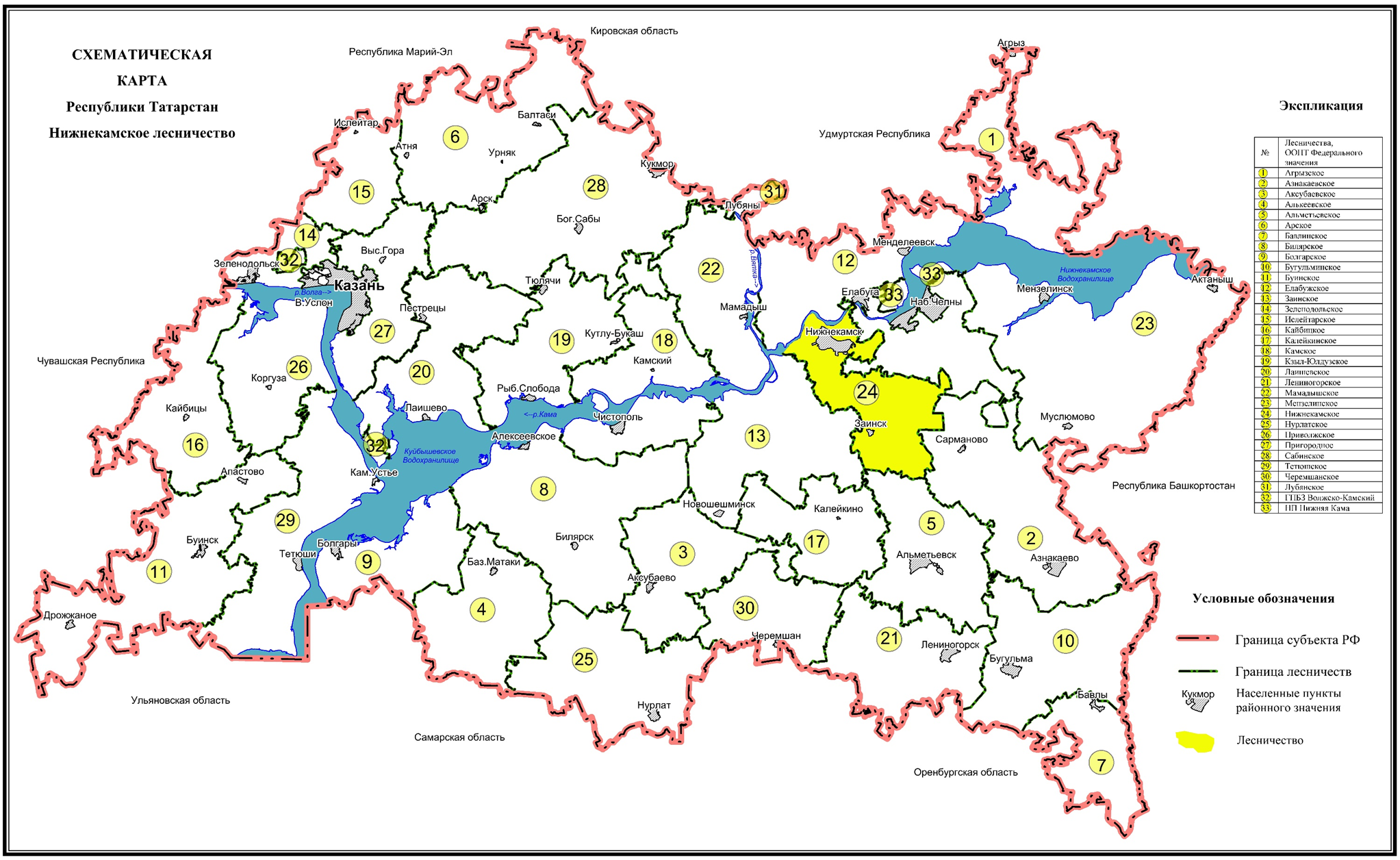 1.1.3. Распределение лесов лесничества по лесорастительным зонам, лесным районам и зонам лесозащитного и лесосеменного районированияВ соответствии с лесорастительным районированием, утвержденным приказом МПР РФ от 18 августа 2014 г. № 367 «Об утверждении Перечня лесорастительных зон Российской Федерации и Перечня лесных районов Российской Федерации», территория лесничества отнесена к лесостепному району европейской части Российской Федерации лесостепной зоны (таблица 2).Таблица 2Распределение лесов лесничества по лесорастительным зонам и лесным районамРаспределение территории лесничества и участковых лесничеств по лесорастительным зонам и лесным районам показано на карте-схеме № 2.Карта-схема № 2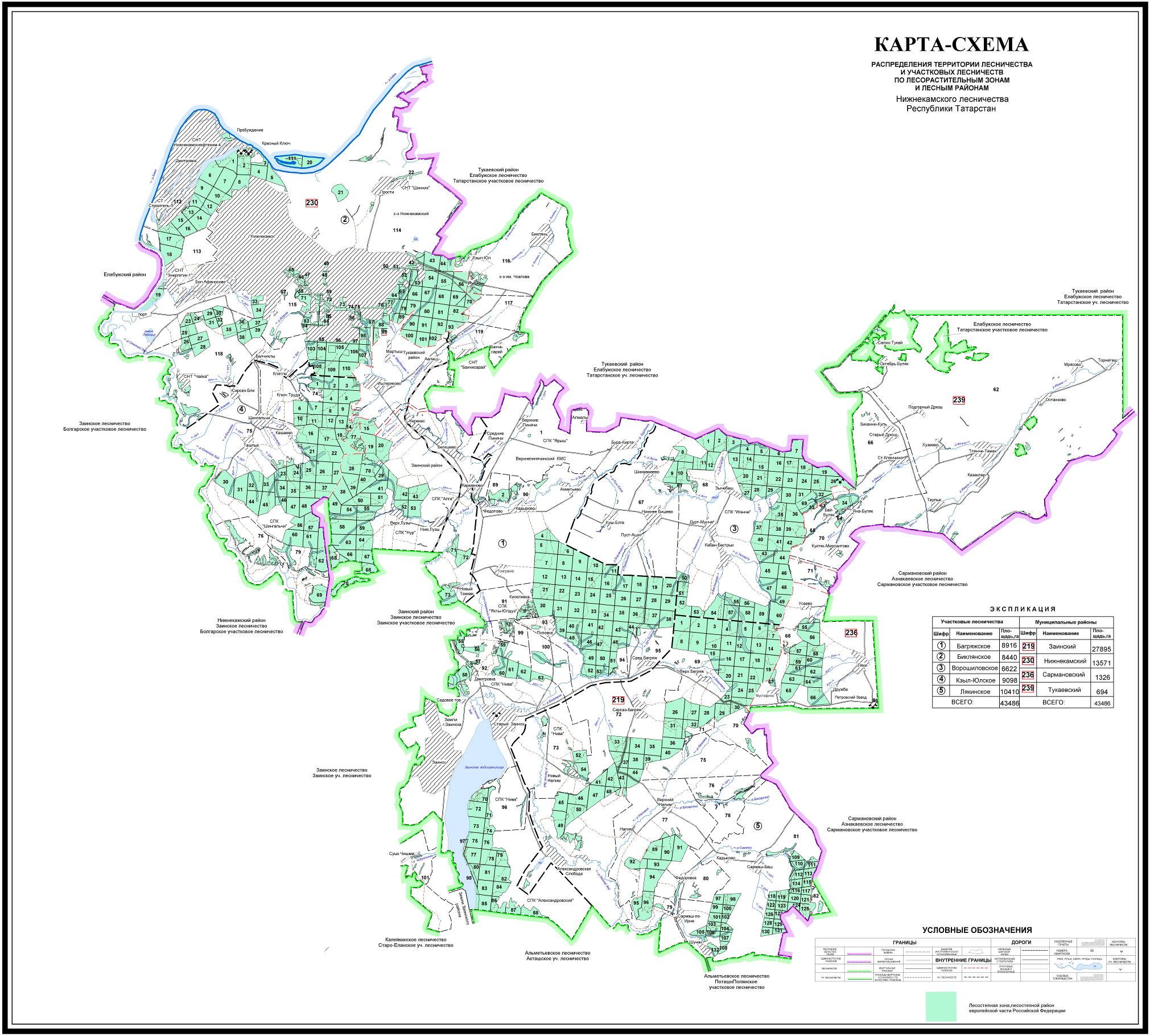 1.1.4. Распределение лесов лесничества по целевому назначению и категориям защитных лесов по кварталам или их частям, а также основания выделения защитных, эксплуатационных и резервных лесовТаблица 3Распределение лесов по целевому назначению
и категориям защитных лесов1.1.5. Характеристика лесных и нелесных земель из состава земель лесного фонда на территории лесничестваТаблица 4Характеристика лесных и нелесных земель лесного фонда на территории лесничества1.1.6. Характеристика имеющихся и проектируемых особо охраняемых природных территорий и объектов, планов по их организации, развитию экологических сетей, сохранению биоразнообразияПравовой режим определяется ст. 103 ЛК РФ. Эти земли исключены из оборота или ограничены в обороте (ст. 27 ЗК РФ).Конкретные виды деятельности, которые запрещаются или допускаются, осуществляются на особо охраняемых природных территориях, в том числе в области использования, охраны, защиты или воспроизводства лесов, определяются ЗК РФ, ЛК РФ, Федеральным законом от 14 марта 1995 года № 33-ФЗ «Об особо охраняемых природных территориях», а также изданными для их исполнения нормативными правовыми актами Республики Татарстан.На территории лесничества отсутствуют действующие и проектируемые особо охраняемые природные территории.1.1.7. Характеристика проектируемых лесов национального наследияНа территории Республики Татарстан лесов подлежащих по своим характеристикам отнесению к лесам национального наследия не имеется.1.1.8. Перечень видов биологического разнообразия и размеров буферных зон, подлежащих сохранению при осуществлении лесосечных работСохранение биологического разнообразия - необходимое условие ведения лесохозяйственной деятельности. Оно должно обеспечиваться не только в защитных лесах, на особо защитных участках лесов, но и осуществлении лесосечных работ.При проведении рубок на лесных участках существенно изменяются условия среды обитания. В изменившихся условиях произрастания могут существовать лишь только свойственные новым условиям лесные биоценозы, поэтому при сплошных рубках, коренным образом меняющих среду обитания, необходимо максимальное сохранение биотопов (относительно однородных по абиотическим факторам среды пространств, занятых биоценозом).Для сохранения разнообразия условий местообитания лесных видов растений и животных при отводе и таксации лесосек выделяются, а при разработке лесосек сохраняются ключевые биотопы (ключевые объекты) - участки небольшой площади, которые не затрагиваются рубкой и имеют важное значение для сохранения биоразнообразия.Их наличие позволяет в определенной мере имитировать последствия естественных нарушений, способствует сохранению и восстановлению лесной среды на вырубках. Эти объекты являются потенциальными местами обитания редких и уязвимых видов живых организмов, занесенных в Красную книгу России и/или региональные Красные книги.Нормативы и параметры объектов биологического разнообразия и буферных зон, подлежащих сохранению при осуществлении лесосечных работ, отражены в таблице 20.Таблица 20Нормативы и параметры объектов биологического разнообразия и буферных зон, подлежащих сохранению при осуществлении лесосечных работ1.1.9. Характеристика существующих объектов лесной, 
лесоперерабатывающей инфраструктуры, объектов, не связанных
с созданием лесной инфраструктуры, мероприятий по строительству, реконструкции и эксплуатации указанных объектов, предусмотренных документами территориального планированияРаспоряжением Правительства РФ от 17 июля 2012 года № 1283-р утвержден «Перечень объектов лесной инфраструктуры для защитных лесов, эксплуатационных лесов и резервных лесов».В соответствии со статьей 13 Лесного кодекса Российской Федерации лесные дороги могут создаваться при любых видах использования лесов, а также в целях охраны, защиты и воспроизводства лесов.Характеристика существующих лесных дорог приведена в следующей таблице.Характеристика лесных дорогВсе автомобильные дороги общего пользования и лесохозяйственные дороги на территории лесничества служат путями вывозки к местам реализации и переработки древесины.Протяженность квартальных просек составляет 639 км.Протяженность граничных просек – 21 км.Протяженность границ со смежными землепользователями - 640 км. Количество квартальных столбов - 1205 шт.Лесоперерабатывающая инфраструктура (объекты переработки заготовленной древесины, биоэнергетические объекты и другие) создаются для переработки древесины и иных лесных ресурсов. В соответствии со статьей 14 ЛК РФ создание лесоперерабатывающей инфраструктуры запрещается в защитных лесах.На территории лесничества лесоперерабатывающих объектов не имеется.Строительство, реконструкция и эксплуатация объектов, не связанных с созданием лесной инфраструктуры, на землях лесного фонда осуществляются согласно ст. 21 ЛК РФ.На территории лесничества имеются следующие объекты, не связанные с созданием лесной инфраструктуры:железнодорожные пути общего пользования – 7 км;автомобильные дороги с искусственным покрытием – 30 км;линии электропередач – 95 км;газопроводы – 5 км;нефтепроводы – 35 км;водопроводы – 1 км;прочие трассы – 31 км.Общая протяженность линейных объектов составляет 204 км.Кроме того, имеются природные карьеры для ремонта дорог на площади 3 га. Из существующих объектов лесной инфраструктуры требуют разрубки просек и границ 105 км, расчистки квартальных просек и границ на протяжении 249 км и постановки квартальных столбов в количестве 905 шт.Согласно схеме территориального планирования дополнительных объектов на территории лесничества не планируется. Строительство, реконструкция и эксплуатация объектов, не связанных с созданием лесной инфраструктуры, на землях иных категорий, на которых расположены леса, допускается в случаях, определенных другими федеральными законами в соответствии с целевым назначением лесов.Земли которые использовались для строительства, реконструкции и эксплуатации объектов, не связанных с созданием лесной инфраструктуры, подлежат рекультивации в соответствии с приказом МПР РФ и Роскомзема от 22 декабря 1995 г. № 525/67 «Об утверждении Основных положений о рекультивации земель, снятия, сохранении и рациональном использовании плодородного слоя почвы».В соответствии с Правилами использования лесов для переработки древесины и иных лесных ресурсов, утвержденными приказом МПР РФ от 1 декабря 2014 г. № 528, не допускается размещение объектов лесоперерабатывающей инфраструктуры в защитных лесах и на особо защитных участках лесов.Поквартальное подразделение лесов по целевому назначению с нанесением местоположения существующих и проектируемых особо охраняемых природных территорий и объектов лесной, лесоперерабатывающей инфраструктуры, объектов, не связанных с созданием лесной инфраструктуры приведено на карте-схеме № 3.Карта-схема № 3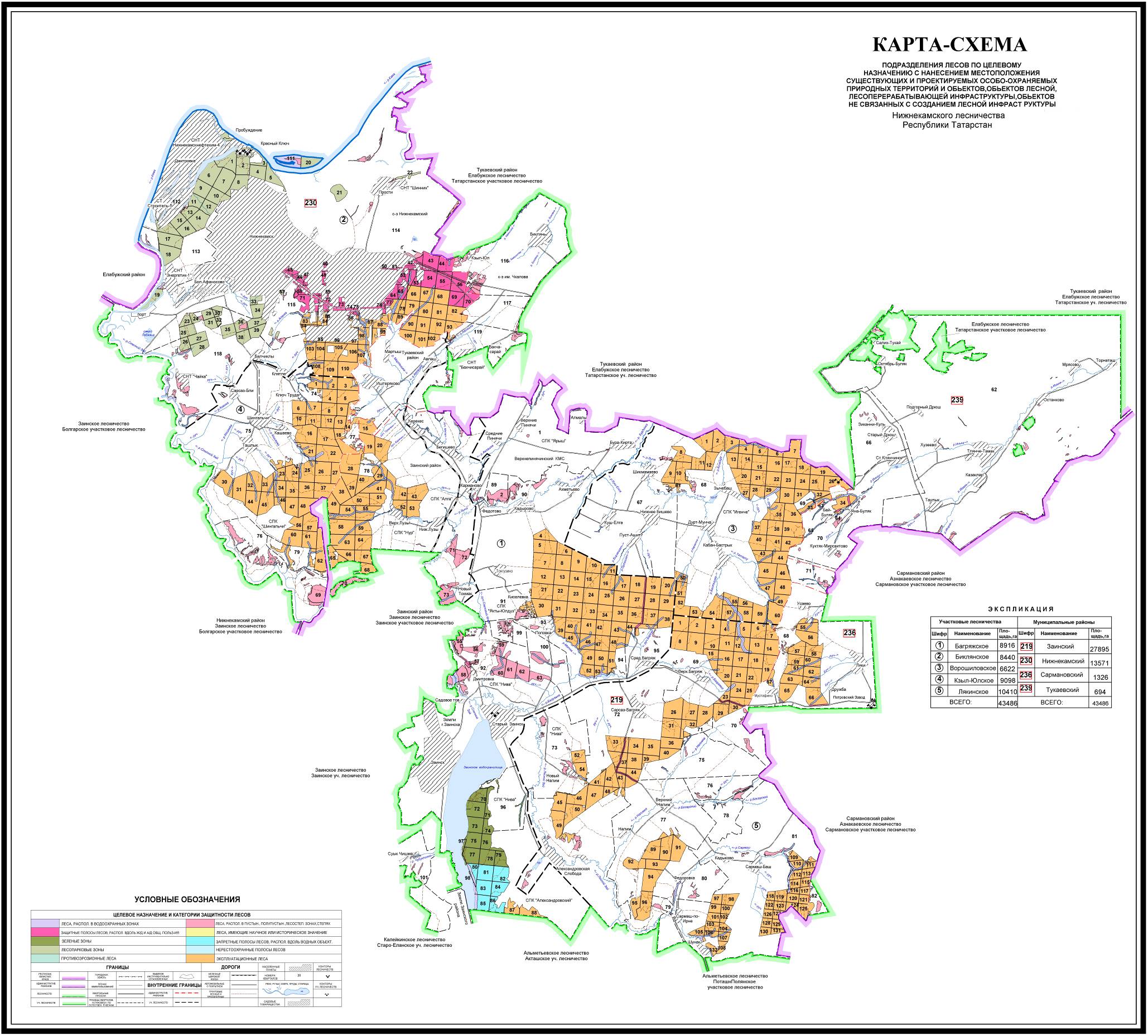 1.2. Виды разрешенного использования лесовИспользование лесов осуществляется гражданами и юридическими лицами, являющимися участниками лесных отношений (ст. 4 ЛК РФ). При этом лес рассматривается как динамически возобновляемый и поддающийся трансформации природный ресурс, согласно ст. 5 ЛК РФ использование, охрана, защита и воспроизводство лесов осуществляются из понятия о лесе, как об экологической системе или как о природном ресурсе.Виды разрешенного использования лесов на территории лесничества с распределением по кварталам приведены в таблице 5.Таблица 5Виды разрешенного использования лесовГЛАВА 2. НОРМАТИВЫ, ПАРАМЕТРЫ И СРОКИ РАЗРЕШЕННОГО ИСПОЛЬЗОВАНИЯ ЛЕСОВ, НОРМАТИВЫ ПО ОХРАНЕ, ЗАЩИТЕ И ВОСПРОИЗВОДСТВУ ЛЕСОВ2.1. Нормативы, параметры и сроки использования лесов для заготовки древесиныИспользование лесов для заготовки древесины регламентируется статьями 29, 29.1, 30 ЛК РФ, Правилами заготовки древесины, утвержденными приказом МПР РФ от 13 сентября 2016 г. № 474.Заготовка древесины может осуществляться гражданами, юридическими лицами в целях предпринимательской деятельности, а также гражданами – для собственных нужд (для отопления, возведения строений и др.).В исключительных случаях, предусмотренных законом Республики Татарстан от 22 мая 2008 года № 22-ЗРТ «Об использовании лесов в Республике Татарстан», допускается осуществление заготовки древесины для обеспечения государственных нужд или муниципальных нужд на основании договоров купли-продажи лесных насаждений.Перечни кварталов, в пределах которых разрешено использование лесов для заготовки древесины, приведены в таблице 5.Для заготовки древесины на лесосеке (части площади лесного участка, лесотаксационного выдела, лесного квартала, на которой расположены предназначенные для рубки лесные насаждения) допускается осуществление рубок ( ст.16 ЛК РФ):1) спелых, перестойных лесных насаждений;2) средневозрастных, приспевающих, спелых, перестойных лесных насаждений при вырубке погибших и поврежденных лесных насаждений, при уходе за лесами;3) лесных насаждений любого возраста на лесных участках, предназначенных для строительства, реконструкции и эксплуатации объектов, предусмотренных статьями 13, 14 и 21 ЛК РФ.Заготовка древесины осуществляется в эксплуатационных лесах, защитных лесах, если иное не предусмотрено Лесным кодексом Российской Федерации, другими федеральными законами.В эксплуатационных лесах с целью заготовки древесины, осуществляются сплошные и выборочные рубки.Сплошные рубки в защитных лесах осуществляются в случаях, предусмотренных частью 5.1 статьи 21 ЛК РФ и в случаях, если выборочные рубки не обеспечивают замену лесных насаждений, утрачивающих свои средообразующие, водоохранные, санитарно-гигиенические, оздоровительные и иные полезные функции на лесные насаждения, обеспечивающие сохранение целевого назначения защитных лесов и выполняемых ими полезных функций.Рубка лесных насаждений, трелевка, частичная переработка, хранение, вывоз заготовленной древесины осуществляются лицом, использующим лесной участок в целях заготовки древесины, в течение 12 месяцев с даты начала декларируемого периода согласно лесной декларации. В случае заготовки древесины на основании договора купли-продажи лесных насаждений или контракта, указанного в части 5 статьи 19 Лесного кодекса Российской Федерации, рубка лесных насаждений, трелевка, частичная переработка, хранение, вывоз осуществляются в течение срока, установленного договором или контрактом соответственно.Запрещается заготовка древесины в объеме, превышающем расчетную лесосеку (допустимый объем изъятия древесины), а также с нарушением возрастов рубок.2.1.1. Расчетная лесосека для осуществления рубок спелых и перестойных лесных насажденийИсчисление расчетной лесосеки производится в соответствии со ст. 29 ЛК РФ, приказом Рослесхоза от 27.05.2011 № 191 «Об утверждении порядка исчисления расчетной лесосеки», приказом Рослесхоза от 09.04.2015 № 105 «Об установлении возрастов рубок».Расчетная лесосека по выборочным рубкам спелых и перестойных лесных насаждений на срок действия настоящего лесохозяйственного регламента приводится в таблице 6.Расчетная лесосека по сплошным рубкам спелых и перестойных лесных насаждений на срок действия настоящего лесохозяйственного регламента приводится в таблице 7.Таблица 6Расчетная лесосека для осуществления выборочных рубок спелых и перестойных лесных насаждений на срок действия лесохозяйственного регламентаТаблица 7Расчетная лесосека для осуществления сплошных рубок спелых и перестойных лесных насаждений2.1.2. Расчетная лесосека (ежегодный допустимый объем изъятия древесины) для осуществления рубок средневозрастных, приспевающих, спелых и перестойных лесных насаждениях при уходе за лесамиТаблица 8Расчетная лесосека (ежегодный допустимый объем изъятия древесины) в средневозрастных, приспевающих, спелых, перестойных лесных насаждениях при уходе за лесамиРубки ухода осуществляются в соответствии с приказом МПР России от 22 ноября 2017 г. № 626 «Об утверждении Правил ухода за лесами». Возрастные периоды проведения рубок ухода за лесом в соответствии с приказом, приведены в следующей таблице.Нормативы режима рубок ухода по каждой преобладающей породе с указанием типов условий произрастания, группы насаждений по составу до ухода, классов бонитетов, минимальная сомкнутость полога после ухода, процент выборки по числу деревьев или массе приведены в следующей таблице.Примечания:1. Максимальный процент интенсивности рубок приведен для насаждений сомкнутостью (полнотой), равной 1,0. При меньших показателях сомкнутости (полноты), наличии опасности резкого снижения устойчивости и других неблагоприятных условиях, а также проведении ухода на участках с сетью технологических коридоров интенсивность рубки соответственно снижается.2. Повышение интенсивности может допускаться при прорубке технологических коридоров на 5-7% по запасу и необходимости удаления большого количества нежелательных деревьев.2.1.3. Расчетная лесосека (ежегодный допустимый объем изъятия древесины) при всех видах рубокЕжегодный допустимый объем изъятия древесины при всех видах рубок приведен в таблице 9.Согласно части 3 статьи 60.8 ЛК РФ объем древесины, заготовленной при проведении мероприятий по ликвидации очагов вредных организмов (рубка погибших и поврежденных лесных насаждений), в расчетную лесосеку не включается.Ежегодный размер пользования по всем видам рубок составляет 128,6 тыс. м3 ликвидной древесины. На долю рубок спелых и перестойных лесных насаждений приходится 92 %, рубок лесных насаждений при уходе за лесами - 8 % от общего ликвидного запаса. Таблица 9Расчетная лесосека (ежегодный допустимый объем изъятия древесины) при всех видах рубокплощадь – га, запас – тыс. м32.1.4. Возрасты рубокВозрасты рубок лесных насаждений, установленные приказом Рослесхоза от 09.04.2015 № 105 «Об установлении возрастов рубок», приведены в таблице 10.Таблица 10Возрасты рубок2.1.5. Процент (интенсивность) выборки древесины с учетом полноты древостоя и состава, размеры лесосек, сроки примыкания лесосек, количество зарубов, сроки повторяемости рубокТребования к заготовке древесины установлены Правилами заготовки древесины и особенностей заготовки древесины в лесничествах, лесопарках, указанных в статье 23 Лесного кодекса Российской Федерации, утвержденными приказом МПР РФ от 13 сентября 2016 г. № 474, приказом МПР от 27 июня 2016 г. № 367 «Об утверждении видов лесосечных работ, порядка и последовательности их проведения, формы технологической карты лесосечных работ, формы акта осмотра лесосеки и порядка осмотра лесосеки».Параметры основных организационно-технических элементов рубок спелых, перестойных лесных насаждений приведены в следующей таблице.2.1.6. Методы лесовосстановленияЛесовосстановление осуществляется путем естественного, искусственного или комбинированного восстановления лесов и регламентируется Правилами лесовосстановления (далее – Правила лесовосстановления), утвержденными приказом МПР РФ от 29 июня 2016 г. № 375.Типы леса и способы лесовосстановления так же регулируются данными Правилами лесовосстановления.2.1.7. Сроки использования лесов для заготовки древесины
и другие сведенияНа основании договоров аренды лесных участков заготовка древесины осуществляется гражданами и юридическими лицами в соответствии с Лесным планом, лесохозяйственным регламентом лесничества, а также проектом освоения лесов на лесном участке, предоставленном в аренду. Заготовка древесины без представления лесного участка осуществляется гражданами и юридическими лицами на основании договоров купли-продажи лесных насаждений в соответствии с Лесным планом, лесохозяйственным регламентом лесничества.Рубка лесных насаждений, трелевка, частичная переработка, хранение и вывоз заготовленной древесины осуществляется лицом, использующим лесной участок в целях заготовки древесины, в течение 12 месяцев с даты начала декларируемого периода согласно лесной декларации, или в течение срока, установленного договором купли-продажи лесных насаждений, - в случае заготовки древесины на основании договора купли-продажи лесных насаждений.Увеличение сроков рубки лесных насаждений, хранения и вывоза древесины, указанных в настоящем пункте, допускается в случае возникновения неблагоприятных погодных условий, исключающих своевременное исполнение данных требований.Срок рубки лесных насаждений, хранения и вывоза древесины может быть увеличен не более чем на 12 месяцев уполномоченным органом по письменному заявлению лица, использующего леса.Не допускается заготовка древесины видов (пород) деревьев и кустарников, перечень которых утвержден приказом МПР РФ от 29 мая 2017 г. № 264 «Об утверждении Особенностей охраны в лесах редких и находящихся под угрозой исчезновения деревьев, кустарников, лиан, иных лесных растений, занесенных в Красную книгу Российской Федерации или красные книги субъектов Российской Федерации». При заготовке древесины в целях повышения биоразнообразия лесов на лесосеках могут сохраняться отдельные ценные деревья в любом ярусе и их группы (старовозрастные деревья, деревья с дуплами, гнездами птиц, а также потенциально пригодные для гнездования и мест укрытия мелких животных и т.п.).Разрешение на изменение сроков рубки лесных насаждений, трелевки, частичной переработки, хранения, вывоза древесины выдается в письменном виде с указанием местонахождения лесосеки (участковое лесничество, номер лесного квартала, номер лесотаксационного выдела, номер лесосеки), площади лесосеки, объема древесины и вновь установленного (продленного) срока (даты) рубки лесных насаждений, трелевки, частичной переработки, хранения, вывозки древесины.Договор аренды лесного участка для заготовки древесины заключается на срок от 10 до 49 лет.2.2. Нормативы, параметры и сроки использования лесов
для заготовки живицыРегламентируются ст. 31 ЛК РФ и приказом Рослесхоза от 24.01.2012 № 23 «Об утверждении правил заготовки живицы».Заготовка живицы осуществляется в хвойных спелых и перестойных древостоях, которые после окончания установленного срока подсочки предназначаются для заготовки древесины.В лесничестве лесоустройством фонд подсочки не выявлен, так как подсочка не ведется и на предстоящий учетный период не проектируется и таблица не заполняется. В связи с этим, лесохозяйственным регламентом по лесничеству не предусматриваются виды подсочки, количество карр на дереве и ширину межкарровых ремней в зависимости от диаметра деревьев, сроки использования лесов для заготовки живицы.Таблица 11Фонд подсочки древостоевплощадь, тыс. га2.3. Нормативы, параметры и сроки использования лесов
для заготовки и сбора недревесных лесных ресурсовИспользование лесов для заготовки и сбора недревесных лесных ресурсов, регламентируется статьей 32 ЛК РФ, приказом Рослесхоза от 05.12.2011 № 512 «Об утверждении правил заготовки и сбора недревесных лесных ресурсов», Законом Республики Татарстан от 22 мая 2008 года № 22-ЗРТ «Об использовании лесов в Республике Татарстан».Перечни лесных кварталов или их частей, в пределах которых разрешено использование лесов для заготовки и сбора недревесных лесных ресурсов, приведены в таблице 5.2.3.1. Нормативы (ежегодные допустимые объемы) и параметры использования лесов для заготовки и сбора недревесных ресурсов по их видамЕжегодные допустимые объемы разрешенного использования лесов при заготовке и сборе недревесных лесных ресурсов приведены в таблице 12.Таблица 12Параметры использования лесов для заготовки
недревесных лесных ресурсовСуществует классификация недревесных лесных ресурсов, в основу которой положено подразделение ресурсов на 3 группы, различающихся местом образования (заготовки), способом учета (оценки) ресурса, характером использования.2.3.2. Сроки использования лесов для заготовки и сбора недревесных лесных ресурсовСроки разрешенного использования лесов для заготовки и сбора недревесных лесных ресурсов определяются договором аренды лесного участка.2.4. Нормативы, параметры и сроки использования лесов для заготовки пищевых лесных ресурсов и сбора лекарственных растенийИспользование лесов для заготовки пищевых лесных ресурсов и сбора лекарственных растений регламентируется статьями 34, 35 Лесного кодекса Российской Федерации, Правилами заготовки пищевых лесных ресурсов и сбора лекарственных растений, утвержденными приказом Рослесхоза от 05.12.2011 № 511, Законом Республики Татарстан от 22 мая 2008 года № 22-ЗРТ «Об использовании лесов в Республике Татарстан».К пищевым лесным ресурсам относятся дикорастущие плоды, ягоды, орехи, грибы, семена, березовый сок и подобные лесные ресурсы.Заготовка пищевых лесных ресурсов и сбор лекарственных растений могут осуществляться гражданами, юридическими лицами в целях предпринимательской деятельности, а также гражданами – для собственных нужд.Заготовка пищевых лесных ресурсов и сбор лекарственных растений в целях предпринимательской деятельности осуществляются на основании договора аренды лесного участка.Договор аренды лесного участка заключается на срок от 10 до 49 лет.Заготовка пищевых лесных ресурсов и сбор лекарственных растений для собственных нужд осуществляются в соответствии с частью 1 статьи 11 ЛК РФ.Перечни лесных кварталов или их частей, в пределах которых разрешено использование лесов для заготовки пищевых лесных ресурсов и сбора лекарственных растений, приведены в таблице 5.2.4.1. Нормативы (ежегодные допустимые объемы) и параметры использования лесов для заготовки пищевых лесных ресурсов и сбора лекарственных растений по их видамЕжегодно допустимые объемы разрешенного использования лесов при заготовке пищевых лесных ресурсов и сборе лекарственных растений приведены в таблице 13.Таблица 13.Параметры использования лесов при заготовке пищевых
лесных ресурсов и сборе лекарственных растенийУрожай ягод, грибов и лекарственного сырья до 90% осваивается местным населением.2.4.2. Сроки заготовки и сбораСроки разрешенного использования лесов для заготовки пищевых лесных ресурсов и сбора лекарственных растений определяются договором аренды лесного участка.2.4.3. Нормативы и параметры при заготовке древесных соковЗаготовка березового сока допускается на участках спелого леса не ранее чем за 5 лет до рубки.Заготовка березового сока осуществляется способом подсочки в насаждениях, где проводятся выборочные рубки, разрешается с деревьев, намеченных в рубку.Для подсочки подбираются участки здорового леса I-III классов бонитета с полнотой не менее 0,4 и количеством деревьев на одном гектаре не менее 200 штук. В подсочку назначают деревья диаметром на высоте груди 20 см и более.Сверление канала производят на высоте 20-35 см от корневой шейки дерева. В тех случаях, когда на дереве делается два и больше подсочных отверстий, они располагаются на одной стороне ствола на расстоянии 8-15 см одно от другого с тем расчетом, чтобы сок стекал в один приемник.Нормативы количества высверливаемых каналов в зависимости от диаметра ствола деревьев приведены в следующей таблице.После окончания сезона подсочки отверстия должны быть промазаны живичной пастой или закрыты деревянной пробкой и замазаны варом, садовой замазкой или глиной с известью для предупреждения заболевания деревьев.В последующие годы каналы сверлят на уровне каналов первого года подсочки с интервалом 10 см в ту или другую сторону по окружности ствола дерева.Заготовка должна производиться способами, обеспечивающими сохранение технических свойств древесины.2.4.4. Заготовка папоротника орлякаЗаготовка пищевых лесных ресурсов должна вестись способами, не ухудшающими состояние их зарослей. Запрещается вырывать растения с корнями, повреждать листья (вайи) и корневища.Заготовка сырья папоротника орляка ведется на одном участке в течение 3 - 4 лет. Затем следует перерыв для восстановления заросли: при одноразовом (за сезон) сборе сырья - 2 - 3 года, двухразовом - 3 - 4 года.2.4.5. Сроки использования лесов для заготовки пищевых лесных ресурсов и сбора лекарственных растенийДоговор аренды лесного участка, находящегося в государственной или муниципальной собственности, в целях использования лесов для заготовки пищевых лесных ресурсов и сбора лекарственных растений в соответствии частью 3 статьи 72 ЛК РФ заключается на срок от десяти до сорока девяти лет, за исключением случаев, предусмотренных статьями 36, 43-46, пунктом 3 части 3 статьи 73.1 ЛК РФ. Срок договора аренды лесного участка определяется в соответствии со сроком использования лесов, предусмотренным лесохозяйственным регламентом.2.5. Нормативы, параметры и сроки использования лесов для осуществления видов деятельности в сфере охотничьего хозяйстваОхотничье хозяйство вносит свою долю в комплексное использование лесов в виде рационального управления популяциями диких животных и ежегодного получения продукции.Охота осуществляется в соответствии с Федеральными законом от 24 июля 2009 года № 209-ФЗ «Об охоте и о сохранении охотничьих ресурсов и о внесении изменений в отдельные законодательные акты Российской Федерации».Использование лесов для ведения охотничьего хозяйства и осуществления охоты регламентируется статьями 25, 36 ЛК РФ.Правовое регулирование использования лесов для ведения охотничьего хозяйства осуществляется в соответствии с Приказом МПР РФ от 12 декабря 2017 г. № 661 «Об утверждении Правил использования лесов для осуществления видов деятельности в сфере охотничьего хозяйства и Перечня случаев использования лесов для осуществления видов деятельности в сфере охотничьего хозяйства без предоставления лесных участков», Распоряжением Правительства РФ от 11 июля 2017 г. № 1469-р «О перечне объектов, относящихся к охотничьей инфраструктуре».В границы охотничьих угодий включаются земли, правовой режим которых допускает осуществление видов деятельности в сфере охотничьего хозяйства.Охотничьи угодья подразделяются на:1) охотничьи угодья, которые используются юридическими лицами, индивидуальными предпринимателями на основаниях, предусмотренных Федеральным законом от 24 июля 2009 года № 209-ФЗ «Об охоте и о сохранении охотничьих ресурсов и о внесении изменений в отдельные законодательные акты Российской Федерации» (далее - закрепленные охотничьи угодья);2) охотничьи угодья, в которых физические лица имеют право свободно пребывать в целях охоты (далее - общедоступные охотничьи угодья).Общедоступные охотничьи угодья должны составлять не менее чем двадцать процентов от общей площади охотничьих угодий субъекта Российской Федерации.Охотничьи угодья могут использоваться для осуществления одного или нескольких видов охоты.Перечень лесных кварталов или их частей по участковым лесничествам для осуществления видов деятельности в сфере охотничьего хозяйства приведен в таблице 5 настоящего регламента.2.5.1. Перечень и нормы проведения биотехнических мероприятий, размещенных для размещения объектов охотничьей инфраструктурыЕжегодные объемы биотехнических мероприятий приведены в ниже приведенной таблице.2.6. Нормативы, параметры и сроки использования лесов для ведения сельского хозяйстваИспользование лесов для ведения сельского хозяйства регламентируется правилами использования лесов для ведения сельского хозяйства, утвержденными приказом МПР РФ от 21 июня 2017 г. № 314. Леса могут использоваться для ведения сельского хозяйства (сенокошения, выпаса сельскохозяйственных животных, пчеловодства, северного оленеводства, товарной аквакультуры (товарного рыбоводства), выращивания сельскохозяйственных культур и иной сельскохозяйственной деятельности).Перечень лесных кварталов или их частей по участковым лесничествам для ведения сельского хозяйства приведен в таблице 5 настоящего регламента.2.6.1. Параметры использования лесов для ведения сельского хозяйстваТаблица 14Параметры использования лесов для ведения сельского хозяйства2.7. Нормативы, параметры и сроки использования лесов для осуществления научно-исследовательской и образовательной деятельностиИспользование лесов для осуществления научно-исследовательской деятельности и образовательной деятельности согласно статье 40 Лесного кодекса РФ может осуществляться на всей территории лесничества. Использование лесов регламентируется Правилами использования лесов для осуществления научно-исследовательской деятельности и образовательной деятельности, утвержденными приказом Рослесхоза от 23.12.2011 № 548.Перечень лесных кварталов или их частей по участковым лесничествам для осуществления научно-исследовательской, образовательной деятельности приведен в таблице 5 настоящего регламента.2.8. Нормативы, параметры и сроки использования лесов для осуществления рекреационной деятельности2.8.1. Нормативы использования лесов для осуществления рекреационной деятельностиРекреационная деятельность рассматривается ЛК РФ как деятельность, имеющая отношение к организации отдыха, туризма, физкультурно-оздоровительной и спортивной деятельности.Рассматриваемое использование лесов (ст. 41 ЛК РФ) относится к видам, которые требуют предоставления лесных участков, но осуществляются без изъятия лесных ресурсов, на представленных лесных участках создается необходимая лесная инфраструктура, в том числе временные постройки, производится благоустройство территории (ст. 13, 41 ЛК РФ).Особенности организации рекреационной деятельности изложены в Правилах использования лесов для осуществления рекреационной деятельности, утвержденных приказом Рослесхоза от 21.02.2012 № 62.2.8.2. Перечень кварталов и (или) частей кварталов зоны рекреационной деятельности.Перечень лесных кварталов или их частей для осуществления рекреационной деятельности по участковым лесничествам приведен в таблице 5 настоящего регламента.Зоны планируемого освоения лесов, в границах которых предусматривается строительство, реконструкция и эксплуатация объектов для осуществления рекреационной деятельности2.8.3. Функциональное зонирование территории зоны рекреационной деятельностиПо функциональному зонированию рекреационные зоны подразделяются на следующие:Интенсивного пользования.Умеренного пользования.Концентрированного отдыха.Резерватная.Заказник.Строгого режима.Хозяйственная.2.8.4. Перечень временных построек на лесных участках и нормативы их благоустройстваНормы благоустройства территории в лесах рекреационного
назначения (на 100 га общей площади)2.8.5. Параметры и сроки использования лесов для осуществления рекреационной деятельностиХозяйственная деятельность в лесах рекреационной деятельности должна быть направлена на создание наилучших условий для отдыха населения, на сохранение и улучшение лесных ландшафтов, отвечающих эстетическим и санитарно – гигиеническим требованиям, на установление рационального (оптимального) сочетания типов ландшафтов.Важным элементом работ для лесов рекреационного назначения является благоустройство их территории, которое заключается в строительстве и ремонте дорог, устройстве мест и площадок для отдыха, размещение малых архитектурных форм, лесной скульптуры, строительстве различных лесопожарных сооружений и ряде других мероприятий. Дорожно – тропиночная сеть должна объединять всю территорию в единое композиционное целое. Степень изменения лесной среды под влиянием рекреационной нагрузки определяет режим отдыха, а режим отдыха – организацию территории лесов.Перечень временных построек на лесных участках и нормативы их благоустройства при использовании лесов для осуществления рекреационной деятельности устанавливаются для конкретного лесного участка, переданного для использования в указанных целях (для организации отдыха, туризма, физкультурно-оздоровительной, спортивной деятельности и др.) в проектах освоения лесов после проведения дополнительных обследований.В соответствии со статьей 72 Лесного кодекса РФ договор аренды лесного участка с целью осуществления рекреационной деятельности заключается на срок от десяти до сорока девяти лет.2.9. Нормативы, параметры и сроки разрешенного использования лесов для создания лесных плантаций и их эксплуатацииСоздание лесных плантаций и их эксплуатация представляет собой предпринимательскую деятельность, связанную с выращиванием лесных насаждений определенных пород (целевых пород).К лесным насаждениям определенных пород относятся лесные насаждения искусственного происхождения, за счет которых обеспечивается получение древесины с заданными характеристиками.Лесные плантации могут создаваться на землях лесного фонда и землях иных категорий.Гражданам, юридическим лицам для создания лесных плантаций и их эксплуатации лесные участки предоставляются в аренду в соответствии с Лесным кодексом РФ, земельные участки – в соответствии с земельным законодательством.На лесных плантациях проведение рубок лесных насаждений и осуществление подсочки лесных насаждений допускается без ограничений.Лесных плантаций, материалов технического проектирования лесных плантаций в лесничестве не имеется, специальные обследования для закладки лесных плантаций в лесничестве не производились.В соответствии со статьей 72 Лесного кодекса РФ договор аренды лесного участка с целью создания лесных плантаций и их эксплуатации заключается на срок от десяти до сорока девяти лет.2.10. Нормативы, параметры и сроки использования лесов для выращивания лесных плодовых, ягодных, декоративных растений и лекарственных растенийВыращивание лесных плодовых, ягодных, декоративных растений, лекарственных растений представляет собой предпринимательскую деятельность, связанную с получением плодов, ягод, декоративных растений, лекарственных растений и подобных лесных ресурсов. Данный вид использования лесов регламентируется Правилами использования лесов для выращивания лесных плодовых, ягодных, декоративных растений, лекарственных растений, утвержденными приказом Рослесхоза от 5 декабря 2011 года № 510, и осуществляется в соответствии с проектом освоения лесов на основании договора аренды лесного участка.Для выращивания лесных плодовых, ягодных декоративных растений, лекарственных растений используют, в первую очередь, нелесные земли из состава земель лесного фонда, а также необлесившиеся лесосеки, прогалины и другие, не покрытые лесной растительностью земли, на которых невозможно естественное возобновление леса до посадки на них лесных культур, земли, подлежащие рекультивации (выработанные торфяники и др.).Для выращивания лесных плодовых, ягодных, декоративных, лекарственных растений под пологом леса могут использоваться участки малоценных насаждений, не намеченные под реконструкцию.Использование лесов для выращивания лесных плодовых, ягодных, декоративных растений, лекарственных растений может ограничиваться или запрещаться в соответствии со статьей 27 Лесного кодекса РФ.В соответствии со статьей 72 Лесного кодекса РФ договор аренды лесного участка с целью выращивания лесных плодовых, ягодных декоративных растений, лекарственных растений заключается на срок от десяти до сорока девяти лет.Перечень лесных кварталов или их частей для выращивания лесных плодовых, ягодных, декоративных, лекарственных растений по участковым лесничествам приведен в таблице 5 настоящего регламента.2.11. Нормативы, параметры и сроки использования лесов для выращивания посадочного материала лесных растений (саженцев, сеянцев)Выращивание посадочного материала лесных растений (саженцев, сеянцев) представляет собой предпринимательскую деятельность, осуществляемую в целях воспроизводства лесов и лесоразведения.Правила использования лесов для выращивания посадочного материала лесных растений (саженцев, сеянцев) утверждены приказом Рослесхоза от 19.07.2011 № 308.Использование лесов для выращивания посадочного материала лесных растений (саженцев, сеянцев) может ограничиваться в соответствии со статьей 27 Лесного кодекса РФ.Для выращивания посадочного материала лесных растений (саженцев, сеянцев) используют, в первую очередь, не покрытые лесом земли из состава земель лесного фонда, а также необлесившиеся лесосеки, прогалины и другие, не покрытые лесной растительностью земли иных категорий, на которых располагаются леса.Для выращивания посадочного материала лесных растений (саженцев, сеянцев) используются улучшенные и сортовые семена лесных растений или, если такие семена отсутствуют, нормальные семена лесных растений.Для выращивания посадочного материала лесных растений (саженцев, сеянцев) не допускается применение нерайонированных семян лесных растений, а также семян лесных растений, посевные и иные качества которых не проверены.В соответствии со статьей 72 Лесного кодекса РФ договор аренды лесного участка с целью выращивания посадочного материала лесных растений (саженцев, сеянцев) заключается на срок от десяти до сорока девяти лет.В настоящее время в границах Нижнекамского лесничества имеется 1 постоянный лесной питомник, в котором выращиваются основные лесообразующие породы.Перечень лесных кварталов или их частей для выращивания посадочного материала лесных растений (саженцев, сеянцев) по участковым лесничествам приведен в таблице 5 настоящего регламента.2.12. Нормативы, параметры и сроки использования лесов для выполнения работ по геологическому изучению недр, для разработки месторождений полезных ископаемыхИспользование лесов для выполнения работ по геологическому изучению недр, для разработки месторождений полезных ископаемых регулируется статьей 43 Лесного кодекса РФ. Разрешенные объемы использования лесов для выполнения работ по геологическому изучению недр, для разработки месторождений полезных ископаемых и местоположение лесных участков в разрезе участковых лесничеств лесничества отражены в таблице 5. Для выполнения работ по геологическому изучению недр, для разработки месторождений полезных ископаемых лесные участки, находящиеся в государственной или муниципальной собственности, предоставляются в аренду или на основании разрешений органов государственной власти, органов местного самоуправления в пределах их полномочий. Допускается выполнение работ по геологическому изучению недр на землях лесного фонда без предоставления лесного участка, если выполнение таких работ не влечет за собой проведение рубок лесных насаждений, строительство объектов капитального строительства. Использование лесов для выполнения работ по геологическому изучению недр, для разработки месторождений полезных ископаемых осуществляется в соответствии с Порядком использования лесов для выполнения работ по геологическому изучению недр, для разработки месторождений полезных ископаемых, утвержденным приказом Рослесхоза от 27.12.2010 № 515. Лица, осуществляющие использование лесов в целях выполнения работ по геологическому изучению недр, разработки месторождений полезных ископаемых, обеспечивают: регулярное проведение очистки используемых лесов и примыкающих опушек леса искусственных и естественных водотоков от захламления строительными, промышленными, древесными, бытовыми и иными отходами, мусором; восстановление нарушенных производственной деятельностью дорог, осушительных канав, дренажных систем, мостов, других гидромелиоративных сооружений, квартальных столбов, квартальных просек, аншлагов, элементов благоустройства территории лесов; консервацию или ликвидацию объектов, связанных с выполнением работ по геологическому изучению недр, разработкой месторождений полезных ископаемых, по истечении сроков выполнения соответствующих работ, и рекультивацию земель, которые использовались для строительства, реконструкции и (или) эксплуатации указанных объектов, не связанных с созданием лесной инфраструктуры, в соответствии с законодательством Российской Федерации; принятие необходимых мер по устранению аварийных ситуаций и лесных пожаров, а также ликвидации их последствий, возникших по вине указанных лиц; максимальное использование земель, занятых квартальными просеками, лесными дорогами, и других непокрытых лесом земель в целях планирования и проведения сейсморазведочных работ, в том числе перебазировки подвижного состава и грузов. Право собственности на древесину, которая получена при использовании лесов в соответствии со статьями 43-46 Лесного кодекса РФ, принадлежит Российской Федерации. Указанная древесина реализуется в соответствии с постановлением Правительства РФ от 23 июля 2009 г. № 604 «О реализации древесины, которая получена при использовании лесов, расположенных на землях лесного фонда, в соответствии со статьями 43 - 46 Лесного кодекса Российской Федерации». Частью 3 статьи 73.1 Лесного кодекса РФ предусмотрено заключение договоров аренды лесных участков без проведения аукциона на заготовку древесины на лесных участках, предоставленных для использования лесов в соответствии со статьями 43-46 Лесного кодекса РФ. Договор аренды лесного участка, находящегося в государственной или муниципальной собственности, в случаях, предусмотренных статьями 43, 45, пунктом 3 части 3 статьи 73.1 Лесного кодекса РФ, заключается на срок действия лицензии на пользование недрами.Перечень лесных кварталов или их частей для осуществления кварталов для выполнения работ по геологическому изучению недр, для разработки месторождений полезных ископаемых по участковым лесничествам приведен в таблице 5 настоящего регламента.В соответствии с Федеральным законом от 19 июля 2018 года № 212-ФЗ «О внесении изменений в Лесной кодекс Российской Федерации и отдельные законодательные акты Российской Федерации в части совершенствования воспроизводства лесов и лесоразведения» лица, использующие леса для этих целей обязаны выполнить работы по лесовосстановлению или лесоразведению в границах территории Республики Татарстан на площади, равной площади вырубленных лесных насаждений, в том числе при создании охранных зон, предназначенных для обеспечения безопасности граждан и создания необходимых условий для эксплуатации объектов, не позднее чем через один год после рубки лесных насаждений в соответствии с проектом лесовосстановления или проектом лесоразведения в порядке, установленным Правительством Российской Федерации.2.13. Нормативы, параметры и сроки использования лесов для строительства и эксплуатации водохранилищ, иных искусственных водных объектов, а также гидротехнических сооружений, речных портов, причаловВ соответствии со статьей 44 Лесного кодекса РФ лесные участки используются для строительства и эксплуатация водохранилищ, иных искусственных водных объектов, а также гидротехнических сооружений, речных портов, причалов в соответствии с водным законодательством.Нормами лесного законодательства определено, что право собственности на древесину, которая получена при использовании лесов в соответствии со статьями 43-46 Лесного кодекса РФ, принадлежит Российской Федерации. Указанная древесина реализуется в соответствии с постановлением Правительства РФ от 23 июля 2009 г. № 604 «О реализации древесины, которая получена при использовании лесов, расположенных на землях лесного фонда, в соответствии со статьями 43-46 Лесного кодекса Российской Федерации».В соответствии с частью 3 ст. 72 и частью 3 ст. 74 Лесного кодекса РФ лесные участки для названных целей предоставляются в аренду на срок от одного года до сорока девяти лет без проведения аукционов на основании решений органов государственной власти.Лесные участки, находящиеся в государственной или муниципальной собственности, предоставляются гражданам, юридическим лицам в соответствии со статьей 9 Лесного кодекса РФ для строительства водохранилищ, иных искусственных водных объектов, а также гидротехнических сооружений, речных портов, причалов.Перечень лесных кварталов или их частей для строительства и эксплуатации водохранилищ, иных искусственных водных объектов, а также гидротехнических сооружений, речных портов, причалов по участковым лесничествам приведен в таблице 5 настоящего регламента.В соответствии с Федеральным законом от 19 июля 2018 года № 212-ФЗ «О внесении изменений в Лесной кодекс Российской Федерации и отдельные законодательные акты Российской Федерации в части совершенствования воспроизводства лесов и лесоразведения» лица, использующие леса для этих целей обязаны выполнить работы по лесовосстановлению или лесоразведению в границах территории Республики Татарстан на площади, равной площади вырубленных лесных насаждений, в том числе при создании охранных зон, предназначенных для обеспечения безопасности граждан и создания необходимых условий для эксплуатации объектов, не позднее чем через один год после рубки лесных насаждений в соответствии с проектом лесовосстановления или проектом лесоразведения в порядке, установленным Правительством Российской Федерации.2.14. Нормативы, параметры и сроки использования лесов для строительства, реконструкции, эксплуатации линейных объектовК линейным объектам в соответствии со статьей 21 Лесного кодекса РФ относятся линии электропередачи, линии связи, дороги, трубопроводы и другие линейные объекты, а также сооружения, являющиеся неотъемлемой технологической частью указанных объектов.Данный вид использования лесов регламентируется статьей 45 Лесного кодекса РФ и Правилами использования лесов для строительства, реконструкции, эксплуатации линейных объектов, утвержденными приказом Рослесхоза от 10.06.2011 № 223.Предоставление гражданам и юридическим лицам лесных участков для строительства, реконструкции, эксплуатации линейных объектов может осуществляться на праве аренды, постоянного (бессрочного) пользования по всей территории лесничества, а на особо защитных участках лесов допускается только в случае отсутствия других вариантов возможного размещения указанных работ. Лесные участки, находящиеся в государственной или муниципальной собственности, предоставляются гражданам и юридическим лицам в соответствии со статьей 9 и частью 3 статьи 73.1 Лесного кодекса РФ на срок до сорока девяти лет без проведения аукциона.В целях строительства, реконструкции, эксплуатации линейных объектов, прежде всего, должны использоваться нелесные земли, а при отсутствии на лесном участке таких земель - участки невозобновившихся вырубок, гарей, пустырей, прогалины, а также площади, на которых произрастают низкополнотные и наименее ценные лесные насаждения. На лесных участках, предоставленных в аренду, постоянное (бессрочное) пользование в целях строительства, реконструкции и эксплуатации линейных объектов, рубка лесных насаждений должна осуществляться в соответствии с проектом освоения лесов. Право собственности на древесину, которая получена при использовании лесов, расположенных на землях лесного фонда, при данном виде использования лесов принадлежит Российской Федерации (часть 2 статьи 20 Лесного кодекса РФ). Реализация указанной древесины осуществляется в соответствии с постановлением Правительства РФ от 23 июля 2009 г. № 604 «О реализации древесины, которая получена при использовании лесов, расположенных на землях лесного фонда, в соответствии со статьями 43-46 Лесного кодекса Российской Федерации».В охранных и санитарно-защитных зонах, предназначенных для обеспечения безопасности граждан и создания необходимых условий для эксплуатации линейных объектов, рубка лесных насаждений осуществляется в соответствии с установленным режимом указанных зон.В соответствии с постановлением Правительства РФ от 24 февраля 2009 г. № 160 «О порядке установления охранных зон объектов электросетевого хозяйства и особых условий использования земельных участков, расположенных в границах таких зон» для электрических сетей напряжением до 1000 вольт устанавливается охранная зона:вдоль воздушных линий электропередачи (за исключением ответвлений к вводам в здания) в виде участка земли, ограниченного параллельными прямыми, отстоящими от проекций крайних проводов на поверхность земли (при не отклоненном их положении) на 2 м с каждой стороны;вдоль подземных кабельных линий электропередачи в виде участка земли, ограниченного параллельными прямыми, отстоящими от крайних кабелей на 1 м с каждой стороны.Охранная зона электрических сетей свыше 1000 В устанавливается согласно нижеприведенной таблице.Охранная зона электрических сетей напряжением более 1000 ВДля исключения возможности повреждения трубопроводов (при любом виде их прокладки) устанавливаются охранные зоны:вдоль трасс трубопроводов, транспортирующих нефть, природный газ, нефтепродукты, нефтяной и искусственный углеводородные газы, - в виде участка земли, ограниченного условными линиями, проходящими в 25 м от оси трубопровода с каждой стороны;вдоль трасс трубопроводов, транспортирующих сжиженные углеводородные газы, нестабильные бензин и конденсат, - в виде участка земли, ограниченного условными линиями, проходящими в 100 м от оси трубопровода с каждой стороны;вдоль трасс многониточных трубопроводов - в виде участка земли, ограниченного условными линиями, проходящими на указанных выше расстояниях от осей крайних трубопроводов;вдоль подводных переходов - в виде участка водного пространства от водной поверхности до дна, заключенного между параллельными плоскостями, отстоящими от осей крайних ниток переходов на 100 м с каждой стороны;вокруг емкостей для хранения и разгазирования конденсата, земляных амбаров для аварийного выпуска продукции - в виде участка земли, ограниченного замкнутой линией, отстоящей от границ территорий указанных объектов на 50 м во все стороны;вокруг технологических установок подготовки продукции к транспорту, головных и промежуточных перекачивающих и наливных насосных станций, резервуарных парков, компрессорных и газораспределительных станций, узлов измерения продукции, наливных и сливных эстакад, станций подземного хранения газа, пунктов подогрева нефти, нефтепродуктов - в виде участка земли, ограниченного замкнутой линией, отстоящей от границ территорий указанных объектов на 100 м во все стороны (Правила охраны магистральных трубопроводов (утвержденные постановлением Федерального горного и промышленного надзора России от 24 апреля 1992 г. № 9) (в редакции постановления Федерального горного и промышленного надзора России от 23 ноября 1994 г. № 61).Границы полосы отвода устанавливаются с учетом норм отвода земельных участков, необходимых для формирования полосы отвода, утверждаемых Министерством транспорта Российской Федерации.Размеры полос отвода и охранных зон устанавливаются в соответствии с Нормами отвода земельных участков, необходимых для формирования полосы отвода железных дорог, а также нормами расчета охранных зон железных дорог, утвержденными приказом Минтранса РФ от 6 августа 2008 г. № 126, землеустроительной, градостроительной и проектной документацией, генеральными схемами развития железнодорожных линий, узлов и станций, а также с учетом сложившегося землепользования и ранее утвержденных размеров и границ полос отвода и охранных зон.Перечень лесных кварталов или их частей для строительства, реконструкции, эксплуатации линейных объектов по участковым лесничествам приведен в таблице 5 настоящего регламента.В соответствии с Федеральным законом от 19 июля 2018 года № 212-ФЗ «О внесении изменений в Лесной кодекс Российской Федерации и отдельные законодательные акты Российской Федерации в части совершенствования воспроизводства лесов и лесоразведения» лица, использующие леса для этих целей обязаны выполнить работы по лесовосстановлению или лесоразведению в границах территории Республики Татарстан на площади, равной площади вырубленных лесных насаждений, в том числе при создании охранных зон, предназначенных для обеспечения безопасности граждан и создания необходимых условий для эксплуатации объектов, не позднее чем через один год после рубки лесных насаждений в соответствии с проектом лесовосстановления или проектом лесоразведения в порядке, установленным Правительством Российской Федерации.2.15. Нормативы, параметры и сроки использования лесов для переработки древесины и иных лесных ресурсовИспользование лесов для переработки древесины и иных лесных ресурсов представляет собой предпринимательскую деятельность, связанную с производством изделий из древесины и иной продукции такой переработки.Использование лесов для переработки древесины и иных лесных ресурсов регламентируется Правилами использования лесов для переработки древесины и иных лесных ресурсов, утвержденными приказом МПР РФ от 1 декабря 2014 г. № 528.Лесные участки, находящиеся в государственной или муниципальной собственности, предоставляются гражданам, юридическим лицам в аренду для переработки древесины и иных лесных ресурсов. Договор аренды лесного участка с целью использования лесов для переработки древесины и иных лесных ресурсов заключается на срок от одного года до сорока девяти лет.В случае если федеральными законами допускается осуществление переработки древесины и иных лесных ресурсов федеральными государственными учреждениями, лесные участки, находящиеся в государственной собственности, могут предоставляться этим учреждениям для указанной цели в постоянное (бессрочное) пользование.В целях размещения объектов лесоперерабатывающей инфраструктуры используются, прежде всего, нелесные земли, а при отсутствии на лесном участке таких земель - участки не возобновившихся вырубок, гарей, пустырей, прогалины, а также площади, на которых произрастают низкополнотные и наименее ценные лесные насаждения.Использование иных лесных участков для указанных целей допускается в случае отсутствия других вариантов размещения указанных объектов.Создание лесоперерабатывающей инфраструктуры запрещается в защитных лесах.При использовании лесов для переработки древесины и иных лесных ресурсов должны исключаться случаи:загрязнения (в том числе радиоактивными веществами) лесов и иного негативного воздействия на леса;въезда транспортных средств в целях обеспечения пожарной безопасности в лесах в соответствии со статьей 53.5 Лесного кодекса РФ.Перечень лесных кварталов или их частей для переработки древесины и иных лесных ресурсов по участковым лесничествам приведен в таблице 5 настоящего регламента.В соответствии с Федеральным законом от 19 июля 2018 года № 212-ФЗ «О внесении изменений в Лесной кодекс Российской Федерации и отдельные законодательные акты Российской Федерации в части совершенствования воспроизводства лесов и лесоразведения» лица, использующие леса для этих целей обязаны выполнить работы по лесовосстановлению или лесоразведению в границах территории Республики Татарстан на площади, равной площади вырубленных лесных насаждений, в том числе при создании охранных зон, предназначенных для обеспечения безопасности граждан и создания необходимых условий для эксплуатации объектов, не позднее чем через один год после рубки лесных насаждений в соответствии с проектом лесовосстановления или проектом лесоразведения в порядке, установленным Правительством Российской Федерации.2.16. Нормативы, параметры и сроки использования лесов для осуществления религиозной деятельностиЛеса могут использоваться религиозными организациями для осуществления религиозной деятельности в соответствии с Федеральным законом от 26 сентября 1997 года № 125-ФЗ «О свободе совести и о религиозных объединениях».На лесных участках, предоставленных для осуществления религиозной деятельности, допускается возведение зданий, строений, сооружений религиозного и благотворительного назначения. Лесные участки, находящиеся в государственной или муниципальной собственности, предоставляются религиозным организациям в безвозмездное пользование для осуществления религиозной деятельности (статья 47 Лесного кодекса РФ).Перечень лесных кварталов или их частей для осуществления религиозной деятельности по участковым лесничествам приведен в таблице 5 настоящего регламента.2.17. Требования к охране, защите и воспроизводству лесов2.17.1. Требования к мерам пожарной безопасности в лесах, охране лесов от загрязнения радиоактивными веществами и иного негативного воздействияВ соответствии со статьей 9 Конституции РФ и статьей 51 Лесного кодекса РФ леса подлежат охране от пожаров. Охрана лесов от пожаров осуществляется в соответствии с Лесным кодексом РФ и Федеральным законом от 21 декабря 1994 года № 69-ФЗ «О пожарной безопасности» с учетом их биологических, лесоводческих, экологических и региональных особенностей и включает комплекс организационных, правовых и других мер, направленных на предотвращение, своевременное обнаружение и ликвидацию лесных пожаров.Единые требования к обеспечению пожарной безопасности в лесах при использовании, охране, защите, воспроизводстве лесов, осуществлении иной деятельности в лесах, а также при пребывании граждан в лесах установлены Правилами пожарной безопасности в лесах, утвержденными постановлением Правительства РФ от 30 июня 2007 г. № 417. Виды средств предупреждения и тушения лесных пожаров, нормативы обеспеченности данными средствами лиц, использующих леса, нормы наличия средств предупреждения и тушения лесных пожаров при использовании лесов утверждены приказом МПР РФ от 28 марта 2014 г. № 161. Классификация природной пожарной опасности лесов, классификация пожарной опасности в лесах в зависимости от условий погоды утверждены приказом Рослесхоза от 05.07.2011 № 287.В целях повышения эффективности охраны лесов от пожаров приказом Федеральной службы лесного хозяйства России от 19.12.1997 № 167 утверждено Положение о пожарно-химических станциях.Распределение площади Нижнекамского лесничества по классам пожарной опасности приведено в следующей таблице.площадь, гаВероятность возникновения и распространения лесного пожара, а также его интенсивность определяются условиями погоды. При этом из метеорологических факторов наибольшее значение имеют те, с которыми связаны процессы увлажнения и высыхания горючих материалов. К таким факторам относятся: осадки, влажность и температура воздуха, ветер и облачность.Федеральные классы пожарной опасности в лесах в зависимости от условий погодыРуководствуясь Постановлением Правительства Российской Федерации от 16 апреля 2011 г. № 281 «О мерах противопожарного обустройства лесов», приказом Рослесхоза от 27.04.2012 № 174 «Об утверждении нормативов противопожарного устройства лесов», в регламенте определен комплекс противопожарных мероприятий с учетом природных и экономических условий, пирологической характеристики лесов, потенциальных источников огня.Ежегодный объем мероприятий по противопожарному обустройству приведен в таблице ниже.Объем мероприятий по противопожарному обустройствуВажную роль в противопожарной профилактике в лесах имеет лесопожарная пропаганда, которая представляет собой совокупность информационно-пропагандистских средств и мероприятий, направленных на планомерное воздействие, на сознание с целью формирования общественного мнения и взглядов отдельных людей в духе ответственности за сбережение лесов и предотвращение лесных пожаров. Лесопожарная пропаганда должна быть целенаправленной, оперативной, соответствовать времени года, обстановке и характеру деятельности в лесу конкретной группы населения (отдыхающих, лесозаготовителей, экспедиций и т.д.), содержать конкретные факты, а печатные издания должны быть выразительными, привлекательными и образными.В соответствии с Правилами разработки и утверждения плана тушения лесных пожаров и его формой, утвержденными постановлением Правительства Российской Федерации от 17 мая 2011 г. № 377, ежегодно утверждается План тушения лесных пожаров.2.17.2. Требования к защите лесов (нормативы и параметры санитарно-оздоровительных мероприятий, профилактических мероприятий по защите лесов, мероприятий по ликвидации очагов вредных организмов, а также других определенных уполномоченным федеральным органом исполнительной власти мероприятий)Защита лесов направлена на выявление в лесах вредных организмов и предупреждение их распространения, а в случае возникновения очагов вредных организмов – на их ликвидацию. Защита лесов осуществляется органами государственной власти в пределах их полномочий, определенных в соответствии со статьями 81 - 84 Лесного кодекса РФ.Защита лесов от вредных организмов осуществляется в соответствии со статьями 60.1 - 60.11 ЛК РФ, Федеральным законом от 21 июля 2014 года № 206-ФЗ «О карантине растений», Правилами санитарной безопасности в лесах, утвержденными постановлением Правительства Российской Федерации от 20 мая 2017 г. № 607 (далее – Правила санитарной безопасности в лесах).Меры санитарной безопасности в лесах включают в себя: лесозащитное районирование, государственный лесопатологический мониторинг, проведение лесопатологических обследований, предупреждение распространения вредных организмов, иные меры санитарной безопасности в лесах.Лесозащитное районирование на землях лесного фонда, расположенных на территории Республики Татарстан, осуществляется филиалом ФБУ «Рослесозащита» - «Центр защиты леса Республики Татарстан».Порядок лесозащитного районирования утвержден приказом МПР РФ от         9 января 2017 г. № 1.Проведение государственного лесопатологического мониторинга также осуществляется филиалом ФБУ «Рослесозащита» - «Центр защиты леса Республики Татарстан».Порядок осуществления государственного лесопатологического мониторинга утвержден приказом МПР РФ от 5 апреля 2017 г. № 156. Лесопатологические обследования (далее – ЛПО) проводятся в лесах с учетом данных государственного лесопатологического мониторинга, а также иной информации о санитарном и лесопатологическом состоянии лесов.Порядок проведения лесопатологических обследований, форма акта лесопатологического обследования утверждены приказом МПР РФ от 16 сентября 2016 г. № 480.ЛПО проводятся в целях получения информации о текущем санитарном и лесопатологическом состоянии лесных участков, а также для обоснования и назначения мероприятий по предупреждению распространения вредных организмов.На основании материалов ЛПО проводятся санитарно-оздоровительные мероприятия (далее – СОМ).СОМ проводятся с целью улучшения санитарного состояния лесных насаждений, уменьшения угрозы распространения вредных организмов, обеспечения лесными насаждениями своих целевых функций, а также снижения ущерба от воздействия неблагоприятных факторов в соответствии с Правилами осуществления мероприятий по предупреждению распространения вредных организмов, утвержденными приказом МПР РФ от 12 сентября 2016 г. № 470Правила осуществления мероприятий по предупреждению распространения вредных организмов описывают комплекс лесохозяйственных работ по борьбе с вредными организмами, включающий санитарно-оздоровительные, профилактические и агитационные мероприятия, очередность и порядок их выполнения. В лесах, расположенных на особо охраняемых природных территориях, проведение мероприятий по предупреждению распространения вредных организмов осуществляется с учетом особенностей режима особой охраны территорий.Планируемые объемы рубок погибших и поврежденных лесных насаждений, уборки неликвидной древесины, а также аварийных деревьев приведены в таблице 15.Таблица 15Нормативы и параметры санитарно-оздоровительных мероприятийПримечание: Объем санитарно-оздоровительных мероприятий корректируется в соответствии с актами лесопатологического обследования (Согласно Федеральному закону от 30 декабря 2015 года № 455-ФЗ «О внесении изменений в Лесной кодекс Российской Федерации в части совершенствования регулирования защиты лесов от вредных организмов»).Объемы мероприятий по лесозащите должны корректироваться в зависимости от появления новых очагов вредителей и болезней леса и изменения санитарного состояния насаждений. Основанием для планирования профилактических мероприятий являются результаты ЛПО. Результаты планирования профилактических мероприятий отражаются в лесохозяйственных регламентах и проектах освоения лесов.Таблица 15.1Параметры профилактических и других мероприятий по предупреждению распространения вредных организмовТаблица 15.2Параметры мероприятий по ликвидации очагов вредных организмов2.17.3. Требования к воспроизводству лесовВырубленные, погибшие, поврежденные леса подлежат воспроизводству.Воспроизводство лесов, в соответствии с п.2 статьи 61 Лесного кодекса Российской Федерации, включает в себя:лесное семеноводство;лесовосстановление;уход за лесами;осуществление отнесения земель, предназначенных для лесовосстановления, к землям, занятым лесными насаждениями.Лесное семеноводство осуществляется в соответствии с Федеральным законом от 17 декабря 1997 года № 149-ФЗ «О семеноводстве» и согласно статьи 65 ЛК РФ.Лесовосстановление осуществляется в соответствии со статьями 61, 62 ЛК РФ, Правилами лесовосстановления.Лесоразведение осуществляется в соответствии со статьей 63 ЛК РФ, Правилами лесоразведения, утвержденными приказом МПР РФ от 10 января 2012 г. № 1 (далее – Правила лесоразведения).Уход за лесами регламентируется статьей 64 ЛК РФ, приказом МПР РФ от 22 ноября 2017 г. № 626 «Об утверждении Правил ухода за лесами» (далее – Правила ухода за лесами).Уход за лесами должен осуществляться лицами, использующими леса на основании договора аренды лесного участка, права постоянного (бессрочного) пользования лесным участком или безвозмездного пользования лесным участком, или органами государственной власти, органами местного самоуправления в пределах их полномочий, определенных в соответствии со статьями 81 - 84 Лесного кодекса Российской Федерации (далее - органы государственной власти, органы местного самоуправления), статьей 19 Лесного кодекса Российской Федерации.Уход за лесами осуществляется в соответствии с Правилами ухода за лесами в объемах по видам мероприятий, указанных в лесных планах субъектов Российской Федерации, лесохозяйственных регламентах лесничеств (лесопарков), в проектах освоения лесов.К мероприятиям по уходу за лесами относятся рубки, проводимые в целях ухода за лесными насаждениями; агролесомелиоративные мероприятия; иные мероприятия, в том числе обновление лесных насаждений; переформирование лесных насаждений; реконструкция лесных насаждений; лесоводственно-лесозащитный уход за лесами; уход за лесовозобновлением, подростом и другими ценными компонентами насаждений (объектами ухода); рекреационно-ландшафтный уход за лесами; вспомогательные виды ухода за лесами; особые виды ухода за лесами.Мероприятия по уходу за лесами осуществляются с учетом целевого назначения эксплуатационных лесов, категорий защитных лесов и особо защитных участков лесов.В эксплуатационных лесах мероприятия по уходу за лесами направлены на повышение продуктивности лесов, получение высококачественной древесины и недревесных лесных ресурсов.В эксплуатационных лесах уход ведется за целевыми древесными породами искусственного и естественного происхождения, древесина которых наиболее востребована. Целевые древесные породы должны устанавливаться в лесном плане субъекта Российской Федерации на основании анализа структуры производства и спроса на древесину.В защитных лесах и на особо защитных участках лесов мероприятия по уходу за лесами направлены на сохранение и восстановление средообразующих, водоохранных, защитных, санитарно-гигиенических, оздоровительных и полезных функций лесов.Для защитных лесов и особо защитных участков лесов целевыми породами являются древесные породы, отвечающие целевому назначению защитных лесов и особо защитных участков лесов.Оценка качества и эффективности проведенных мероприятий по уходу за лесами проводится органами государственной власти, органами местного самоуправления при осмотре лесосек после окончания лесосечных работ в соответствии с Порядком осмотра лесосеки, утвержденным приказом МПР РФ от 27 июня 2016 г. № 367, а также при внесении информации в государственный лесной реестр и ее изменении в порядке, установленном приказом МПР РФ от 11 ноября 2013 г. № 496 «Об утверждении Перечня, форм и порядка подготовки документов, на основании которых осуществляется внесение документированной информации в государственный лесной реестр и ее изменение». Отнесение земель, предназначенных для лесовосстановления, осуществляется в соответствии со статьей 64.1 ЛК РФ, к землям, занятым лесными насаждениями.В случае соответствия лесных насаждений критериям и требованиям, установленным уполномоченным федеральным органом исполнительной власти, отнесение земель, предназначенных для лесовосстановления, к землям, занятым лесными насаждениями, осуществляется органами государственной власти и органами местного самоуправления в пределах их полномочий, определенных в соответствии со статьями 81 - 84 ЛК РФ. Порядок отнесения земель, предназначенных для лесовосстановления, к землям, занятым лесными насаждениями, и форма соответствующего акта устанавливаются уполномоченным федеральным органом исполнительной власти.Нормативы и параметры ухода за молодняками и иных мероприятий по уходу за лесами, не связанных с рубками ухода приведены в Таблице 16.Таблица 16Нормативы и параметрыухода за молодняками и иных мероприятий по уходу за лесами,не связанных с рубками уходаНормативы режима рубок ухода по каждой преобладающей породе с указанием типов лесорастительных условий, классов бонитетов, группы насаждений по составу до ухода, минимальная сомкнутость полога после ухода, процент выборки по числу деревьев или массе, установлены Правилами ухода за лесами.1. Максимальный процент интенсивности рубок приведен для насаждений сомкнутостью (полнотой), равной 1,0. При меньших показателях сомкнутости (полноты), наличии опасности резкого снижения устойчивости и других неблагоприятных условиях, а также проведении ухода на участках с сетью технологических коридоров интенсивность рубки соответственно снижается.2. Повышение интенсивности может допускаться при прорубке технологических коридоров (на 5-7% по запасу) и необходимости удаления большого количества нежелательных деревьев.Размеры площадей, на которых требуется проведение мероприятий по лесовосстановлению и лесоразведению, приведены в таблице 17.Таблица 17Нормативы и параметры мероприятий по лесовосстановлению и лесоразведениюплощадь, гаПримечание: В случае не освоения ежегодной расчетной лесосеки по сплошным рубкам, объем лесовосстановительных работ может корректироваться.Технология создания лесных культур зависит от почвенно-типологических условий. В качестве основы технологии рекомендуются расчетно-технологические карты на лесовосстановление, разработанные Всероссийским научно-исследовательским институтом лесоводства и механизации лесного хозяйства.Критерии и требования, предъявляемые к посадочному материалу лесных древесных пород и качеству молодняков, созданных при искусственном и комбинированном лесовосстановлении, площади которых подлежат отнесению к землям, покрытым лесной растительностью регламентируются Правилами лесовосстановления.2.18. Особенности требований к использованию лесов
по лесорастительным зонам и лесным районамВ соответствии приказом МПР РФ от 18 августа 2014 г. № 367 «Об утверждении перечня лесорастительных зон Российской Федерации и Перечня лесных районов Российской Федерации» вся территория лесничества расположена в лесостепном районе лесостепной зоны европейской части Российской Федерации.Приведенные в лесохозяйственном регламенте нормативы соответствуют лесостепному району лесостепной зоны европейской части Российской Федерации.ГЛАВА 3. ОГРАНИЧЕНИЯ ИСПОЛЬЗОВАНИЯ ЛЕСОВ3.1. Ограничения по видам целевого назначения лесовОграничения по видам целевого назначения лесов и категориям защитных лесов приведены в таблице 18.Таблица 18Ограничения по видам целевого назначения лесов3.2. Ограничения по видам особо защитных участков лесовПравовой режим особо защитных участков лесов регламентируется статьями 102, 107 ЛК РФ, приказом Рослесхоза от 14.12.2010 № 485 «Об утверждении Особенностей использования, охраны, защиты, воспроизводства лесов, расположенных в водоохранных зонах, лесов, выполняющих функции защиты природных и иных объектов, ценных лесов, а также лесов, расположенных на особо защитных участках лесов» (далее – Особенности).На особо защитных участках лесов запрещается осуществление деятельности, несовместимой с их целевым назначением и полезными функциями. Ограничения по видам особо защитных участков лесов приведены в таблице 19.Таблица 19Ограничения по видам особо защитных участков лесаПримечание: Местоположение и площадь особо защитных участков лесов указываются при их проектировании при лесоустройстве.3.3. Ограничения по видам использования лесовОграничения по видам использования лесов приведены в следующей таблице.Нормативы и параметры существующих объектов лесного семеноводства настоящим лесохозяйственным регламентом не разрабатывается, сведения об объектах лесного семеноводства ежегодно обновляются по форме 14-ГЛР утвержденной приказом МПР РФ от 6 октября 2016 г. № 514 «Об утверждении форм ведения государственного лесного реестра»._________________СтатьяЛесного кодекса РФПредусмотреноЛесным кодексом РФНормативные акты123Акты Правительства Российской ФедерацииАкты Правительства Российской ФедерацииАкты Правительства Российской Федерациич. 7      ст. 91Плата за предоставление выписок из государственного лесного реестраПостановление Правительства Российской Федерации от 03 марта 2007 г. № 138 «О размере платы за предоставление выписок из государственного лесного реестра и порядке ее взимания»ч. 2      ст. 100,п. 38    ст. 81Возмещение имущественного вреда, причиненного лесным участкам и имущественным правам, возникающим при использовании лесов.Утверждение такс и методик исчисления размера вреда, причиненного лесам вследствие нарушения лесного законодательстваПостановление Правительства РФ от 29 декабря 2018 г. № 1730 «Об утверждении особенностей возмещения вреда, причиненного лесам и находящимся в них природным объектам вследствие нарушения лесного законодательства» ст. 96,п. 36 ст. 81Федеральный государственный лесной надзор (лесная охрана), порядок его осуществленияПостановление Правительства Российской Федерации от 22 июня 2007 г. № 394 «Об утверждении Положения об осуществлении федерального государственного лесного надзора (лесной охраны)»ч. 3       ст. 50Установление максимального объема древесины, подлежащей заготовке лицом, группой лицПостановление Правительства Российской Федерации от 22 июня 2007 г. № 395 «Об установлении максимального объема древесины, подлежащей заготовке лицом, группой лиц»ч. 4       ст. 73,п. 27     ст. 81Установление ставок платы за единицу объема лесных ресурсов и ставок платы за единицу площади лесного участка для аренды лесного участка, находящегося в федеральной собственностиПостановление Правительства Российской Федерации от 22 мая 2007 г. № 310 «О ставках платы за единицу объема лесных ресурсов и ставках платы за единицу площади лесного участка находящегося в федеральной собственности»ст. 44Использование лесов для строительства и эксплуатации водохранилищ, иных искусственных водных объектов, а также гидротехнических сооружений, морских портов, морских терминалов, речных портов, причаловПостановление Правительства Российской Федерации от 30 декабря 2006 г. № 844 «О Порядке подготовки и принятии решения о предоставлении водного объекта в пользование»ст. 45Использование лесов для строительства, реконструкции, эксплуатации линейных объектовПостановление Правительства Российской Федерации от 09 июня 1995 г. № 578 «Об утверждении Правил охраны линий и сооружений связи Российской Федерации»ч. 3       ст. 76,п. 30     ст. 81Плата по договору купли-продажи лесных насаждений.Установление ставок платы за единицу объема древесины, заготавливаемой на землях, находящихся в федеральной собственности, а также в собственности субъектов Российской Федерации и муниципальной собственностиПостановление Правительства Российской Федерации от 22 мая 2007 г. № 310 «О ставках платы за единицу объема лесных ресурсов и ставках платы за единицу площади лесного участка, находящегося в федеральной собственности»ч. 3      ст. 16,  ст. 60.3, п. 17     ст. 81Санитарная безопасность в лесах.Порядок осуществления рубок лесных насажденийПостановление Правительства Российской Федерации от 20 мая 2017 г. № 607 «О Правилах санитарной безопасности в лесах»ч. 3      ст. 16,ч. 3       ст. 53, п. 16     ст. 81Пожарная безопасность в лесах.Порядок осуществления рубок лесных насажденийПостановление Правительства Российской Федерации от 30 июня 2007 г. № 417 «Об утверждении Правил пожарной безопасности в лесах»;Постановление Правительства Российской Федерации от 16 апреля.2011 г. № 281 «О мерах противопожарного устройства лесов», Постановление Правительства Российской Федерации от 02 декабря 2017 г. № 1464 «О привлечении сил и средств федеральных органов исполнительной власти для ликвидации чрезвычайных ситуаций в лесах, возникших вследствие лесных пожаров», Постановление Правительства Российской Федерации от 17 мая 2011 г. № 376 «О чрезвычайных ситуациях в лесах, возникших вследствие лесных пожаров», Постановление Правительства Российской Федерации от 17 мая 2011 г. № 377 «Об утверждении Правил разработки и утверждении плана тушения лесных пожаров и его формы»,Постановление Правительства Российской Федерации от 18 августа 2011 г. № 687 «Об утверждении Правил осуществления контроля за достоверностью сведений о пожарной опасности в лесах и лесных пожарах»ч. 3      ст. 22Инвестиционная деятельность в области освоения лесов.Подготовка и утверждение перечня приоритетных инвестиционных проектов в области освоения лесовПостановление Правительства Российской Федерации от 23 февраля 2018 № 190 «О приоритетных инвестиционных проектах в области освоения лесов и об изменении и признании утратившими силу некоторых актов Правительства Российской Федерации»ст. 6Земли, на которых располагаются лесаПостановление Правительства Российской Федерации от 28 февраля 2006 г. № 48 «О составе и порядке подготовки документации о переводе земель лесного фонда в земли иных (других) категорий»ч.7       ст. 105Функциональные зоны лесопарковых зон, зеленых зонПостановление Правительства Российской Федерации от 14 декабря 2009 г. № 1007 «Об утверждении Положения об определении функциональных зон в лесопарковых зонах, площади и границ лесопарковых зон, зеленых зон»ст. 13Лесная инфраструктураРаспоряжение Правительства Российской Федерации от 17 июля 2012 г. №1283-р «Об утверждении Перечня объектов лесной инфраструктуры для защитных лесов, эксплуатационных лесов и резервных лесов»ст. 21Строительство, реконструкция и эксплуатация объектов, не связанных с созданием лесной инфраструктурыРаспоряжение Правительства Российской Федерации от 27 мая 2013 г. № 849-р «Об утверждении Перечня объектов, не связанных с созданием лесной инфраструктуры для защитных лесов, эксплуатационных лесов и резервных лесов»ст. 45Использование лесов для строительства, реконструкции, эксплуатации линейных объектовПостановление Правительства Российской Федерации от 24 февраля 2009 г. № 160 «О порядке установления охранных зон объектов электросетевого хозяйства и особых условий использования земельных участков, расположенных в границах таких зон»Нормативные акты Министерства природных ресурсов и экологии Российской Федерации
(далее - МПР РФ)Нормативные акты Министерства природных ресурсов и экологии Российской Федерации
(далее - МПР РФ)Нормативные акты Министерства природных ресурсов и экологии Российской Федерации
(далее - МПР РФ)ч. 3       ст. 62,п. 21     ст. 81Лесовосстановление.Правила лесовосстановленияПриказ от 29 июня 2016 г. № 375 «Об утверждении Правил лесовосстановления»ч. 7      ст. 77Типовой договор купли-продажи лесных насажденийПриказ от 20 декабря 2017 г. № 693 «Об утверждении типового договора аренды лесных участков»ч. 7      ст. 73.1Типовой договор аренды лесного участкаПриказ от 17 октября 2017 г. № 567 «Об утверждении типового договора купли-продажи лесных насаждений»ст. 60.15Особенности охраны редких и находящихся под угрозой исчезновения деревьев, кустарников, лиан, иных лесных растенийПриказ от 29 мая 2017 г. № 264 «Об утверждении Особенностей охраны в лесах редких и находящихся под угрозой исчезновения деревьев, кустарников, лиан, иных лесных растений, занесенных в Красную книгу Российской Федерации или красные книги субъектов РФ»ч. 3      ст. 16,ч. 3       ст. 64,п. 23    ст. 81Уход за лесами.Правила ухода за лесами.Порядок осуществления рубок лесных насажденийПриказ от 22 ноября 2017 г. № 626 «Об утверждении Правил ухода за лесами»ч. 6       ст. 103,п. 40     ст. 81Особенности использования, охраны, защиты, воспроизводства лесов, расположенных на особо охраняемых природных территорияхПриказ от 16 июля 2007 г. № 181 «Об утверждении Особенностей использования, охраны, защиты, воспроизводства лесов, расположенных на особо охраняемых природных территориях»ст. 53.1Предупреждение лесных пожаровПриказ от 28 марта 2014 г. № 161 «Об утверждении видов средств предупреждения и тушения лесных пожаров, нормативов обеспеченности данными средствами лиц, использующих леса, норм наличия средств предупреждения и тушения лесных пожаров при использовании лесов»ст. 53.2Мониторинг пожарной опасности в лесах и лесных пожаровПриказ от 23 июня 2014 г № 276 «Об утверждении Порядка осуществления мониторинга пожарной опасности в лесах и лесных пожаров»ч. 3      ст. 15Лесорастительные зоны и лесные районыПриказ от 18 августа 2014 г. № 367 «Об утверждении перечня лесорастительных зон Российской Федерации и Перечня лесных районов Российской Федерации»ч. 7      ст. 87,п. 34     ст. 81Состав лесохозяйственных регламентов, порядок их разработки, сроки их действия и порядок внесения в них измененийПриказ от 27 февраля 2017 г. № 72 «Об утверждении состава лесохозяйственных регламентов, порядка их разработки, сроков их действия и порядок внесения в них изменений»ст. 60.5Государственный лесопатологический мониторингПриказ от 05 апреля 2017 г. № 156 «Об утверждении Порядка осуществления государственного лесопатологического мониторинга»ст. 60.7Предупреждение распространения вредных организмовПриказ от 12 сентября 2016 г. № 470 «Об утверждении Правил осуществления мероприятий по предупреждению распространения вредных организмов»ч. 4      ст. 60.6Лесопатологические обследования.Порядок проведения лесопатологического обследованияПриказ от 16 сентября 2016 г.№ 480 «Об утверждении порядка проведения лесопатологических обследований и формы акта лесопатологического обследования»ч. 4 ст. 16.1,ч.9 ст.29;п.4 ст. 81Лесосечные работы.Заготовка древесины.Правила заготовки древесины.Порядок осуществления рубок лесных насажденийПриказ от 13 сентября 2016 г. № 474 «Об утверждении Правил заготовки древесины и особенностей заготовки древесины в лесничествах, лесопарках, указанных в статье 23 Лесного кодекса Российской Федерации»,Приказ от 27 июня 2016 г. № 367 «Об утверждении Видов лесосечных работ, порядка и последовательности их проведения, Формы технологической карты лесосечных работ, Формы акта осмотра лесосеки и Порядка осмотра лесосеки»ст. 60.4Лесозащитное районированиеПриказ от 09 января 2017 г. № 1 «Об утверждении Порядка лесозащитного районирования»ст. 91Государственный лесной реестрПриказ от 11 ноября 2013 г. № 496 «Об утверждении Перечня, форм и порядка подготовки документов, на основании которых осуществляется внесение документированной информации в государственный лесной реестр и ее изменение»,Приказ от 30 октября 2013 г. № 464 «Об утверждении Перечня видов информации, содержащейся в государственном лесном реестре, предоставляемой в обязательном порядке, и условий ее предоставления»,Приказ от 06 октября 2016 г. № 514 «Об утверждении форм ведения государственного лесного реестра»ч. 12    ст. 70.1Проектирование лесных участковПриказ от 03 февраля 2017 г. № 54 «Об утверждении Требований к составу и к содержанию проектной документации лесного участка, порядка её подготовки»ст. 60.13Особенности охраны лесов от радиоактивного загрязненияПриказ от 08 июня 2017 г.№ 283 «Об утверждении Особенностей осуществления профилактических и реабилитационных мероприятий в зонах радиоактивного загрязнения лесов»ч. 5      ст. 65Лесное семеноводствоПриказ от 20 октября 2015 г № 438 «Об утверждении правил создания и выделения объектов лесного семеноводства»,Приказ от 17 сентября 2015 г. № 400 «Об утверждении Порядка использования районированных семян лесных растений основных лесных древесных пород»ч. 3      ст. 46,п. 13    ст. 81Использование лесов для переработки древесины и иных лесных ресурсов.Правила использования лесов для переработки древесины и иных лесных ресурсовПриказ от 01 декабря 2014 г. № 528 «Об утверждении Правил использования лесов для переработки древесины и иных лесных ресурсов»ст. 38 Использование лесов для ведения сельского хозяйстваПриказ от 21 июня 2017 г. № 314 «Об утверждении правил использования лесов для ведения сельского хозяйства»ч. 3      ст. 49,п. 14    ст. 81Отчет об использовании лесов.Порядок представления отчета об использовании лесовПриказ от 21 августа 2017 г. № 451 «Об утверждении перечня информации, включаемой в отчет об использовании лесов, формы и порядка представления отчета об использовании лесов, а также требований к формату отчета об использовании лесов в электронной форме»ч. 2      ст. 66,п. 25    ст. 81Отчет о воспроизводстве лесов и лесоразведении. Порядок представления отчета об использовании лесов и лесоразведенииПриказ от 21 августа 2017 г. № 452 «Об утверждении перечня информации, включаемой в отчет о воспроизводстве лесов и лесоразведении, формы и порядка представления отчета о воспроизводстве лесов и лесоразведении, а также требований к формату отчета о воспроизводстве лесов и лесоразведении в электронной форме»ст. 89Государственная и муниципальная экспертиза проекта освоения лесов.Порядок государственной и муниципальной экспертизы проекта освоения лесовПриказ от 26 сентября 2016 г. № 496 «Об утверждении порядка государственной или муниципальной экспертизы проекта освоения лесов»ч. 3      ст. 26,п. 3      ст. 81Лесная декларация.Порядок заполнения и подачи лесной декларацииПриказ от 16 января 2015г. № 17 «Об утверждении формы лесной декларации, порядка ее заполнения и подачи, требований к формату лесной декларации в электронной форме»ч. 6      ст. 73.1,п. 28 и 29 ст. 81Заключение договора аренды лесного участка, находящегося в государственной или муниципальной собственности Порядок подготовки и заключения договора аренды лесного участка, находящегося в государственной или муниципальной собственностиПриказ от 28 октября 2015 № 445 «Об утверждении порядка подготовки и заключения договора аренды лесного участка, находящегося в государственной или муниципальной собственности»ч. 3      ст. 60,ч. 3      ст. 60.11,п. 20.1 ст. 81Отчет об охране лесов от пожаров.Порядок представления отчета об охране лесов от пожаров.Отчет о защите лесов.Порядок представления отчета о защите лесовПриказ от 09 марта 2017 г. № 78 «Об утверждении перечня информации, включаемой в отчет об охране лесов от пожаров, формы и порядка представления отчета об охране лесов от пожаров, а также требований к формату отчета об охране лесов от пожаров в электронной форме, перечня информации, включаемой в отчет о защите лесов, формы и порядка представления отчета о защите лесов, а также требований к формату отчета о защите лесов в электронной форме»ч. 3      ст. 60.8Ликвидация очагов вредных организмовПриказ от 23 июня 2016 г. № 361 «Об утверждении Правил ликвидации очагов вредных организмов»ст. 53.4Тушение лесных пожаровПриказ от 08 июля 2014 г № 313 «Об утверждении Правил тушения лесных пожаров»ч. 2      ст. 64.1Отнесение земель, предназначенных для лесовосстановления, к землям, занятым лесными насаждениямиПриказ от 01 декабря 2014 г № 529 «Об утверждении порядка отнесения земель, предназначенных для лесовосстановления, к землям, занятым лесными насаждениями и формы соответствующего акта»ч. 5       ст. 86Лесной план субъекта Российской Федерации.Состав и порядок подготовки лесного плана субъекта Российской ФедерацииПриказ от 20 декабря 2017 г. № 692 «Об утверждении типовой формы и состава лесного плана субъекта Российской Федерации, порядка его подготовки и внесения изменений»ст. 32Заготовка и сбор недревесных лесных ресурсовПриказ от 16 июля 2018 г. № 325 «Об утверждении Правил заготовки и сбора недревесных лесных ресурсов»ст. 67,ст. 68Общие положения о проведении лесоустройства.Содержание лесоустройстваПриказ от 29 марта 2018 г. № 122 «Об утверждении лесоустроительной инструкции»Нормативные акты Федерального агентства лесного хозяйства
(далее - Рослесхоз)Нормативные акты Федерального агентства лесного хозяйства
(далее - Рослесхоз)Нормативные акты Федерального агентства лесного хозяйства
(далее - Рослесхоз)ч. 2      ст. 88Проект освоения лесов.Состав и порядок разработки проекта освоения лесовПриказ от 29.02.2012 № 69 «Об утверждении состава проекта освоения лесов и порядка его разработки»ч. 2      ст. 104, ч. 8.      ст. 105Особенности использования, охраны, защиты, воспроизводства лесов, расположенных в водоохранных зонах, лесов, выполняющих функции защиты природных и иных объектов, ценных лесов, а также лесов, расположенных на особо защитных участках лесовПриказ от 14.12.2010 № 485 «Об утверждении Особенностей использования, охраны, защиты, воспроизводства лесов, расположенных в водоохранных зонах, лесов, выполняющих функции защиты природных и иных объектов, ценных лесов, а также лесов, расположенных на особо защитных участках лесов»ч. 5      ст. 29,п. 1      ст. 81Порядок исчисления расчетной лесосекиПриказ от 27.05.2011 № 191 «Об утверждении порядка исчисления расчетной лесосекист. 39.1Выращивания посадочного материала лесных растений (саженцев, сеянцев)Приказ от 19.07.2011 № 308 «Об утверждении правил использования лесов для выращивания посадочного материала лесных растений (саженцев, сеянцев)»ст. 45Использование лесов для строительства, реконструкции, эксплуатации линейных объектовПриказ от 10.06.2011 № 223 «Об утверждении Правил использования лесов для строительства, реконструкции, эксплуатации линейных объектов»ст. 43Использование лесов для выполнения работ по геологическому изучению недр, для разработки месторождений полезных ископаемых.Приказ от 27.12.2010 № 515 «Об утверждении Порядка использования лесов для выполнения работ по геологическому изучению недр, для разработки месторождений полезных ископаемых» ст. 31Заготовка живицыПриказ от 24.01.2012 № 23 «Об утверждении Правил заготовки живицы»ст. 39Выращивание лесных плодовых, ягодных, декоративных растений, лекарственных растенийПриказ от 05.12.2011 № 510 «Об утверждении Правил использования лесов для выращивания лесных плодовых, ягодных, декоративных растений, лекарственных растений»ст. 34Заготовка пищевых лесных ресурсов и сбор лекарственных растенийПриказ от 05.12.2011 № 511 «Об утверждении Правил заготовки пищевых лесных ресурсов и сбора лекарственных растений»ст. 40Использование лесов для осуществления научно-исследовательской деятельности, образовательной деятельностиПриказ от 23.12.2011 № 548 «Об утверждении Правил использования лесов для осуществления научно-исследовательской деятельности, образовательной деятельности»ст. 41Использование лесов для осуществления рекреационной деятельностиПриказ от 21.02.2012 № 62 «Об утверждении правил использования лесов для осуществления рекреационной деятельности»ч. 2      ст. 63,п. 22    ст. 81Лесоразведение.Правила лесоразведенияПриказ от 10.01.2012 № 1 «Об утверждении Правил лесоразведения»ч. 6      ст. 29,п. 2      ст. 81Заготовка древесины.Перечень видов (пород) деревьев и кустарников, заготовка древесины которых не допускаетсяПриказ от 05.12.2011 № 513 «Об утверждении перечня видов (пород) деревьев и кустарников, заготовка древесины которых не допускается»ч. 4       ст. 53, ст. 53.1,п. 16     ст. 81Пожарная безопасность в лесах.Предупреждение лесных пожаровПриказ от 27.04.2012 № 174 «Об утверждении Нормативов противопожарного обустройства лесов»,Приказ от 05.07.2011 № 287 «Об утверждении классификации природной пожарной опасности лесов и классификации природной пожарной опасности в лесах в зависимости от условий погоды»Нормативные акты субъекта
Российской ФедерацииНормативные акты субъекта
Российской ФедерацииНормативные акты субъекта
Российской Федерациист. 82, 83Полномочия органов государственной власти субъектов Российской Федерации в области лесных отношений.Передача осуществления отдельных полномочий Российской Федерации в области лесных отношений органам государственной власти субъектов Российской ФедерацииЗакон Республики Татарстан от 22 мая 2008 года № 22-ЗРТ «Об использовании лесов в Республике Татарстан»,Указ Президента Республики Татарстан от 24 декабря 2018 года № УП-880 «Об утверждении Лесного плана Республики Татарстан»,Постановление Кабинета Министров Республики Татарстан от 30.07.2013 № 531 «Об утверждении Государственной программы «Развитие лесного хозяйства Республики Татарстан на 2014 – 2020 годы»,Постановление Кабинета Министров Республики Татарстан от 29.08.2017 № 617 «Об утверждении перечня автомобильных дорог общего пользования регионального или межмуниципального значения Республики Татарстан»Постановление Государственного комитета Республики Татарстан по тарифам от 27.02.2017 № 9-1/нпс «Об установлении ставок платы для граждан по договору купли-продажи лесных насаждений для собственных нужд в Республике Татарстан»№п/пНаименование участковых лесничествАдминистративный районОбщая площадь, га12341.БагряжскоеЗаинский89161.ИтогоИтого89162.БиклянскоеНижнекамский81992.БиклянскоеТукаевский2412.ИтогоИтого84403.ВорошиловскоеЗаинский62513.ВорошиловскоеТукаевский3713.ИтогоИтого66224.Кзыл-ЮлскоеЗаинский36444.Кзыл-ЮлскоеНижнекамский53724.Кзыл-ЮлскоеТукаевский824.ИтогоИтого90985.ЛякинскоеЗаинский90845.ЛякинскоеСармановский13265.ИтогоИтого10410Всего по лесничествуВсего по лесничествуВсего по лесничеству43486в том числе по районамв том числе по районамЗаинский27895в том числе по районамв том числе по районамНижнекамский13571в том числе по районамв том числе по районамСармановский1326в том числе по районамв том числе по районамТукаевский694№ п/пНаименование участковых лесничествЛесорас-тительная зонаЛесной районЗона лесоза-щитного райони-рованияЗона лесосемен-ного райо-нированияПеречень лесных кварталовПло-щадь, га123456781.БагряжскоеЛесостеп-ная зона Лесостеп-ной район европей-ской части Российской ФедерацииСредняя лесопато-логичес-кая угрозаДлясосны - 3,ели - 4,дуба - 21, 2, 4-53, 55-63, 70-10189162.БиклянскоеЛесостеп-ная зона Лесостеп-ной район европей-ской части Российской ФедерацииСредняя лесопато-логичес-кая угрозаДлясосны - 3,ели - 4,дуба - 21-40, 42-48, 50-59, 64-11984403.ВорошиловскоеЛесостеп-ная зона Лесостеп-ной район европей-ской части Российской ФедерацииСредняя лесопато-логичес-кая угрозаДлясосны - 3,ели - 4,дуба - 21-7166224.Кзыл-ЮлскоеЛесостеп-ная зона Лесостеп-ной район европей-ской части Российской ФедерацииСредняя лесопато-логичес-кая угрозаДлясосны - 3,ели - 4,дуба - 21-7990985.ЛякинскоеЛесостеп-ная зона Лесостеп-ной район европей-ской части Российской ФедерацииСредняя лесопато-логичес-кая угрозаДлясосны - 3,ели - 4,дуба - 21-50, 52, 54-82, 86, 89-13210410ВсегоВсегоВсегоВсегоВсегоВсегоВсего43486Целевое назначение лесовУчастковое лесничествоНомера лесных кварталовили их частейПло-щадь, гаОснования деления лесов по целевому назначению12345Всего лесов,в том числеБагряжское8916Всего лесов,в том числеБиклянское8440Всего лесов,в том числеВорошиловское6622Всего лесов,в том числеКзыл-Юлское9098Всего лесов,в том числеЛякинское10410Всего лесов,в том числеИтого434861. Защитные леса, всегов том числе1. Защитные леса, всегов том числе1. Защитные леса, всегов том числе116461.1. леса, расположенные в водоохран-ных зонахИтого2015Лесной кодекс РФ, ст. 102.Водный кодекс РФ, ст. 651.1. леса, расположенные в водоохран-ных зонахБагряжскоечасти кварталов 1, 2, 11, 16, 17, 20, 25, 29, 31, 37-41, 43-53, 58-60, 62, 80, 83, 85, 92-95, 100, 101397Лесной кодекс РФ, ст. 102.Водный кодекс РФ, ст. 651.1. леса, расположенные в водоохран-ных зонахБиклянскоечасти кварталов 44, 52-54, 64, 65, 67, 79-80, 83, 84, 86-90, 94, 97, 98, 103, 107, 108, 111, 113, 115, 116, 118, 119403Лесной кодекс РФ, ст. 102.Водный кодекс РФ, ст. 651.1. леса, расположенные в водоохран-ных зонахВорошиловскоеквартал 69, части кварталов 3-5, 13, 27-29, 32-35, 37, 41, 43-45, 47, 49-51, 54, 55, 57-63, 65, 67, 70, 71380Лесной кодекс РФ, ст. 102.Водный кодекс РФ, ст. 651.1. леса, расположенные в водоохран-ных зонахКзыл-Юлскоечасти кварталов 1-3, 6, 7, 14-16, 21-23, 25, 26, 29-34, 41, 42, 44-46, 52-55, 58-63, 71, 73-79479Лесной кодекс РФ, ст. 102.Водный кодекс РФ, ст. 651.1. леса, расположенные в водоохран-ных зонахЛякинскоечасти кварталов 4-7, 12, 13, 15-18, 20, 23, 24, 54, 55, 60-62, 64-68, 71, 73-76, 78, 80-82, 103-107, 109-112, 114-116, 119, 132356Лесной кодекс РФ, ст. 102.Водный кодекс РФ, ст. 651.2. леса, выполняющие функции защиты природных и иных объектов, всегов том числе1.2. леса, выполняющие функции защиты природных и иных объектов, всегов том числе1.2. леса, выполняющие функции защиты природных и иных объектов, всегов том числе61311.2.1. защитные полосы лесов, расположенные вдоль железнодорож-ных путей общего пользования, федеральных автомобильных дорог общего пользования, автомобильных дорог общего пользования, находящихся в собственности субъектов Российской ФедерацииИтого1656Постановле-ние Кабинета Министров Республики Татарстан от 29.08.2017   № 617 «Об утверждении перечня автомобильных дорог общего пользования регионального или межмуници-пального значения Республики Татарстан1.2.1. защитные полосы лесов, расположенные вдоль железнодорож-ных путей общего пользования, федеральных автомобильных дорог общего пользования, автомобильных дорог общего пользования, находящихся в собственности субъектов Российской ФедерацииБагряжскоечасти кварталов 1, 18, 19, 27, 28, 36, 37, 44, 57, 92, 9565Постановле-ние Кабинета Министров Республики Татарстан от 29.08.2017   № 617 «Об утверждении перечня автомобильных дорог общего пользования регионального или межмуници-пального значения Республики Татарстан1.2.1. защитные полосы лесов, расположенные вдоль железнодорож-ных путей общего пользования, федеральных автомобильных дорог общего пользования, автомобильных дорог общего пользования, находящихся в собственности субъектов Российской ФедерацииБиклянскоекварталы 40, 42, 43, 45-48, 50, 51, 55, 56, 58, 59, 69-77, части кварталов 44, 52-54, 64, 65, 85-87, 115, 116, 117, 1191495Постановле-ние Кабинета Министров Республики Татарстан от 29.08.2017   № 617 «Об утверждении перечня автомобильных дорог общего пользования регионального или межмуници-пального значения Республики Татарстан1.2.1. защитные полосы лесов, расположенные вдоль железнодорож-ных путей общего пользования, федеральных автомобильных дорог общего пользования, автомобильных дорог общего пользования, находящихся в собственности субъектов Российской ФедерацииВорошиловскоечасти кварталов 34, 6218Постановле-ние Кабинета Министров Республики Татарстан от 29.08.2017   № 617 «Об утверждении перечня автомобильных дорог общего пользования регионального или межмуници-пального значения Республики Татарстан1.2.1. защитные полосы лесов, расположенные вдоль железнодорож-ных путей общего пользования, федеральных автомобильных дорог общего пользования, автомобильных дорог общего пользования, находящихся в собственности субъектов Российской ФедерацииКзыл-Юлскоечасти кварталов 73, 787Постановле-ние Кабинета Министров Республики Татарстан от 29.08.2017   № 617 «Об утверждении перечня автомобильных дорог общего пользования регионального или межмуници-пального значения Республики Татарстан1.2.1. защитные полосы лесов, расположенные вдоль железнодорож-ных путей общего пользования, федеральных автомобильных дорог общего пользования, автомобильных дорог общего пользования, находящихся в собственности субъектов Российской ФедерацииЛякинскоечасти кварталов 23, 30, 33, 37, 43, 44, 65, 6671Постановле-ние Кабинета Министров Республики Татарстан от 29.08.2017   № 617 «Об утверждении перечня автомобильных дорог общего пользования регионального или межмуници-пального значения Республики Татарстан1.2.2. лесопар-ковые зоныИтого3420Постановле-ние Совета Министров Татарской АССР от 26.08.1968  № 30; Распоряже-ние Кабинета Министров Республики Татарстан от 07.02.18      № 216-р 1.2.2. лесопар-ковые зоныБагряжское-Постановле-ние Совета Министров Татарской АССР от 26.08.1968  № 30; Распоряже-ние Кабинета Министров Республики Татарстан от 07.02.18      № 216-р 1.2.2. лесопар-ковые зоныБиклянскоекварталы 1-35, 37-39, 57, части кварталов 36, 1153420Постановле-ние Совета Министров Татарской АССР от 26.08.1968  № 30; Распоряже-ние Кабинета Министров Республики Татарстан от 07.02.18      № 216-р 1.2.2. лесопар-ковые зоныВорошиловское-Постановле-ние Совета Министров Татарской АССР от 26.08.1968  № 30; Распоряже-ние Кабинета Министров Республики Татарстан от 07.02.18      № 216-р 1.2.2. лесопар-ковые зоныКзыл-Юлское-Постановле-ние Совета Министров Татарской АССР от 26.08.1968  № 30; Распоряже-ние Кабинета Министров Республики Татарстан от 07.02.18      № 216-р 1.2.2. лесопар-ковые зоныЛякинское-Постановле-ние Совета Министров Татарской АССР от 26.08.1968  № 30; Распоряже-ние Кабинета Министров Республики Татарстан от 07.02.18      № 216-р 1.2.3. зеленые зоныИтого1055Постановле-ние Совета Министров Татарской АССР от 26.08.1968  № 301.2.3. зеленые зоныБагряжскоекварталы 70-79, 96-981055Постановле-ние Совета Министров Татарской АССР от 26.08.1968  № 301.2.3. зеленые зоныБиклянское-Постановле-ние Совета Министров Татарской АССР от 26.08.1968  № 301.2.3. зеленые зоныВорошиловское-Постановле-ние Совета Министров Татарской АССР от 26.08.1968  № 301.2.3. зеленые зоныКзыл-Юлское-Постановле-ние Совета Министров Татарской АССР от 26.08.1968  № 301.2.3. зеленые зоныЛякинское-Постановле-ние Совета Министров Татарской АССР от 26.08.1968  № 301.3. ценные леса, всегов том числе1.3. ценные леса, всегов том числе1.3. ценные леса, всегов том числе35001.3.1. запрет-ные полосы лесов, расположен-ные вдоль водных объектовИтого655Приказ Рослесхоза от 16.06.2010 №232 «Об отнесении лесов на территории Республики Татарстан к ценным, эксплуатационным лесам и установлении их границ»1.3.1. запрет-ные полосы лесов, расположен-ные вдоль водных объектовБагряжскоекварталы 81, 82, 84, 86, части кварталов 80, 83, 85655Приказ Рослесхоза от 16.06.2010 №232 «Об отнесении лесов на территории Республики Татарстан к ценным, эксплуатационным лесам и установлении их границ»1.3.1. запрет-ные полосы лесов, расположен-ные вдоль водных объектовБиклянское-Приказ Рослесхоза от 16.06.2010 №232 «Об отнесении лесов на территории Республики Татарстан к ценным, эксплуатационным лесам и установлении их границ»1.3.1. запрет-ные полосы лесов, расположен-ные вдоль водных объектовВорошиловское-Приказ Рослесхоза от 16.06.2010 №232 «Об отнесении лесов на территории Республики Татарстан к ценным, эксплуатационным лесам и установлении их границ»1.3.1. запрет-ные полосы лесов, расположен-ные вдоль водных объектовКзыл-Юлское-Приказ Рослесхоза от 16.06.2010 №232 «Об отнесении лесов на территории Республики Татарстан к ценным, эксплуатационным лесам и установлении их границ»1.3.1. запрет-ные полосы лесов, расположен-ные вдоль водных объектовЛякинское-Приказ Рослесхоза от 16.06.2010 №232 «Об отнесении лесов на территории Республики Татарстан к ценным, эксплуатационным лесам и установлении их границ»1.3.2. леса, расположен-ные в пустынных, полупустын-ных, лесостепных, лесотундровых зонах, степях, горахИтого2845Приказ Рослесхоза от 16.06.2010 № 232 «Об отнесении лесов на территории Республики Татарстан к ценным, эксплуатационным лесам и установлении их границ»1.3.2. леса, расположен-ные в пустынных, полупустын-ных, лесостепных, лесотундровых зонах, степях, горахБагряжскоекварталы 55, 56, 61, 63, 89, 90, 99, части кварталов 1, 2, 57-60, 62, 91-95, 100, 1011093Приказ Рослесхоза от 16.06.2010 № 232 «Об отнесении лесов на территории Республики Татарстан к ценным, эксплуатационным лесам и установлении их границ»1.3.2. леса, расположен-ные в пустынных, полупустын-ных, лесостепных, лесотундровых зонах, степях, горахБиклянскоекварталы 112, 114, части кварталов 36, 111, 113, 115-119471Приказ Рослесхоза от 16.06.2010 № 232 «Об отнесении лесов на территории Республики Татарстан к ценным, эксплуатационным лесам и установлении их границ»1.3.2. леса, расположен-ные в пустынных, полупустын-ных, лесостепных, лесотундровых зонах, степях, горахВорошиловскоекварталы 64, 66, части кварталов 61-63, 65, 67, 68, 70, 71220Приказ Рослесхоза от 16.06.2010 № 232 «Об отнесении лесов на территории Республики Татарстан к ценным, эксплуатационным лесам и установлении их границ»1.3.2. леса, расположен-ные в пустынных, полупустын-ных, лесостепных, лесотундровых зонах, степях, горахКзыл-Юлскоекварталы 69, 70, 72, части кварталов 71, 73-79705Приказ Рослесхоза от 16.06.2010 № 232 «Об отнесении лесов на территории Республики Татарстан к ценным, эксплуатационным лесам и установлении их границ»1.3.2. леса, расположен-ные в пустынных, полупустын-ных, лесостепных, лесотундровых зонах, степях, горахЛякинскоекварталы 69, 70, 79, 86, части кварталов 68, 72-78, 80-82356Приказ Рослесхоза от 16.06.2010 № 232 «Об отнесении лесов на территории Республики Татарстан к ценным, эксплуатационным лесам и установлении их границ»2. Эксплуата-ционные лесаИтого31840Постановле-ние СНК СССР от 23.04.1943 № 430 «О порядке отвода лесосек в лесах государственного фонда Союза ССР и о лесосечном фонде на 1943 год»; приказ Рослесхоза от 16.06.2010 № 232 «Об отнесении лесов на территории Республики Татарстан к ценным, эксплуатационным лесам и установлении их границ»2. Эксплуата-ционные лесаБагряжскоекварталы 4-10, 12-15, 21-24, 26, 30, 32-35, 42, 87, 88, части кварталов 11, 16-20, 25, 27-29, 31, 36-41, 43-53, 91, 93, 94, 955651Постановле-ние СНК СССР от 23.04.1943 № 430 «О порядке отвода лесосек в лесах государственного фонда Союза ССР и о лесосечном фонде на 1943 год»; приказ Рослесхоза от 16.06.2010 № 232 «Об отнесении лесов на территории Республики Татарстан к ценным, эксплуатационным лесам и установлении их границ»2. Эксплуата-ционные лесаБиклянскоекварталы 66, 68, 81, 82, 91-93, 95, 96, 99-102, 104-106, 109, 110, части кварталов 67, 78-80, 83-90, 94, 97, 98, 103, 107, 108, 115, 117, 1192651Постановле-ние СНК СССР от 23.04.1943 № 430 «О порядке отвода лесосек в лесах государственного фонда Союза ССР и о лесосечном фонде на 1943 год»; приказ Рослесхоза от 16.06.2010 № 232 «Об отнесении лесов на территории Республики Татарстан к ценным, эксплуатационным лесам и установлении их границ»2. Эксплуата-ционные лесаВорошиловскоекварталы 1, 2, 6-12, 14-25, 30, 31, 36, 38-40, 42, 46, 48, 52, 53, 56, части кварталов 3, 4, 5, 13, 26-29, 32-35, 37, 41, 43-45, 47, 49-51, 54, 55, 57-61, 67, 68, 70, 716004Постановле-ние СНК СССР от 23.04.1943 № 430 «О порядке отвода лесосек в лесах государственного фонда Союза ССР и о лесосечном фонде на 1943 год»; приказ Рослесхоза от 16.06.2010 № 232 «Об отнесении лесов на территории Республики Татарстан к ценным, эксплуатационным лесам и установлении их границ»2. Эксплуата-ционные лесаКзыл-Юлскоекварталы 4, 5, 8-13, 17-20, 24, 27, 28, 35-40, 43, 47-51, 56, 57, 64-68, части кварталов 1, 2, 3, 6, 7, 14-16, 21-23, 25, 26, 29-34, 41, 42, 44-46, 52-55, 58-63, 69-797907Постановле-ние СНК СССР от 23.04.1943 № 430 «О порядке отвода лесосек в лесах государственного фонда Союза ССР и о лесосечном фонде на 1943 год»; приказ Рослесхоза от 16.06.2010 № 232 «Об отнесении лесов на территории Республики Татарстан к ценным, эксплуатационным лесам и установлении их границ»2. Эксплуата-ционные лесаЛякинскоекварталы 1-3, 8-11, 14, 19, 21, 22, 25-29, 31, 32, 34-36, 38-42, 45-50, 52, 56-59, 63, 89-102, 108, 113, 117, 118, 120-131, части кварталов 4-7, 12, 13, 15-18, 20, 23, 24, 30, 33, 37, 43, 44, 54, 55, 60-62, 64-68, 71-75, 77, 81, 82, 103-107, 109-112, 114-116, 119, 1329627Постановле-ние СНК СССР от 23.04.1943 № 430 «О порядке отвода лесосек в лесах государственного фонда Союза ССР и о лесосечном фонде на 1943 год»; приказ Рослесхоза от 16.06.2010 № 232 «Об отнесении лесов на территории Республики Татарстан к ценным, эксплуатационным лесам и установлении их границ»Категории земельВсего по лесничествуВсего по лесничествуКатегории земельплощадь, га%123Общая площадь земель43486100Лесные земли – всего4154595,5Земли, покрытые лесной растительностью – всего4114994,6в том числе лесные культуры988622,7Не покрытые лесной растительностью земли – всего3960,9в том числе- несомкнувшиеся лесные культуры2150,5- лесные питомники; плантации10-- редины естественные--- фонд лесовосстановления, всего1710,4в том числе- гари--- погибшие насаждения5-- вырубки1030.2- прогалины, пустыри630.2Нелесные земли – всего19414.5в том числе- пашни15-- сенокосы610.1- пастбища340,1- воды470.1- сады5-- дороги, просеки4881.2- усадьбы и пр.1720.4- болота960.2- пески2-- прочие земли10212.4№ п/пНаименование объектов биологического разнообразияХарактеристика объектов биологического разнообразияРазмеры буферных зон        (при необходимости)12341Постоянные и временные водотокиЯвно различимо русло водотока. Временный водоток может быть выявлен по следам периодического затопления. Водоток может пересыхать в засушливое лето.Если нормативами не устанавливается иное, для постоянных водотоков выделяется буферная зона шириной не менее 50 м, вдоль русла временных водотоков - не менее 20 м. Буферная зона не должна быть уже облесенной поймы и отмеряется от русла водотока или от безлесной поймы с каждой стороны.Примечание: в буферную зону обязательно должны быть включены крутые склоны и выходы коренных пород2Источники (родники), места выклинивания грунтовых водНа дне могут быть различимы ключи, либо вода вытекает в виде источника на склоне.Источник может вытекать из карстовой воронки.Вокруг источников (мест выклинивания) выделяется буферная зона шириной не менее 50 м.Вокруг источников, используемых в лечебных или оздоровительных целях, а также являющихся объектом поклонения (святые источники), буферная зона может быть расширена - устанавливается в индивидуальном порядке3Заболоченные понижения и временно затопляемые участкиУчасток переувлажнен: вода стоит на поверхности или выделяется при надавливании ногой. В границах объекта - почвенный покров переувлажненных типов леса. По краю, а также в пределах объектов древостой отсутствует или представлен деревьями более низкой товарности.По краю участка, затопляемого водой (вода стоит на поверхности или выделяется при надавливании). По понижению в рельефе, границе в напочвенном покрове, по границе в характере напочвенного покрова и древостоя.4Опушки по берегам озер, болот и других открытых участков, небольшие острова на болотахВыделение опушки по берегам открытых пространств (озер, болот, лугов) проводится в случае, если лесоустройством не выделена защитная полоса.Опушка шириной не менее 50 м отмеряется от уреза воды озера или другого открытого участка. Однако, если на озере есть сплавина или заболоченная окраина, буферную зону отмеряют от края твердого берега или от края болота или открытой территории. Выделяются также небольшие острова (площадью до 0,5 га), окруженные болотом. Примечание: если данное озеро или болото является местом сезонной концентрации и размножения животных, фактическим местообитанием редких и уязвимых видов, то буферная зона должна быть расширена5Овраги, глубокие долины водотоков, прочие крутые склоныГлубоко врезанные долины водотоков и овраги - при крутизне склонов от 10°. Прочие крутые склоны (уступы, обрывы) - при крутизне склонов не менее 20°.Если нормативами не устанавливается иное, вдоль вершины и подножия склона выделяются буферные зоны шириной не менее 15-20 м. Ключевым объектом является сам склон и буферная зона6Обнажения коренных пород, в том числе сельги, выходы из- вестьсодержащих пород, открытые песчаные участки, дюны, каменистые россыпиУчастки с маломощным почвенно- растительным покровом, где обнажаются коренные породы.Каменистые россыпи - скопления камней разного размера и окатанности. Часто встречаются на склонах, уступах, обрывах и рядом с ними. Россыпи и обнажения могут быть покрыты маломощным почвенно-растительным покровом. Песчаные дюны могут быть частично закреплены маломощным почвенно-растительным покровом.Объект выделяется по границе участка, на котором обнажаются коренные породы или по границе россыпи. От края россыпи, обнажения коренных пород, дюнного комплекса выделяется буферная зона шириной не менее 20 м.7Отдельные крупные валуны и глыбыОтдельные крупные валуны (от 2 м3) и глыбы, покрытые лишайниками и растениями.Отдельные крупные валуны можно отмечать без выделения площадного объекта, их скопления отмечаются как площадной объект8Карстовые элементыЩели, воронки, исчезающие водотоки и водоемы, суходольные болота в местностях, где близко к поверхности залегают известьсодержащие породы. Промытые водой полости в толще известняка.На поверхности видны как понижения, провалы, щели. С карстовыми элементами могут быть связаны источники, ключевые болота. На поверхности могут быть видны обнажения известняков.Вокруг объекта выделяют буферную зону шириной не менее 20 м от края понижения, полости9Открытые и полуоткрытые участкиНе покрытые лесом участки: небольшие прогалины, редины (в том числе заболоченные), луговины и др. Полнота древостоя ниже 0,4. Запас ниже 50 м3/га.По границе в древостое (участок с низкой полнотой и запасом)10Окна распада со скоплениями валежа и ветровально- почвенными комплексами.Крупный валеж (диаметром от 20 см) разных пород, на разных стадиях разложения.Ветровальнопочвенные комплексы (ВПК) - результат вывала крупных деревьев вместе с корневой системой и верхними слоями почвы.Целесообразно выделение окон распада совместно с группами естественного возобновления, а также другими объектами. Выделение проводится по границе объекта.11Сухостой, высокие пни, деревья с дуплами, единичный крупный валежКрупномерный сухостой (диаметром от 20 см), разных пород. Особо ценен сухостой с дуплами и следами деятельности дятлов. Естественные крупные пни высотой 2-5 м и диаметром более 20 см. Деревья с дуплами. Единичный крупный валеж (диаметром от 20 см) разных пород, на разных стадиях разложения.Целесообразно сохранение сухостоя, не представляющего опасности при разработке лесосеки. Обязательному сохранению подлежат сухостойные и живые деревья с дуплами.12Старовозрастные деревья и их куртины, компактные биологически ценные участкиЕдиничные крупные старовозрастные деревья, их куртины и компактные биологически ценные участки.Особенно ценными являются старовозрастные сосны с пожарными подсушинами, старая осина, черная ольха, ива козья. Деревья должны иметь хорошо развитую крону и быть ветроустойчивыми. Оптимальным является сохранение деревьев в составе куртин и компактных биологически ценных участков старовозрастного древостоя.13Деревья редких для региона породДеревья широколиственных пород: дуба, ясеня, вяза, клена, липы.Сохраняются куртины, включающие компактные группы деревьев редких пород и единичные деревья этих пород14Редкие и кормовые кустарникиКусты лещины, можжевельника, рябины, шиповника, можжевельника, жимолости и др.Сохраняются вне волоков.15Существующие группы возобновленияГруппы благонадежного подроста, который сможет развиваться на вырубке. Группы возобновления в окнах древесного полога на дренированных участках, еловый подрост на скоплениях крупного валежа.Куртины подроста выделяются по границе высокой плотности возобновления16Места обитания редких и уязвимых видов растений и грибовВновь выявленные постоянные местообитания редких и уязвимых видов растений и грибов, занесенных в Красную Книгу Российской Федерации и/или региональную Красную Книгу.Выделяются в соответствии с биологией и экологическими требованиями видов. Поскольку многие редкие виды трудно поддаются определению, для уточнения наличия редкого вида и границ необходимого для их сохранения участка рекомендуется обратиться к специалисту-биологу. Если выявлен единичный экземпляр или компактная группа особей, то вокруг них необходимо выделить буферную зону не менее 50 м шириной.17Деревья с дупламиЕдиничные живые или сухостойные деревья с дуплами.Сохраняются в виде отдельных деревьев или групп деревьев для обеспечения ветроустойчивости, мест расселения насекомоядных птиц, а также в составе других ценных объектов18Деревья с большими гнездамиСохраняются деревья с большими гнездами, особую ценность имеют гнезда более 1 м в диаметре, а также места концентрации крупных гнезд.Для гнезд диаметром 1 м и более ширина буферной зоны должна составлять 500 м (в любое время года), для остальных гнезд не менее 100-300 м (в зависимости от предполагаемого вида птицы. Размер буферной зоны может быть уточнен по результатам обследования специалистом-орнитологом, определения принадлежности гнезда и его статуса.19Крупные муравейникиМуравейники высотой более 0,5 м.Вокруг муравейников высотой более 0,5 м выделяется буферная зона с запретом рубок в радиусе 20 м.Виды дорогПротяженность дорог, кмПротяженность дорог, кмПротяженность дорог, кмПротяженность дорог, кмПротяженность дорог, кмПротяженность дорог, кмВиды дорогвсеголесохозяйственные(по типам)лесохозяйственные(по типам)лесохозяйственные(по типам)лесохозяйственные(по типам)общего пользо-ванияВиды дорогвсего123итогообщего пользо-вания1234567Дороги, всего34246126130834в том числе:а) автомобильные34246126130834из нихс твердым покрытием302--228грунтовые3124412613066из нихкруглогодичного действия4539--396Виды разрешенного использования лесовНаименованиеучастковоголесничестваПеречень лесных кварталов или ихчастейПлощадь,га12341.Заготовка древесины (ст. ст. 25, 29 ЛК РФ)Багряжское1, 2, 4-53, 55-63, 70-10189161.Заготовка древесины (ст. ст. 25, 29 ЛК РФ)Биклянское1-40, 42-48, 50-59, 64-11984401.Заготовка древесины (ст. ст. 25, 29 ЛК РФ)Ворошиловское1-7166221.Заготовка древесины (ст. ст. 25, 29 ЛК РФ)Кзыл-Юлское1-7990981.Заготовка древесины (ст. ст. 25, 29 ЛК РФ)Лякинское1-50, 52, 54-82, 86, 89-132104101.Заготовка древесины (ст. ст. 25, 29 ЛК РФ)ИтогоИтого434862. Заготовка живицы (ст. ст. 25, 31 ЛК РФ)Багряжское1, 2, 4-53, 55-63, 70-10189162. Заготовка живицы (ст. ст. 25, 31 ЛК РФ)Биклянское1-40, 42-48, 50-59, 64-11984402. Заготовка живицы (ст. ст. 25, 31 ЛК РФ)Ворошиловское1-7166222. Заготовка живицы (ст. ст. 25, 31 ЛК РФ)Кзыл-Юлское1-7990982. Заготовка живицы (ст. ст. 25, 31 ЛК РФ)Лякинское1-50, 52, 54-82, 86, 89-132104102. Заготовка живицы (ст. ст. 25, 31 ЛК РФ)ИтогоИтого434863. Заготовка и сбор недревесных лесных ресурсов (ст. ст.25, 32 ЛК РФ)Багряжское1, 2, 4-53, 55-63, 70-10189163. Заготовка и сбор недревесных лесных ресурсов (ст. ст.25, 32 ЛК РФ)Биклянское1-40, 42-48, 50-59, 64-11984403. Заготовка и сбор недревесных лесных ресурсов (ст. ст.25, 32 ЛК РФ)Ворошиловское1-7166223. Заготовка и сбор недревесных лесных ресурсов (ст. ст.25, 32 ЛК РФ)Кзыл-Юлское1-7990983. Заготовка и сбор недревесных лесных ресурсов (ст. ст.25, 32 ЛК РФ)Лякинское1-50, 52, 54-82, 86, 89-132104103. Заготовка и сбор недревесных лесных ресурсов (ст. ст.25, 32 ЛК РФ)ИтогоИтого434864. Заготовка пищевых лесных ресурсов и сбор лекарственных растений (ст. ст.25, 35 ЛК РФ)Багряжское1, 2, 4-53, 55-63, 70-10189164. Заготовка пищевых лесных ресурсов и сбор лекарственных растений (ст. ст.25, 35 ЛК РФ)Биклянское1-40, 42-48, 50-59, 64-11984404. Заготовка пищевых лесных ресурсов и сбор лекарственных растений (ст. ст.25, 35 ЛК РФ)Ворошиловское1-7166224. Заготовка пищевых лесных ресурсов и сбор лекарственных растений (ст. ст.25, 35 ЛК РФ)Кзыл-Юлское1-7990984. Заготовка пищевых лесных ресурсов и сбор лекарственных растений (ст. ст.25, 35 ЛК РФ)Лякинское1-50, 52, 54-82, 86, 89-132104104. Заготовка пищевых лесных ресурсов и сбор лекарственных растений (ст. ст.25, 35 ЛК РФ)ИтогоИтого434865.Осуществление видов деятельности в сфере охотничьего хозяйства (ст. ст.25, 36 ЛК РФ). Запрещено: лесопарковые зоны, зеленые зоны, городские лесаБагряжское1, 2, 4-53, 55-63, 80-95, 99-10178615.Осуществление видов деятельности в сфере охотничьего хозяйства (ст. ст.25, 36 ЛК РФ). Запрещено: лесопарковые зоны, зеленые зоны, городские лесаБиклянскоеКварталы 40, 42-48, 50-56, 58, 59,6 4-114, 116-119; Части кварталов:36, 11550205.Осуществление видов деятельности в сфере охотничьего хозяйства (ст. ст.25, 36 ЛК РФ). Запрещено: лесопарковые зоны, зеленые зоны, городские лесаВорошиловское1-7166225.Осуществление видов деятельности в сфере охотничьего хозяйства (ст. ст.25, 36 ЛК РФ). Запрещено: лесопарковые зоны, зеленые зоны, городские лесаКзыл-Юлское1-7990985.Осуществление видов деятельности в сфере охотничьего хозяйства (ст. ст.25, 36 ЛК РФ). Запрещено: лесопарковые зоны, зеленые зоны, городские лесаЛякинское1-50, 52, 54-82, 86, 89-132104105.Осуществление видов деятельности в сфере охотничьего хозяйства (ст. ст.25, 36 ЛК РФ). Запрещено: лесопарковые зоны, зеленые зоны, городские лесаИтогоИтого390116. Ведение сельского хозяйства(ст. ст.25, 38 ЛК РФ). Запрещено: лесопарковые зоны, городские леса. ОЗУ, зеленые зоны, запрещено за исключением сенокошения и пчеловодстваБагряжское1, 2, 4-53, 55-63,70-10189166. Ведение сельского хозяйства(ст. ст.25, 38 ЛК РФ). Запрещено: лесопарковые зоны, городские леса. ОЗУ, зеленые зоны, запрещено за исключением сенокошения и пчеловодстваБиклянское40, 42-48, 50-56, 58, 59, 64-114, 116-119Части кварталов: 36, 11550206. Ведение сельского хозяйства(ст. ст.25, 38 ЛК РФ). Запрещено: лесопарковые зоны, городские леса. ОЗУ, зеленые зоны, запрещено за исключением сенокошения и пчеловодстваВорошиловское1-7166226. Ведение сельского хозяйства(ст. ст.25, 38 ЛК РФ). Запрещено: лесопарковые зоны, городские леса. ОЗУ, зеленые зоны, запрещено за исключением сенокошения и пчеловодстваКзыл-Юлское1-7990986. Ведение сельского хозяйства(ст. ст.25, 38 ЛК РФ). Запрещено: лесопарковые зоны, городские леса. ОЗУ, зеленые зоны, запрещено за исключением сенокошения и пчеловодстваЛякинское1-50, 52, 54-82, 86, 89-132104106. Ведение сельского хозяйства(ст. ст.25, 38 ЛК РФ). Запрещено: лесопарковые зоны, городские леса. ОЗУ, зеленые зоны, запрещено за исключением сенокошения и пчеловодстваИтогоИтого400667. Осуществление научно-исследовательской, образовательной деятельности (ст. ст.25, 40 ЛК РФ)Багряжское1, 2, 4-53, 55-63, 70-10189167. Осуществление научно-исследовательской, образовательной деятельности (ст. ст.25, 40 ЛК РФ)Биклянское1-40, 42-48, 50-59, 64-11984407. Осуществление научно-исследовательской, образовательной деятельности (ст. ст.25, 40 ЛК РФ)Ворошиловское1-7166227. Осуществление научно-исследовательской, образовательной деятельности (ст. ст.25, 40 ЛК РФ)Кзыл-Юлское1-7990987. Осуществление научно-исследовательской, образовательной деятельности (ст. ст.25, 40 ЛК РФ)Лякинское1-50, 52, 54-82, 86, 89-132104107. Осуществление научно-исследовательской, образовательной деятельности (ст. ст.25, 40 ЛК РФ)ИтогоИтого434868.Осуществление рекреационной деятельности (ст. ст.25, 41 ЛК РФ)Багряжское1, 2, 4-53, 55-63, 70-10189168.Осуществление рекреационной деятельности (ст. ст.25, 41 ЛК РФ)Биклянское1-40, 42-48, 50-59, 64-11984408.Осуществление рекреационной деятельности (ст. ст.25, 41 ЛК РФ)Ворошиловское1-7166228.Осуществление рекреационной деятельности (ст. ст.25, 41 ЛК РФ)Кзыл-Юлское1-7990988.Осуществление рекреационной деятельности (ст. ст.25, 41 ЛК РФ)Лякинское1-50, 52, 54-82, 86, 89-132104108.Осуществление рекреационной деятельности (ст. ст.25, 41 ЛК РФ)ИтогоИтого434869. Создание лесных плантаций и их эксплуатация (ст. ст.25, 42 ЛК РФ). Запрещено: защитные леса, ОЗУБагряжскоеКварталы 7-9, 12-15, 22-24, 26, 30,33-35, 42, 87, 88;Части кварталов 4-6, 10, 11,16-20, 21, 25, 27-29, 31, 32, 36-41,43-53, 91, 93, 94, 9549019. Создание лесных плантаций и их эксплуатация (ст. ст.25, 42 ЛК РФ). Запрещено: защитные леса, ОЗУБиклянскоеКварталы 66, 68, 81, 91, 95, 96,104-106;Части кварталов 67, 78-80,82-90, 92-94, 97-103, 107-110, 115, 117, 11919589. Создание лесных плантаций и их эксплуатация (ст. ст.25, 42 ЛК РФ). Запрещено: защитные леса, ОЗУВорошиловскоеКварталы 2, 7, 8, 11, 12, 15, 17,21-23, 30, 31, 36,38-40, 42, 46, 48, 52, 53;Части кварталов 1, 3-6, 9, 10, 13, 14, 16,18-20, 24-29, 32-35, 37, 41, 43-45, 47, 49-51,54-61, 67, 68, 70, 7153059. Создание лесных плантаций и их эксплуатация (ст. ст.25, 42 ЛК РФ). Запрещено: защитные леса, ОЗУКзыл-ЮлскоеКварталы 8, 9, 13, 18, 27, 28, 36-38, 49, 56,65-68;Части кварталов 1-7, 10-12,14-17, 19-26, 29-35, 39-48, 50-55,57-64, 69-7961889. Создание лесных плантаций и их эксплуатация (ст. ст.25, 42 ЛК РФ). Запрещено: защитные леса, ОЗУЛякинскоеКварталы 1-3, 8, 10, 11, 14, 21, 31, 32, 36, 39, 40, 42, 57, 59, 90, 92-94, 117, 120, 121, 123-125, 127, 129, 131;Части кварталов 4-7, 9, 12, 13,15-20, 22-30, 33-35, 37, 38, 41, 43-50, 52, 54-56, 58, 60-68, 71-75, 77, 81, 82, 89, 91, 95-116, 118, 119, 122, 126, 128, 130, 13281859. Создание лесных плантаций и их эксплуатация (ст. ст.25, 42 ЛК РФ). Запрещено: защитные леса, ОЗУИтогоИтого2653710. Выращивание лесных плодовых, ягодных, декоративных растений, лекарственных растений (ст. ст.25, 39 ЛК РФ)Багряжское1, 2, 4-53, 55-63, 70-101891610. Выращивание лесных плодовых, ягодных, декоративных растений, лекарственных растений (ст. ст.25, 39 ЛК РФ)Биклянское1-40, 42-48, 50-59, 64-119844010. Выращивание лесных плодовых, ягодных, декоративных растений, лекарственных растений (ст. ст.25, 39 ЛК РФ)Ворошиловское1-71662210. Выращивание лесных плодовых, ягодных, декоративных растений, лекарственных растений (ст. ст.25, 39 ЛК РФ)Кзыл-Юлское1-79909810. Выращивание лесных плодовых, ягодных, декоративных растений, лекарственных растений (ст. ст.25, 39 ЛК РФ)Лякинское1-50, 52, 54-82, 86, 89-1321041010. Выращивание лесных плодовых, ягодных, декоративных растений, лекарственных растений (ст. ст.25, 39 ЛК РФ)ИтогоИтого4348610.1 Выращивание посадочного материала лесных растений (саженцев, сеянцев)   (ст. 25, ч. 4 ст. 39.1 ЛК РФ)Багряжское1, 2, 4-53, 55-63, 70-101891610.1 Выращивание посадочного материала лесных растений (саженцев, сеянцев)   (ст. 25, ч. 4 ст. 39.1 ЛК РФ)Биклянское1-40, 42-48, 50-59, 64-119844010.1 Выращивание посадочного материала лесных растений (саженцев, сеянцев)   (ст. 25, ч. 4 ст. 39.1 ЛК РФ)Ворошиловское1-71662210.1 Выращивание посадочного материала лесных растений (саженцев, сеянцев)   (ст. 25, ч. 4 ст. 39.1 ЛК РФ)Кзыл-Юлское1-79909810.1 Выращивание посадочного материала лесных растений (саженцев, сеянцев)   (ст. 25, ч. 4 ст. 39.1 ЛК РФ)Лякинское1-50, 52, 54-82, 86, 89-1321041010.1 Выращивание посадочного материала лесных растений (саженцев, сеянцев)   (ст. 25, ч. 4 ст. 39.1 ЛК РФ)ИтогоИтого4348611. Выполнение работ по геологическому изучению недр, разработка месторождений полезных ископаемых (ст. ст.25, 43 ЛК РФ). Запрещено: лесопарковые зоны, зеленые зоны, городские лесаБагряжское1, 2, 4-53, 55-63, 80-95, 99-101786111. Выполнение работ по геологическому изучению недр, разработка месторождений полезных ископаемых (ст. ст.25, 43 ЛК РФ). Запрещено: лесопарковые зоны, зеленые зоны, городские лесаБиклянскоеКварталы 40, 42-48, 50-56, 58, 59, 64-114, 116-119; Части кварталов 36, 115502011. Выполнение работ по геологическому изучению недр, разработка месторождений полезных ископаемых (ст. ст.25, 43 ЛК РФ). Запрещено: лесопарковые зоны, зеленые зоны, городские лесаВорошиловское1-71662211. Выполнение работ по геологическому изучению недр, разработка месторождений полезных ископаемых (ст. ст.25, 43 ЛК РФ). Запрещено: лесопарковые зоны, зеленые зоны, городские лесаКзыл-Юлское1-79909811. Выполнение работ по геологическому изучению недр, разработка месторождений полезных ископаемых (ст. ст.25, 43 ЛК РФ). Запрещено: лесопарковые зоны, зеленые зоны, городские лесаЛякинское1-50, 52, 54-82, 86, 89-1321041011. Выполнение работ по геологическому изучению недр, разработка месторождений полезных ископаемых (ст. ст.25, 43 ЛК РФ). Запрещено: лесопарковые зоны, зеленые зоны, городские лесаИтогоИтого3901112. Строительство и эксплуатация водохранилищ, иных искусственных водных объектов, а также гидротехнических сооружений, речных портов, причалов       (ст. ст.25, 44 ЛК РФ)Багряжское1, 2, 4-53, 55-63, 70-101891612. Строительство и эксплуатация водохранилищ, иных искусственных водных объектов, а также гидротехнических сооружений, речных портов, причалов       (ст. ст.25, 44 ЛК РФ)Биклянское1-40, 42-48, 50-59, 64-119844012. Строительство и эксплуатация водохранилищ, иных искусственных водных объектов, а также гидротехнических сооружений, речных портов, причалов       (ст. ст.25, 44 ЛК РФ)Ворошиловское1-71662212. Строительство и эксплуатация водохранилищ, иных искусственных водных объектов, а также гидротехнических сооружений, речных портов, причалов       (ст. ст.25, 44 ЛК РФ)Кзыл-Юлское1-79909812. Строительство и эксплуатация водохранилищ, иных искусственных водных объектов, а также гидротехнических сооружений, речных портов, причалов       (ст. ст.25, 44 ЛК РФ)Лякинское1- 50, 52, 54-82, 86, 89-1321041012. Строительство и эксплуатация водохранилищ, иных искусственных водных объектов, а также гидротехнических сооружений, речных портов, причалов       (ст. ст.25, 44 ЛК РФ)ИтогоИтого4348613. Строительство, реконструкция, эксплуатация линейных объектов (ст. ст.25, 45 ЛК РФ)Багряжское1, 2, 4-53, 55-63, 70-101891613. Строительство, реконструкция, эксплуатация линейных объектов (ст. ст.25, 45 ЛК РФ)Биклянское1-40, 42-48, 50-59, 64-119844013. Строительство, реконструкция, эксплуатация линейных объектов (ст. ст.25, 45 ЛК РФ)Ворошиловское1-71662213. Строительство, реконструкция, эксплуатация линейных объектов (ст. ст.25, 45 ЛК РФ)Кзыл-Юлское1-79909813. Строительство, реконструкция, эксплуатация линейных объектов (ст. ст.25, 45 ЛК РФ)Лякинское1-50, 52, 54-82, 86, 89-1321041013. Строительство, реконструкция, эксплуатация линейных объектов (ст. ст.25, 45 ЛК РФ)ИтогоИтого4348614. Переработка древесины и иных лесных ресурсов       (ст. ст.25, 46 ЛК РФ). Запрещено: защитные леса, ОЗУБагряжскоеКварталы 7-9, 12-15 ,22-24, 26, 30,33-35, 42, 87, 88;Части кварталов 4-6, 10, 11,16-20, 21, 25, 27-29, 31, 32, 36-41,43-53, 91, 93, 94, 95490114. Переработка древесины и иных лесных ресурсов       (ст. ст.25, 46 ЛК РФ). Запрещено: защитные леса, ОЗУБиклянскоеКварталы 66, 68, 81, 91, 95, 96,104-106;Части кварталов 67, 78-80,82-90, 92-94, 97-103, 107-110, 115, 117, 119195814. Переработка древесины и иных лесных ресурсов       (ст. ст.25, 46 ЛК РФ). Запрещено: защитные леса, ОЗУВорошиловскоеКварталы 2, 7, 8, 11, 12, 15, 17,21-23, 30, 31, 36,38-40, 42, 46, 48, 52, 53;Части кварталов 1, 3-6, 9, 10, 13, 14, 16,18-20, 24-29, 32-35, 37, 41, 43-45, 47, 49-51,54-61, 67, 68, 70, 71530514. Переработка древесины и иных лесных ресурсов       (ст. ст.25, 46 ЛК РФ). Запрещено: защитные леса, ОЗУКзыл-ЮлскоеКварталы 8, 9, 13, 18, 27, 28, 36-38, 49, 56,65-68;Части кварталов 1-7, 10-12,14-17, 19-26, 29-35, 39-48, 50-55,57-64, 69-79618814. Переработка древесины и иных лесных ресурсов       (ст. ст.25, 46 ЛК РФ). Запрещено: защитные леса, ОЗУЛякинскоеКварталы 1-3, 8, 10, 11, 14, 21, 31, 32, 36, 39, 40, 42, 57, 59, 90,92-94, 117, 120, 121, 123-125, 127, 129, 131;Части кварталов 4-7 ,9, 12, 13,15-20, 22-30, 33-35, 37, 38, 41, 43-50, 52, 54-56, 58, 60-68, 71-75, 77, 81, 82, 89, 91, 95-116, 118, 119, 122, 126, 128, 130, 132818514. Переработка древесины и иных лесных ресурсов       (ст. ст.25, 46 ЛК РФ). Запрещено: защитные леса, ОЗУИтогоИтого2653715.Осуществление религиозной деятельности (ст. ст.25, 47 ЛК РФ)Багряжское1, 2, 4-53, 55-63, 70-101891615.Осуществление религиозной деятельности (ст. ст.25, 47 ЛК РФ)Биклянское1-40, 42-48, 50-59, 64-119844015.Осуществление религиозной деятельности (ст. ст.25, 47 ЛК РФ)Ворошиловское1-71662215.Осуществление религиозной деятельности (ст. ст.25, 47 ЛК РФ)Кзыл-Юлское1-79909815.Осуществление религиозной деятельности (ст. ст.25, 47 ЛК РФ)Лякинское1-50, 52, 54-82, 86, 89-1321041015.Осуществление религиозной деятельности (ст. ст.25, 47 ЛК РФ)ИтогоИтого4348616. Иные виды, определенные в соответствии с частью 2 статьи 6 ЛК РФБагряжское1, 2, 4-53, 55-63, 70-101891616. Иные виды, определенные в соответствии с частью 2 статьи 6 ЛК РФБиклянское1-40, 42-48, 50-59, 64-119844016. Иные виды, определенные в соответствии с частью 2 статьи 6 ЛК РФВорошиловское1-71662216. Иные виды, определенные в соответствии с частью 2 статьи 6 ЛК РФКзыл-Юлское1-79909816. Иные виды, определенные в соответствии с частью 2 статьи 6 ЛК РФЛякинское1-50, 52, 54-82, 86, 89-1321041016. Иные виды, определенные в соответствии с частью 2 статьи 6 ЛК РФИтогоИтого43486ПоказателиВсегоВсегоВ том числе по полнотамВ том числе по полнотамВ том числе по полнотамВ том числе по полнотамВ том числе по полнотамВ том числе по полнотамВ том числе по полнотамВ том числе по полнотамВ том числе по полнотамВ том числе по полнотамВ том числе по полнотамВ том числе по полнотамПоказателигатыс.кбм1,01,00,90,90,80,80,70,70,60,60,3 - 0,50,3 - 0,5Показателигатыс.кбмгатыс.кбмгатыс.кбмгатыс.кбмгатыс.кбмгатыс.кбмгатыс.кбм123456789101112131415Целевое назначение лесов: защитные лесаЦелевое назначение лесов: защитные лесаЦелевое назначение лесов: защитные лесаЦелевое назначение лесов: защитные лесаЦелевое назначение лесов: защитные лесаЦелевое назначение лесов: защитные лесаЦелевое назначение лесов: защитные лесаЦелевое назначение лесов: защитные лесаЦелевое назначение лесов: защитные лесаЦелевое назначение лесов: защитные лесаЦелевое назначение лесов: защитные лесаЦелевое назначение лесов: защитные лесаЦелевое назначение лесов: защитные лесаЦелевое назначение лесов: защитные лесаЦелевое назначение лесов: защитные лесаКатегория защитных лесов - запретные полосы лесов, расположенные вдоль водных объектовКатегория защитных лесов - запретные полосы лесов, расположенные вдоль водных объектовКатегория защитных лесов - запретные полосы лесов, расположенные вдоль водных объектовКатегория защитных лесов - запретные полосы лесов, расположенные вдоль водных объектовКатегория защитных лесов - запретные полосы лесов, расположенные вдоль водных объектовКатегория защитных лесов - запретные полосы лесов, расположенные вдоль водных объектовКатегория защитных лесов - запретные полосы лесов, расположенные вдоль водных объектовКатегория защитных лесов - запретные полосы лесов, расположенные вдоль водных объектовКатегория защитных лесов - запретные полосы лесов, расположенные вдоль водных объектовКатегория защитных лесов - запретные полосы лесов, расположенные вдоль водных объектовКатегория защитных лесов - запретные полосы лесов, расположенные вдоль водных объектовКатегория защитных лесов - запретные полосы лесов, расположенные вдоль водных объектовКатегория защитных лесов - запретные полосы лесов, расположенные вдоль водных объектовКатегория защитных лесов - запретные полосы лесов, расположенные вдоль водных объектовКатегория защитных лесов - запретные полосы лесов, расположенные вдоль водных объектовХозяйственная секция – СосноваяХозяйственная секция – СосноваяХозяйственная секция – СосноваяХозяйственная секция – СосноваяХозяйственная секция – СосноваяХозяйственная секция – СосноваяХозяйственная секция – СосноваяХозяйственная секция – СосноваяХозяйственная секция – СосноваяХозяйственная секция – СосноваяХозяйственная секция – СосноваяХозяйственная секция – СосноваяХозяйственная секция – СосноваяХозяйственная секция – СосноваяХозяйственная секция – СосноваяВсего включено в расчет197,3114,572,710,1Средний % выборки от общего запаса293025-Запас, выбираемый за 1 прием182,1111,470,7--Средний период повторяемости10Ежегодная расчетная лесосекаКорневой20,2Ликвид0,2Деловой0,1Хозяйственная секция – БерезоваяХозяйственная секция – БерезоваяХозяйственная секция – БерезоваяХозяйственная секция – БерезоваяХозяйственная секция – БерезоваяХозяйственная секция – БерезоваяХозяйственная секция – БерезоваяХозяйственная секция – БерезоваяХозяйственная секция – БерезоваяХозяйственная секция – БерезоваяХозяйственная секция – БерезоваяХозяйственная секция – БерезоваяХозяйственная секция – БерезоваяХозяйственная секция – БерезоваяХозяйственная секция – БерезоваяВсего включено в расчет41,041,0Средний % выборки от общего запаса3030Запас, выбираемый за 1 прием40,340,3Средний период повторяемости10Ежегодная расчетная лесосекаКорневой--Ликвид-Деловой-Хозяйственная секция – ОсиноваяХозяйственная секция – ОсиноваяХозяйственная секция – ОсиноваяХозяйственная секция – ОсиноваяХозяйственная секция – ОсиноваяХозяйственная секция – ОсиноваяХозяйственная секция – ОсиноваяХозяйственная секция – ОсиноваяХозяйственная секция – ОсиноваяХозяйственная секция – ОсиноваяХозяйственная секция – ОсиноваяХозяйственная секция – ОсиноваяХозяйственная секция – ОсиноваяХозяйственная секция – ОсиноваяХозяйственная секция – ОсиноваяВсего включено в расчет15536,47117,3399,4276,2183,5Средний % выборки от общего запаса23302515-Запас, выбираемый за 1 прием1378,5715,2392,4270,9--Средний период повторяемости10Ежегодная расчетная лесосекаКорневой140,9Ликвид0,7Деловой0,3Хозяйственная секция – ЛиповаяХозяйственная секция – ЛиповаяХозяйственная секция – ЛиповаяХозяйственная секция – ЛиповаяХозяйственная секция – ЛиповаяХозяйственная секция – ЛиповаяХозяйственная секция – ЛиповаяХозяйственная секция – ЛиповаяХозяйственная секция – ЛиповаяХозяйственная секция – ЛиповаяХозяйственная секция – ЛиповаяХозяйственная секция – ЛиповаяХозяйственная секция – ЛиповаяХозяйственная секция – ЛиповаяХозяйственная секция – ЛиповаяВсего включено в расчет22754,351,4257,614034,45710,9Средний % выборки от общего запаса14302515-Запас, выбираемый за 1 прием1707,550,4251,91405,2--Средний период повторяемости10Ежегодная расчетная лесосекаКорневой170,8Ликвид0,7Деловой0,4Итого по категории защитных лесовИтого по категории защитных лесовИтого по категории защитных лесовИтого по категории защитных лесовИтого по категории защитных лесовИтого по категории защитных лесовИтого по категории защитных лесовИтого по категории защитных лесовИтого по категории защитных лесовИтого по категории защитных лесовИтого по категории защитных лесовИтого по категории защитных лесовИтого по категории защитных лесовИтого по категории защитных лесовИтого по категории защитных лесовВсего включено в расчет40599,0Средний % выборки от общего запаса19Запас, выбираемый за 1 прием32918,4Средний период повторяемости10Ежегодная расчетная лесосекаКорневой331,9Ликвид1,6Деловой0,8Категория защитных лесов - защитные полосы лесов, расположенные вдоль ж/д путей общего пользования, федеральных дорог общего пользования, автомобильных дорог общего пользования, находящихся в собственности субъекта РФКатегория защитных лесов - защитные полосы лесов, расположенные вдоль ж/д путей общего пользования, федеральных дорог общего пользования, автомобильных дорог общего пользования, находящихся в собственности субъекта РФКатегория защитных лесов - защитные полосы лесов, расположенные вдоль ж/д путей общего пользования, федеральных дорог общего пользования, автомобильных дорог общего пользования, находящихся в собственности субъекта РФКатегория защитных лесов - защитные полосы лесов, расположенные вдоль ж/д путей общего пользования, федеральных дорог общего пользования, автомобильных дорог общего пользования, находящихся в собственности субъекта РФКатегория защитных лесов - защитные полосы лесов, расположенные вдоль ж/д путей общего пользования, федеральных дорог общего пользования, автомобильных дорог общего пользования, находящихся в собственности субъекта РФКатегория защитных лесов - защитные полосы лесов, расположенные вдоль ж/д путей общего пользования, федеральных дорог общего пользования, автомобильных дорог общего пользования, находящихся в собственности субъекта РФКатегория защитных лесов - защитные полосы лесов, расположенные вдоль ж/д путей общего пользования, федеральных дорог общего пользования, автомобильных дорог общего пользования, находящихся в собственности субъекта РФКатегория защитных лесов - защитные полосы лесов, расположенные вдоль ж/д путей общего пользования, федеральных дорог общего пользования, автомобильных дорог общего пользования, находящихся в собственности субъекта РФКатегория защитных лесов - защитные полосы лесов, расположенные вдоль ж/д путей общего пользования, федеральных дорог общего пользования, автомобильных дорог общего пользования, находящихся в собственности субъекта РФКатегория защитных лесов - защитные полосы лесов, расположенные вдоль ж/д путей общего пользования, федеральных дорог общего пользования, автомобильных дорог общего пользования, находящихся в собственности субъекта РФКатегория защитных лесов - защитные полосы лесов, расположенные вдоль ж/д путей общего пользования, федеральных дорог общего пользования, автомобильных дорог общего пользования, находящихся в собственности субъекта РФКатегория защитных лесов - защитные полосы лесов, расположенные вдоль ж/д путей общего пользования, федеральных дорог общего пользования, автомобильных дорог общего пользования, находящихся в собственности субъекта РФКатегория защитных лесов - защитные полосы лесов, расположенные вдоль ж/д путей общего пользования, федеральных дорог общего пользования, автомобильных дорог общего пользования, находящихся в собственности субъекта РФКатегория защитных лесов - защитные полосы лесов, расположенные вдоль ж/д путей общего пользования, федеральных дорог общего пользования, автомобильных дорог общего пользования, находящихся в собственности субъекта РФКатегория защитных лесов - защитные полосы лесов, расположенные вдоль ж/д путей общего пользования, федеральных дорог общего пользования, автомобильных дорог общего пользования, находящихся в собственности субъекта РФХозяйственная секция - СосноваяХозяйственная секция - СосноваяХозяйственная секция - СосноваяХозяйственная секция - СосноваяХозяйственная секция - СосноваяХозяйственная секция - СосноваяХозяйственная секция - СосноваяХозяйственная секция - СосноваяХозяйственная секция - СосноваяХозяйственная секция - СосноваяХозяйственная секция - СосноваяХозяйственная секция - СосноваяХозяйственная секция - СосноваяХозяйственная секция - СосноваяХозяйственная секция - СосноваяВсего включено в расчет4213,351,5278,9102,9Средний % выборки от общего запаса132515-Запас, выбираемый за 1 прием321,750,4271,3--Средний период повторяемости10Ежегодная расчетная лесосекаКорневой30,2Ликвид0,2Деловой0,1Хозяйственная секция - БерезоваяХозяйственная секция - БерезоваяХозяйственная секция - БерезоваяХозяйственная секция - БерезоваяХозяйственная секция - БерезоваяХозяйственная секция - БерезоваяХозяйственная секция - БерезоваяХозяйственная секция - БерезоваяХозяйственная секция - БерезоваяХозяйственная секция - БерезоваяХозяйственная секция - БерезоваяХозяйственная секция - БерезоваяХозяйственная секция - БерезоваяХозяйственная секция - БерезоваяХозяйственная секция - БерезоваяВсего включено в расчет183,320,4162,9Средний % выборки от общего запаса152515Запас, выбираемый за 1 прием180,520,1160,4Средний период повторяемости10Ежегодная расчетная лесосекаКорневой20,1Ликвид0,1Деловой-Хозяйственная секция - ОсиноваяХозяйственная секция - ОсиноваяХозяйственная секция - ОсиноваяХозяйственная секция - ОсиноваяХозяйственная секция - ОсиноваяХозяйственная секция - ОсиноваяХозяйственная секция - ОсиноваяХозяйственная секция - ОсиноваяХозяйственная секция - ОсиноваяХозяйственная секция - ОсиноваяХозяйственная секция - ОсиноваяХозяйственная секция - ОсиноваяХозяйственная секция - ОсиноваяХозяйственная секция - ОсиноваяХозяйственная секция - ОсиноваяВсего включено в расчет6413,520,4153,6418,561,0Средний % выборки от общего запаса17302515-Запас, выбираемый за 1 прием582,320,1150,9411,3--Средний период повторяемости10Ежегодная расчетная лесосекаКорневой60,2Ликвид0,2Деловой0,1Хозяйственная секция - ЛиповаяХозяйственная секция - ЛиповаяХозяйственная секция - ЛиповаяХозяйственная секция - ЛиповаяХозяйственная секция - ЛиповаяХозяйственная секция - ЛиповаяХозяйственная секция - ЛиповаяХозяйственная секция - ЛиповаяХозяйственная секция - ЛиповаяХозяйственная секция - ЛиповаяХозяйственная секция - ЛиповаяХозяйственная секция - ЛиповаяХозяйственная секция - ЛиповаяХозяйственная секция - ЛиповаяХозяйственная секция - ЛиповаяВсего включено в расчет17038,2123,5369,512225,2Средний % выборки от общего запаса62515-Запас, выбираемый за 1 прием482,3120,9361,4--Средний период повторяемости10Ежегодная расчетная лесосекаКорневой50,2Ликвид0,2Деловой0,1Хозяйственная секция - Тополевая культурыХозяйственная секция - Тополевая культурыХозяйственная секция - Тополевая культурыХозяйственная секция - Тополевая культурыХозяйственная секция - Тополевая культурыХозяйственная секция - Тополевая культурыХозяйственная секция - Тополевая культурыХозяйственная секция - Тополевая культурыХозяйственная секция - Тополевая культурыХозяйственная секция - Тополевая культурыХозяйственная секция - Тополевая культурыХозяйственная секция - Тополевая культурыХозяйственная секция - Тополевая культурыХозяйственная секция - Тополевая культурыХозяйственная секция - Тополевая культурыВсего включено в расчет10,210,2Средний % выборки от общего запаса-15Запас, выбираемый за 1 прием1-1-Средний период повторяемости10Ежегодная расчетная лесосекаКорневой--Итого по категории защитных лесовИтого по категории защитных лесовИтого по категории защитных лесовИтого по категории защитных лесовИтого по категории защитных лесовИтого по категории защитных лесовИтого по категории защитных лесовИтого по категории защитных лесовИтого по категории защитных лесовИтого по категории защитных лесовИтого по категории защитных лесовИтого по категории защитных лесовИтого по категории защитных лесовИтого по категории защитных лесовИтого по категории защитных лесовВсего включено в расчет29568,5Средний % выборки от общего запаса10Запас, выбираемый за 1 прием1576,8Средний период повторяемости10Ежегодная расчетная лесосекаКорневой160,7Ликвид0,7Деловой0,3Категория защитных лесов – леса, расположенные в пустынных, полупустынных, лесостепных, лесотундровых зонах, степях, горахКатегория защитных лесов – леса, расположенные в пустынных, полупустынных, лесостепных, лесотундровых зонах, степях, горахКатегория защитных лесов – леса, расположенные в пустынных, полупустынных, лесостепных, лесотундровых зонах, степях, горахКатегория защитных лесов – леса, расположенные в пустынных, полупустынных, лесостепных, лесотундровых зонах, степях, горахКатегория защитных лесов – леса, расположенные в пустынных, полупустынных, лесостепных, лесотундровых зонах, степях, горахКатегория защитных лесов – леса, расположенные в пустынных, полупустынных, лесостепных, лесотундровых зонах, степях, горахКатегория защитных лесов – леса, расположенные в пустынных, полупустынных, лесостепных, лесотундровых зонах, степях, горахКатегория защитных лесов – леса, расположенные в пустынных, полупустынных, лесостепных, лесотундровых зонах, степях, горахКатегория защитных лесов – леса, расположенные в пустынных, полупустынных, лесостепных, лесотундровых зонах, степях, горахКатегория защитных лесов – леса, расположенные в пустынных, полупустынных, лесостепных, лесотундровых зонах, степях, горахКатегория защитных лесов – леса, расположенные в пустынных, полупустынных, лесостепных, лесотундровых зонах, степях, горахКатегория защитных лесов – леса, расположенные в пустынных, полупустынных, лесостепных, лесотундровых зонах, степях, горахКатегория защитных лесов – леса, расположенные в пустынных, полупустынных, лесостепных, лесотундровых зонах, степях, горахКатегория защитных лесов – леса, расположенные в пустынных, полупустынных, лесостепных, лесотундровых зонах, степях, горахКатегория защитных лесов – леса, расположенные в пустынных, полупустынных, лесостепных, лесотундровых зонах, степях, горахХозяйственная секция - СосноваяХозяйственная секция - СосноваяХозяйственная секция - СосноваяХозяйственная секция - СосноваяХозяйственная секция - СосноваяХозяйственная секция - СосноваяХозяйственная секция - СосноваяХозяйственная секция - СосноваяХозяйственная секция - СосноваяХозяйственная секция - СосноваяХозяйственная секция - СосноваяХозяйственная секция - СосноваяХозяйственная секция - СосноваяХозяйственная секция - СосноваяХозяйственная секция - СосноваяВсего включено в расчет31,231,2Средний % выборки от общего запаса2525Запас, выбираемый за 1 прием30,330,3Средний период повторяемости10Ежегодная расчетная лесосекаКорневой--Ликвид-Деловой-Хозяйственная секция - Дуб н/ств 3 бонитета и вышеХозяйственная секция - Дуб н/ств 3 бонитета и вышеХозяйственная секция - Дуб н/ств 3 бонитета и вышеХозяйственная секция - Дуб н/ств 3 бонитета и вышеХозяйственная секция - Дуб н/ств 3 бонитета и вышеХозяйственная секция - Дуб н/ств 3 бонитета и вышеХозяйственная секция - Дуб н/ств 3 бонитета и вышеХозяйственная секция - Дуб н/ств 3 бонитета и вышеХозяйственная секция - Дуб н/ств 3 бонитета и вышеХозяйственная секция - Дуб н/ств 3 бонитета и вышеХозяйственная секция - Дуб н/ств 3 бонитета и вышеХозяйственная секция - Дуб н/ств 3 бонитета и вышеХозяйственная секция - Дуб н/ств 3 бонитета и вышеХозяйственная секция - Дуб н/ств 3 бонитета и вышеХозяйственная секция - Дуб н/ств 3 бонитета и вышеВсего включено в расчет20,320,3Средний % выборки от общего запаса1515Запас, выбираемый за 1 прием2-2-Средний период повторяемости10Ежегодная расчетная лесосекаКорневой--Ликвид-Хозяйственная секция - ОсиноваяХозяйственная секция - ОсиноваяХозяйственная секция - ОсиноваяХозяйственная секция - ОсиноваяХозяйственная секция - ОсиноваяХозяйственная секция - ОсиноваяХозяйственная секция - ОсиноваяХозяйственная секция - ОсиноваяХозяйственная секция - ОсиноваяХозяйственная секция - ОсиноваяХозяйственная секция - ОсиноваяХозяйственная секция - ОсиноваяХозяйственная секция - ОсиноваяХозяйственная секция - ОсиноваяХозяйственная секция - ОсиноваяВсего включено в расчет489,4102,2377,110,1Средний % выборки от общего запаса182515-Запас, выбираемый за 1 прием471,7100,6371,1--Средний период повторяемости10Ежегодная расчетная лесосекаКорневой50,2Ликвид0,1Деловой0,1Хозяйственная секция - ЛиповаяХозяйственная секция - ЛиповаяХозяйственная секция - ЛиповаяХозяйственная секция - ЛиповаяХозяйственная секция - ЛиповаяХозяйственная секция - ЛиповаяХозяйственная секция - ЛиповаяХозяйственная секция - ЛиповаяХозяйственная секция - ЛиповаяХозяйственная секция - ЛиповаяХозяйственная секция - ЛиповаяХозяйственная секция - ЛиповаяХозяйственная секция - ЛиповаяХозяйственная секция - ЛиповаяХозяйственная секция - ЛиповаяВсего включено в расчет5412,9154,2246,1152,6Средний % выборки от общего запаса162515-Запас, выбираемый за 1 прием392,0151,1240,9--Средний период повторяемости10Ежегодная расчетная лесосекаКорневой40,2Ликвид0,2Деловой0,1Хозяйственная секция - Тополевая культурыХозяйственная секция - Тополевая культурыХозяйственная секция - Тополевая культурыХозяйственная секция - Тополевая культурыХозяйственная секция - Тополевая культурыХозяйственная секция - Тополевая культурыХозяйственная секция - Тополевая культурыХозяйственная секция - Тополевая культурыХозяйственная секция - Тополевая культурыХозяйственная секция - Тополевая культурыХозяйственная секция - Тополевая культурыХозяйственная секция - Тополевая культурыХозяйственная секция - Тополевая культурыХозяйственная секция - Тополевая культурыХозяйственная секция - Тополевая культурыВсего включено в расчет124,4124,4Средний % выборки от общего запаса2525Запас, выбираемый за 1 прием121,1121,1Средний период повторяемости10Ежегодная расчетная лесосекаКорневой10,1Ликвид0,1Деловой-Итого по категории защитных лесовИтого по категории защитных лесовИтого по категории защитных лесовИтого по категории защитных лесовИтого по категории защитных лесовИтого по категории защитных лесовИтого по категории защитных лесовИтого по категории защитных лесовИтого по категории защитных лесовИтого по категории защитных лесовИтого по категории защитных лесовИтого по категории защитных лесовИтого по категории защитных лесовИтого по категории защитных лесовИтого по категории защитных лесовВсего включено в расчет11928,2Средний % выборки от общего запаса18Запас, выбираемый за 1 прием1035,1Средний период повторяемости10Ежегодная расчетная лесосекаКорневой100,5Ликвид0,4Деловой0,2Категория защитных лесов - лесопарковые зоныКатегория защитных лесов - лесопарковые зоныКатегория защитных лесов - лесопарковые зоныКатегория защитных лесов - лесопарковые зоныКатегория защитных лесов - лесопарковые зоныКатегория защитных лесов - лесопарковые зоныКатегория защитных лесов - лесопарковые зоныКатегория защитных лесов - лесопарковые зоныКатегория защитных лесов - лесопарковые зоныКатегория защитных лесов - лесопарковые зоныКатегория защитных лесов - лесопарковые зоныКатегория защитных лесов - лесопарковые зоныКатегория защитных лесов - лесопарковые зоныКатегория защитных лесов - лесопарковые зоныКатегория защитных лесов - лесопарковые зоныХозяйственная секция – СосноваяХозяйственная секция – СосноваяХозяйственная секция – СосноваяХозяйственная секция – СосноваяХозяйственная секция – СосноваяХозяйственная секция – СосноваяХозяйственная секция – СосноваяХозяйственная секция – СосноваяХозяйственная секция – СосноваяХозяйственная секция – СосноваяХозяйственная секция – СосноваяХозяйственная секция – СосноваяХозяйственная секция – СосноваяХозяйственная секция – СосноваяХозяйственная секция – СосноваяВсего включено в расчет26399,19541,714550,4237,0Средний % выборки от общего запаса182515-Запас, выбираемый за 1 прием24018,09510,41457,6--Средний период повторяемости10Ежегодная расчетная лесосекаКорневой241,8Ликвид1,6Деловой1,3Хозяйственная секция – БерезоваяХозяйственная секция – БерезоваяХозяйственная секция – БерезоваяХозяйственная секция – БерезоваяХозяйственная секция – БерезоваяХозяйственная секция – БерезоваяХозяйственная секция – БерезоваяХозяйственная секция – БерезоваяХозяйственная секция – БерезоваяХозяйственная секция – БерезоваяХозяйственная секция – БерезоваяХозяйственная секция – БерезоваяХозяйственная секция – БерезоваяХозяйственная секция – БерезоваяХозяйственная секция – БерезоваяВсего включено в расчет5612,2164,0347,261,0Средний % выборки от общего запаса172515-Запас, выбираемый за 1 прием502,1161,0341,1--Средний период повторяемости10Ежегодная расчетная лесосекаКорневой50,2Ликвид0,2Деловой0,1Хозяйственная секция – ОсиноваяХозяйственная секция – ОсиноваяХозяйственная секция – ОсиноваяХозяйственная секция – ОсиноваяХозяйственная секция – ОсиноваяХозяйственная секция – ОсиноваяХозяйственная секция – ОсиноваяХозяйственная секция – ОсиноваяХозяйственная секция – ОсиноваяХозяйственная секция – ОсиноваяХозяйственная секция – ОсиноваяХозяйственная секция – ОсиноваяХозяйственная секция – ОсиноваяХозяйственная секция – ОсиноваяХозяйственная секция – ОсиноваяВсего включено в расчет10220,2153,78516,120,4Средний % выборки от общего запаса162515-Запас, выбираемый за 1 прием1003,3150,9852,4--Средний период повторяемости10Ежегодная расчетная лесосекаКорневой100,3Ликвид0,2Деловой0,1Хозяйственная секция – ЛиповаяХозяйственная секция – ЛиповаяХозяйственная секция – ЛиповаяХозяйственная секция – ЛиповаяХозяйственная секция – ЛиповаяХозяйственная секция – ЛиповаяХозяйственная секция – ЛиповаяХозяйственная секция – ЛиповаяХозяйственная секция – ЛиповаяХозяйственная секция – ЛиповаяХозяйственная секция – ЛиповаяХозяйственная секция – ЛиповаяХозяйственная секция – ЛиповаяХозяйственная секция – ЛиповаяХозяйственная секция – ЛиповаяВсего включено в расчет23252,410,37417,515734,6Средний % выборки от общего запаса53015-Запас, выбираемый за 1 прием752,710,1742,6--Средний период повторяемости10Ежегодная расчетная лесосекаКорневой80,3Ликвид0,2Деловой0,1Хозяйственная секция – Тополевая культурыХозяйственная секция – Тополевая культурыХозяйственная секция – Тополевая культурыХозяйственная секция – Тополевая культурыХозяйственная секция – Тополевая культурыХозяйственная секция – Тополевая культурыХозяйственная секция – Тополевая культурыХозяйственная секция – Тополевая культурыХозяйственная секция – Тополевая культурыХозяйственная секция – Тополевая культурыХозяйственная секция – Тополевая культурыХозяйственная секция – Тополевая культурыХозяйственная секция – Тополевая культурыХозяйственная секция – Тополевая культурыХозяйственная секция – Тополевая культурыВсего включено в расчет145,2145,2Средний % выборки от общего запаса2525Запас, выбираемый за 1 прием141,3141,3Средний период повторяемости10Ежегодная расчетная лесосекаКорневой10,1Ликвид0,1Деловой-Итого по категории защитных лесовИтого по категории защитных лесовИтого по категории защитных лесовИтого по категории защитных лесовИтого по категории защитных лесовИтого по категории защитных лесовИтого по категории защитных лесовИтого по категории защитных лесовИтого по категории защитных лесовИтого по категории защитных лесовИтого по категории защитных лесовИтого по категории защитных лесовИтого по категории защитных лесовИтого по категории защитных лесовИтого по категории защитных лесовВсего включено в расчет667189,1Средний % выборки от общего запаса14Запас, выбираемый за 1 прием47927,4Средний период повторяемости10Ежегодная расчетная лесосекаКорневой482,7Ликвид2,3Деловой1,6Категория защитных лесов - зеленые зоныКатегория защитных лесов - зеленые зоныКатегория защитных лесов - зеленые зоныКатегория защитных лесов - зеленые зоныКатегория защитных лесов - зеленые зоныКатегория защитных лесов - зеленые зоныКатегория защитных лесов - зеленые зоныКатегория защитных лесов - зеленые зоныКатегория защитных лесов - зеленые зоныКатегория защитных лесов - зеленые зоныКатегория защитных лесов - зеленые зоныКатегория защитных лесов - зеленые зоныКатегория защитных лесов - зеленые зоныКатегория защитных лесов - зеленые зоныКатегория защитных лесов - зеленые зоныХозяйственная секция - СосноваяХозяйственная секция - СосноваяХозяйственная секция - СосноваяХозяйственная секция - СосноваяХозяйственная секция - СосноваяХозяйственная секция - СосноваяХозяйственная секция - СосноваяХозяйственная секция - СосноваяХозяйственная секция - СосноваяХозяйственная секция - СосноваяХозяйственная секция - СосноваяХозяйственная секция - СосноваяХозяйственная секция - СосноваяХозяйственная секция - СосноваяХозяйственная секция - СосноваяВсего включено в расчет20,810,410,4Средний % выборки от общего запаса253015Запас, выбираемый за 1 прием20,210,110,1Средний период повторяемости10Ежегодная расчетная лесосекаКорневой--Ликвид-Деловой-Хозяйственная секция - БерезоваяХозяйственная секция - БерезоваяХозяйственная секция - БерезоваяХозяйственная секция - БерезоваяХозяйственная секция - БерезоваяХозяйственная секция - БерезоваяХозяйственная секция - БерезоваяХозяйственная секция - БерезоваяХозяйственная секция - БерезоваяХозяйственная секция - БерезоваяХозяйственная секция - БерезоваяХозяйственная секция - БерезоваяХозяйственная секция - БерезоваяХозяйственная секция - БерезоваяХозяйственная секция - БерезоваяВсего включено в расчет10,210,2Средний % выборки от общего запаса-15Запас, выбираемый за 1 прием1-1-Средний период повторяемости10Ежегодная расчетная лесосекаКорневой--Ликвид-Хозяйственная секция - ОсиноваяХозяйственная секция - ОсиноваяХозяйственная секция - ОсиноваяХозяйственная секция - ОсиноваяХозяйственная секция - ОсиноваяХозяйственная секция - ОсиноваяХозяйственная секция - ОсиноваяХозяйственная секция - ОсиноваяХозяйственная секция - ОсиноваяХозяйственная секция - ОсиноваяХозяйственная секция - ОсиноваяХозяйственная секция - ОсиноваяХозяйственная секция - ОсиноваяХозяйственная секция - ОсиноваяХозяйственная секция - ОсиноваяВсего включено в расчет24462,17018,811531,3337,1264,9Средний % выборки от общего запаса23302515-Запас, выбираемый за 1 прием21814,5705,61157,8331,1--Средний период повторяемости10Ежегодная расчетная лесосекаКорневой221,5Ликвид1,2Деловой0,5Хозяйственная секция - ЛиповаяХозяйственная секция - ЛиповаяХозяйственная секция - ЛиповаяХозяйственная секция - ЛиповаяХозяйственная секция - ЛиповаяХозяйственная секция - ЛиповаяХозяйственная секция - ЛиповаяХозяйственная секция - ЛиповаяХозяйственная секция - ЛиповаяХозяйственная секция - ЛиповаяХозяйственная секция - ЛиповаяХозяйственная секция - ЛиповаяХозяйственная секция - ЛиповаяХозяйственная секция - ЛиповаяХозяйственная секция - ЛиповаяВсего включено в расчет14839,562,17823,9398,8254,7Средний % выборки от общего запаса20302515-Запас, выбираемый за 1 прием1237,960,6786,0391,3--Средний период повторяемости10Ежегодная расчетная лесосекаКорневой120,8Ликвид0,7Деловой0,4Итого по категории защитных лесовИтого по категории защитных лесовИтого по категории защитных лесовИтого по категории защитных лесовИтого по категории защитных лесовИтого по категории защитных лесовИтого по категории защитных лесовИтого по категории защитных лесовИтого по категории защитных лесовИтого по категории защитных лесовИтого по категории защитных лесовИтого по категории защитных лесовИтого по категории защитных лесовИтого по категории защитных лесовИтого по категории защитных лесовВсего включено в расчет395102,6Средний % выборки от общего запаса22Запас, выбираемый за 1 прием34422,6Средний период повторяемости10Ежегодная расчетная лесосекаКорневой342,3Ликвид1,9Деловой0,9Всего выборочных рубок в защитных лесахВсего выборочных рубок в защитных лесахВсего выборочных рубок в защитных лесахВсего выборочных рубок в защитных лесахВсего выборочных рубок в защитных лесахВсего выборочных рубок в защитных лесахВсего выборочных рубок в защитных лесахВсего выборочных рубок в защитных лесахВсего выборочных рубок в защитных лесахВсего выборочных рубок в защитных лесахВсего выборочных рубок в защитных лесахВсего выборочных рубок в защитных лесахВсего выборочных рубок в защитных лесахВсего выборочных рубок в защитных лесахВсего выборочных рубок в защитных лесахВсего включено в расчет1881487,4Средний % выборки от общего запаса16Запас, выбираемый за 1 прием141280,3Средний период повторяемости10Ежегодная расчетная лесосекаКорневой1418,1Ликвид6,9Деловой3,8в том числе по хозяйствамв том числе по хозяйствамв том числе по хозяйствамв том числе по хозяйствамв том числе по хозяйствамв том числе по хозяйствамв том числе по хозяйствамв том числе по хозяйствамв том числе по хозяйствамв том числе по хозяйствамв том числе по хозяйствамв том числе по хозяйствамв том числе по хозяйствамв том числе по хозяйствамв том числе по хозяйствамХвойныеХвойныеХвойныеХвойныеХвойныеХвойныеХвойныеХвойныеХвойныеХвойныеХвойныеХвойныеХвойныеХвойныеХвойныеВсего включено в расчет329121,7Средний % выборки от общего запаса18Запас, выбираемый за 1 прием29522,3Средний период повторяемости10Ежегодная расчетная лесосекаКорневой292,2Ликвид2,0Деловой1,5ТвердолиственныеТвердолиственныеТвердолиственныеТвердолиственныеТвердолиственныеТвердолиственныеТвердолиственныеТвердолиственныеТвердолиственныеТвердолиственныеТвердолиственныеТвердолиственныеТвердолиственныеТвердолиственныеТвердолиственныеВсего включено в расчет20,3Средний % выборки от общего зп-Запас, выбираемый за 1 прием2-Средний период повторяемости10Ежегодная расчетная лесосекаКорневой--Ликвид-Деловой-МягколиственныеМягколиственныеМягколиственныеМягколиственныеМягколиственныеМягколиственныеМягколиственныеМягколиственныеМягколиственныеМягколиственныеМягколиственныеМягколиственныеМягколиственныеМягколиственныеМягколиственныеВсего включено в расчет1550365,4Средний % выборки от общего зп.16Запас, выбираемый за 1 прием111558,0Средний период повторяемости10Ежегодная расчетная лесосекаКорневой1125,9Ликвид4,9Деловой2,3Хозсекция и преобладающаяпородаХозсекция и преобладающаяпородаПок-рытыелеснойрастит.гаВ том числе по группам возрастаВ том числе по группам возрастаВ том числе по группам возрастаВ том числе по группам возрастаВ том числе по группам возрастаВ том числе по группам возрастаЗапасспелыхи перестой-ныхнасаж.,тыс.м3Ср.запасна 1гаэксп-луат.фондам3Ср.при-росткорневоймассытыс.м3Воз-раструбкиИсчисленные расчетныелесосеки, тыс.м3Исчисленные расчетныелесосеки, тыс.м3Исчисленные расчетныелесосеки, тыс.м3Исчисленные расчетныелесосеки, тыс.м3Рекомендуемая к принятиюрасчетная лесосекаРекомендуемая к принятиюрасчетная лесосекаРекомендуемая к принятиюрасчетная лесосекаРекомендуемая к принятиюрасчетная лесосекаРекомендуемая к принятиюрасчетная лесосекаЧислолет испол.эксп-луатационногофондаПредполагаемый остаток насаждений,гаПредполагаемый остаток насаждений,гаХозсекция и преобладающаяпородаХозсекция и преобладающаяпородаПок-рытыелеснойрастит.гаМо-лоднякиСредне-возрастныеСредне-возрастныеПри-спевающиеСпелые иперестойныеСпелые иперестойныеЗапасспелыхи перестой-ныхнасаж.,тыс.м3Ср.запасна 1гаэксп-луат.фондам3Ср.при-росткорневоймассытыс.м3Воз-раструбкиРав-номерногопользования2-явоз-растная1-явоз-растнаяИнтегральнаяПло-щадь,гаЗапаскор-невой,тыс.м3В ликвидеВ ликвидеВ ликвидеЧислолет испол.эксп-луатационногофондаПредполагаемый остаток насаждений,гаПредполагаемый остаток насаждений,гаХозсекция и преобладающаяпородаХозсекция и преобладающаяпородаПок-рытыелеснойрастит.гаМо-лоднякиВсегоВключеноврасчетПри-спевающиеВсегов т.ч.перестой-ныеЗапасспелыхи перестой-ныхнасаж.,тыс.м3Ср.запасна 1гаэксп-луат.фондам3Ср.при-росткорневоймассытыс.м3Классвоз-растаРав-номерногопользования2-явоз-растная1-явоз-растнаяИнтегральнаяПло-щадь,гаЗапаскор-невой,тыс.м3всегов т.ч.дело-вой%деловой отликв.Числолет испол.эксп-луатационногофондаПри-спевающиеСпе-лые ипере-стойн1123456789101112131415161718192021222324Сплошнолесосечные рубки – площадь, гаЦелевое назначение лесов: эксплуатационные лесаСплошнолесосечные рубки – площадь, гаЦелевое назначение лесов: эксплуатационные лесаСплошнолесосечные рубки – площадь, гаЦелевое назначение лесов: эксплуатационные лесаСплошнолесосечные рубки – площадь, гаЦелевое назначение лесов: эксплуатационные лесаСплошнолесосечные рубки – площадь, гаЦелевое назначение лесов: эксплуатационные лесаСплошнолесосечные рубки – площадь, гаЦелевое назначение лесов: эксплуатационные лесаСплошнолесосечные рубки – площадь, гаЦелевое назначение лесов: эксплуатационные лесаСплошнолесосечные рубки – площадь, гаЦелевое назначение лесов: эксплуатационные лесаСплошнолесосечные рубки – площадь, гаЦелевое назначение лесов: эксплуатационные лесаСплошнолесосечные рубки – площадь, гаЦелевое назначение лесов: эксплуатационные лесаСплошнолесосечные рубки – площадь, гаЦелевое назначение лесов: эксплуатационные лесаСплошнолесосечные рубки – площадь, гаЦелевое назначение лесов: эксплуатационные лесаСплошнолесосечные рубки – площадь, гаЦелевое назначение лесов: эксплуатационные лесаСплошнолесосечные рубки – площадь, гаЦелевое назначение лесов: эксплуатационные лесаСплошнолесосечные рубки – площадь, гаЦелевое назначение лесов: эксплуатационные лесаСплошнолесосечные рубки – площадь, гаЦелевое назначение лесов: эксплуатационные лесаСплошнолесосечные рубки – площадь, гаЦелевое назначение лесов: эксплуатационные лесаСплошнолесосечные рубки – площадь, гаЦелевое назначение лесов: эксплуатационные лесаСплошнолесосечные рубки – площадь, гаЦелевое назначение лесов: эксплуатационные лесаСплошнолесосечные рубки – площадь, гаЦелевое назначение лесов: эксплуатационные лесаСплошнолесосечные рубки – площадь, гаЦелевое назначение лесов: эксплуатационные лесаСплошнолесосечные рубки – площадь, гаЦелевое назначение лесов: эксплуатационные лесаСплошнолесосечные рубки – площадь, гаЦелевое назначение лесов: эксплуатационные лесаСплошнолесосечные рубки – площадь, гаЦелевое назначение лесов: эксплуатационные лесаСплошнолесосечные рубки – площадь, гаЦелевое назначение лесов: эксплуатационные лесаСосноваяСосновая214733486986955938537123,032010,18124302421258,07,05,781151066326СосноваяСосновая214733486986955938537123,032010,1V24302421258,07,05,781151066326ЕловаяЕловая152199252852810,33005,28117181ЕловаяЕловая152199252852810,33005,2V17181Дубовая в/ствольн.Дубовая в/ствольн.22006281024665501475,71245,21012020141840,50,40,2601184617Дубовая в/ствольн.Дубовая в/ствольн.22006281024665501475,71245,2VI2020141840,50,40,2601184617Дубовая н/ств. III бон. и вышеДубовая н/ств. III бон. и выше4123711111,51310,161111110,10,10,150118Дубовая н/ств. III бон. и вышеДубовая н/ств. III бон. и выше4123711111,51310,1VII111110,10,10,150118Дубовая н/ств.4-5 бонитетаДубовая н/ств.4-5 бонитета23881551111815Дубовая н/ств.4-5 бонитетаДубовая н/ств.4-5 бонитета238815VI111815КленоваяКленовая6734158413228203,11511,9611032320,30,20,1401013228КленоваяКленовая6734158413228203,11511,9VII1032320,30,20,1401013228ВязоваяВязовая5561ВязоваяВязовая55VIIБерезоваяБерезовая44001442110830746140069261,018614,4616899107977714,312,66,350188251376БерезоваяБерезовая44001442110830746140069261,018614,4VII6899107977714,312,66,350188251376ОсиноваяОсиновая11575100613471347792843013271837,521847,24125735246134641089,471,528,6402013475122ОсиноваяОсиновая11575100613471347792843013271837,521847,2V25735246134641089,471,528,6402013475122Черно-ольховаяЧерно-ольховая7237193230,61780,26112211935Черно-ольховаяЧерно-ольховая7237193230,61780,2VII12211935Серо-ольховаяСеро-ольховая53324132Серо-ольховаяСеро-ольховая5332V32ЛиповаяЛиповая38232139472825282135867453,821312,261599813310210221,719,19,650212821643ЛиповаяЛиповая38232139472825282135867453,821312,2VII599813310210221,719,19,650212821643Тополевая культурыТополевая культуры13355511,32540,1311155Тополевая культурыТополевая культуры13355511,32540,1VII1155ИвоваяИвовая4441ИвоваяИвовая44VТальни-коваяТальни-ковая35350,15435Тальни-коваяТальни-ковая35350,1V435Итого по эксплуатационным лесам и сплошным рубкамИтого по эксплуатационным лесам и сплошным рубкамИтого по эксплуатационным лесам и сплошным рубкамИтого по эксплуатационным лесам и сплошным рубкамИтого по эксплуатационным лесам и сплошным рубкамИтого по эксплуатационным лесам и сплошным рубкамИтого по эксплуатационным лесам и сплошным рубкамИтого по эксплуатационным лесам и сплошным рубкамИтого по эксплуатационным лесам и сплошным рубкамИтого по эксплуатационным лесам и сплошным рубкамИтого по эксплуатационным лесам и сплошным рубкамИтого по эксплуатационным лесам и сплошным рубкамИтого по эксплуатационным лесам и сплошным рубкамИтого по эксплуатационным лесам и сплошным рубкамИтого по эксплуатационным лесам и сплошным рубкамИтого по эксплуатационным лесам и сплошным рубкамИтого по эксплуатационным лесам и сплошным рубкамИтого по эксплуатационным лесам и сплошным рубкамИтого по эксплуатационным лесам и сплошным рубкамИтого по эксплуатационным лесам и сплошным рубкамИтого по эксплуатационным лесам и сплошным рубкамИтого по эксплуатационным лесам и сплошным рубкамИтого по эксплуатационным лесам и сплошным рубкамИтого по эксплуатационным лесам и сплошным рубкамИтого по эксплуатационным лесам и сплошным рубкам265372653734007490468832101243723122687,896,7621134,3110,950,64645518613в том числе Хвойныев том числе Хвойныев том числе Хвойныев том числе Хвойныев том числе Хвойные366813261397139755938637123,315,3258,07,05,7811084327ТвердолиственныеТвердолиственныеТвердолиственныеТвердолиственныеТвердолиственные29426691644805551781110,37,270,90,70,45598668МягколиственныеМягколиственныеМягколиственныеМягколиственныеМягколиственные198921989213704449248621001197322642554,274,1589125,4103,244,54324818183КустарникиКустарникиКустарникиКустарникиКустарники3535350,135№№ п/пПоказателиЕд. изм.Виды ухода за лесамиВиды ухода за лесамиВиды ухода за лесамиВиды ухода за лесамиВиды ухода за лесамиВиды ухода за лесамиВиды ухода за лесамиВиды ухода за лесамиВиды ухода за лесамиИтого№№ п/пПоказателиЕд. изм.рубки прорежи-ванияпроход-ные рубкирубки обнов-лениярубки пере-форми-рованиярубки пере-форми-рованиярубки рекон-струк-циирубки едини-чных дере-вьеврубки едини-чных дере-вьеврубки едини-чных дере-вьевИтого12345677899910Целевое назначение лесов: защитные лесаЦелевое назначение лесов: защитные лесаЦелевое назначение лесов: защитные лесаЦелевое назначение лесов: защитные лесаЦелевое назначение лесов: защитные лесаЦелевое назначение лесов: защитные лесаЦелевое назначение лесов: защитные лесаЦелевое назначение лесов: защитные лесаЦелевое назначение лесов: защитные лесаЦелевое назначение лесов: защитные лесаЦелевое назначение лесов: защитные лесаЦелевое назначение лесов: защитные лесаЦелевое назначение лесов: защитные лесаХвойныеХвойныеХвойныеХвойныеХвойныеХвойныеХвойныеХвойныеХвойныеХвойныеХвойныеХвойныеХвойныеПреобладающая порода - СоснаПреобладающая порода - СоснаПреобладающая порода - СоснаПреобладающая порода - СоснаПреобладающая порода - СоснаПреобладающая порода - СоснаПреобладающая порода - СоснаПреобладающая порода - СоснаПреобладающая порода - СоснаПреобладающая порода - СоснаПреобладающая порода - СоснаПреобладающая порода - СоснаПреобладающая порода - Сосна1Выявленный фонд по лесоводственным требованиямга1891283171Выявленный фонд по лесоводственным требованиямтыс. куб.м16,611,127,72Срок повторяемостилет10153Ежегодный размер пользования3площадьга198273выбираемый запас3корневойтыс. куб.м1,50,62,13ликвидный-//-1,20,51,73деловой-//-0,80,41,2Преобладающая порода - ЕльПреобладающая порода - ЕльПреобладающая порода - ЕльПреобладающая порода - ЕльПреобладающая порода - ЕльПреобладающая порода - ЕльПреобладающая порода - ЕльПреобладающая порода - ЕльПреобладающая порода - ЕльПреобладающая порода - ЕльПреобладающая порода - ЕльПреобладающая порода - ЕльПреобладающая порода - Ель1Выявленный фонд по лесоводственным требованиямга65-651Выявленный фонд по лесоводственным требованиямтыс куб.м1,9-1,92Срок повторяемостилет10-3Ежегодный размер пользования3площадьга6-63выбираемый запас3корневойтыс куб.м0,2-0,23ликвидный-//-0,1-0,13деловой-//-0,1-0,1Итого по хвойному хозяйствуИтого по хвойному хозяйствуИтого по хвойному хозяйствуИтого по хвойному хозяйствуИтого по хвойному хозяйствуИтого по хвойному хозяйствуИтого по хвойному хозяйствуИтого по хвойному хозяйствуИтого по хвойному хозяйствуИтого по хвойному хозяйствуИтого по хвойному хозяйствуИтого по хвойному хозяйствуИтого по хвойному хозяйству1Выявленный фонд по лесоводственным требованиямга2541283821Выявленный фонд по лесоводственным требованиямтыс куб.м18,511,129,62Срок повторяемостилет3Ежегодный размер пользования3площадьга258333выбираемый запас3корневойтыс куб.м1,70,62,33ликвидный-//-1,30,51,83деловой-//-0,90,41,3ТвердолиственныеТвердолиственныеТвердолиственныеТвердолиственныеТвердолиственныеТвердолиственныеТвердолиственныеТвердолиственныеТвердолиственныеТвердолиственныеТвердолиственныеТвердолиственныеТвердолиственныеПреобладающая порода - Дуб высокоствольныйПреобладающая порода - Дуб высокоствольныйПреобладающая порода - Дуб высокоствольныйПреобладающая порода - Дуб высокоствольныйПреобладающая порода - Дуб высокоствольныйПреобладающая порода - Дуб высокоствольныйПреобладающая порода - Дуб высокоствольныйПреобладающая порода - Дуб высокоствольныйПреобладающая порода - Дуб высокоствольныйПреобладающая порода - Дуб высокоствольныйПреобладающая порода - Дуб высокоствольныйПреобладающая порода - Дуб высокоствольныйПреобладающая порода - Дуб высокоствольный1Выявленный фонд по лесоводственным требованиямга1631471Выявленный фонд по лесоводственным требованиямтыс куб.м0,72,12,82Срок повторяемостилет10153Ежегодный размер пользования3площадьга2353выбираемый запас3корневойтыс куб.м0,20,10,33ликвидный-//-0,10,10,23деловой-//--0,10,1Итого по твердолиственному хозяйствуИтого по твердолиственному хозяйствуИтого по твердолиственному хозяйствуИтого по твердолиственному хозяйствуИтого по твердолиственному хозяйствуИтого по твердолиственному хозяйствуИтого по твердолиственному хозяйствуИтого по твердолиственному хозяйствуИтого по твердолиственному хозяйствуИтого по твердолиственному хозяйствуИтого по твердолиственному хозяйствуИтого по твердолиственному хозяйствуИтого по твердолиственному хозяйству1Выявленный фонд по лесоводственным требованиямга1631471Выявленный фонд по лесоводственным требованиямтыс куб.м0,72,12,82Срок повторяемостилет10153Ежегодный размер пользования3площадьга2353выбираемый запас3корневойтыс куб.м0,20,10,33ликвидный-//-0,10,10,23деловой-//--0,10,1МягколиственныеМягколиственныеМягколиственныеМягколиственныеМягколиственныеМягколиственныеМягколиственныеМягколиственныеМягколиственныеМягколиственныеМягколиственныеМягколиственныеМягколиственныеПреобладающая порода - БерезаПреобладающая порода - БерезаПреобладающая порода - БерезаПреобладающая порода - БерезаПреобладающая порода - БерезаПреобладающая порода - БерезаПреобладающая порода - БерезаПреобладающая порода - БерезаПреобладающая порода - БерезаПреобладающая порода - БерезаПреобладающая порода - БерезаПреобладающая порода - БерезаПреобладающая порода - Береза1Выявленный фонд по лесоводственным требованиямга3631671Выявленный фонд по лесоводственным требованиямтыс куб.м1,21,72,92Срок повторяемостилет10103Ежегодный размер пользования3площадьга4373выбираемый запас3корневойтыс куб.м0,10,20,33ликвидный-//-0,10,10,23деловой-//-0,10,10,2Преобладающая порода - ОсинаПреобладающая порода - ОсинаПреобладающая порода - ОсинаПреобладающая порода - ОсинаПреобладающая порода - ОсинаПреобладающая порода - ОсинаПреобладающая порода - ОсинаПреобладающая порода - ОсинаПреобладающая порода - ОсинаПреобладающая порода - ОсинаПреобладающая порода - ОсинаПреобладающая порода - ОсинаПреобладающая порода - Осина1Выявленный фонд по лесоводственным требованиямга2327501Выявленный фонд по лесоводственным требованиямтыс куб.м0,91,32,22Срок повторяемостилет10103Ежегодный размер пользования3площадьга3363выбираемый запас3корневойтыс куб.м0,10,10,23ликвидный-//-0,10,10,23деловой-//----Преобладающая порода - ЛипаПреобладающая порода - ЛипаПреобладающая порода - ЛипаПреобладающая порода - ЛипаПреобладающая порода - ЛипаПреобладающая порода - ЛипаПреобладающая порода - ЛипаПреобладающая порода - ЛипаПреобладающая порода - ЛипаПреобладающая порода - ЛипаПреобладающая порода - ЛипаПреобладающая порода - ЛипаПреобладающая порода - Липа1Выявленный фонд по лесоводственным требованиямга26-261Выявленный фонд по лесоводственным требованиямтыс куб.м0,7-0,72Срок повторяемостилет10153Ежегодный размер пользования3площадьга3-33выбираемый запас3корневойтыс куб.м0,1-0,13ликвидный-//----3деловой-//----Итого по мягколиственному хозяйствуИтого по мягколиственному хозяйствуИтого по мягколиственному хозяйствуИтого по мягколиственному хозяйствуИтого по мягколиственному хозяйствуИтого по мягколиственному хозяйствуИтого по мягколиственному хозяйствуИтого по мягколиственному хозяйствуИтого по мягколиственному хозяйствуИтого по мягколиственному хозяйствуИтого по мягколиственному хозяйствуИтого по мягколиственному хозяйствуИтого по мягколиственному хозяйству1Выявленный фонд по лесоводственным требованиямга85581431Выявленный фонд по лесоводственным требованиямтыс куб.м2,83,05,82Срок повторяемостилет3Ежегодный размер пользования3площадьга106163выбираемый запас3корневойтыс куб.м0,30,30,63ликвидный-//-0,20,20,43деловой-//-0,10,10,2Итого по защитным лесамИтого по защитным лесамИтого по защитным лесамИтого по защитным лесамИтого по защитным лесамИтого по защитным лесамИтого по защитным лесамИтого по защитным лесамИтого по защитным лесамИтого по защитным лесамИтого по защитным лесамИтого по защитным лесамИтого по защитным лесам1Выявленный фонд по лесоводственным требованиямга3552175721Выявленный фонд по лесоводственным требованиямтыс куб.м22,016,238,22Срок повторяемостилет3Ежегодный размер пользования3площадьга3717543выбираемый запас3корневойтыс куб.м2,21,03,23ликвидный-//-1,60,82,43деловой-//-1,00,61,6Целевое назначение лесов: эксплуатационные лесаЦелевое назначение лесов: эксплуатационные лесаЦелевое назначение лесов: эксплуатационные лесаЦелевое назначение лесов: эксплуатационные лесаЦелевое назначение лесов: эксплуатационные лесаЦелевое назначение лесов: эксплуатационные лесаЦелевое назначение лесов: эксплуатационные лесаЦелевое назначение лесов: эксплуатационные лесаЦелевое назначение лесов: эксплуатационные лесаЦелевое назначение лесов: эксплуатационные лесаЦелевое назначение лесов: эксплуатационные лесаЦелевое назначение лесов: эксплуатационные лесаЦелевое назначение лесов: эксплуатационные лесаХвойныеХвойныеХвойныеХвойныеХвойныеХвойныеХвойныеХвойныеХвойныеХвойныеХвойныеХвойныеХвойныеПреобладающая порода - СоснаПреобладающая порода - СоснаПреобладающая порода - СоснаПреобладающая порода - СоснаПреобладающая порода - СоснаПреобладающая порода - СоснаПреобладающая порода - СоснаПреобладающая порода - СоснаПреобладающая порода - СоснаПреобладающая порода - СоснаПреобладающая порода - СоснаПреобладающая порода - СоснаПреобладающая порода - Сосна1Выявленный фонд по лесоводственным требованиямга763584341Выявленный фонд по лесоводственным требованиямтыс куб.м2,723,726,42Срок повторяемостилет10153Ежегодный размер пользования3площадьга824323выбираемый запас3корневойтыс куб.м0,31,72,03ликвидный-//-0,21,41,63деловой-//-0,11,01,1Преобладающая порода - ЕльПреобладающая порода - ЕльПреобладающая порода - ЕльПреобладающая порода - ЕльПреобладающая порода - ЕльПреобладающая порода - ЕльПреобладающая порода - ЕльПреобладающая порода - ЕльПреобладающая порода - ЕльПреобладающая порода - ЕльПреобладающая порода - ЕльПреобладающая порода - ЕльПреобладающая порода - Ель1Выявленный фонд по лесоводственным требованиямга4841996831Выявленный фонд по лесоводственным требованиямтыс куб.м16,97,924,82Срок повторяемостилет10103Ежегодный размер пользования3площадьга4920693выбираемый запас3корневойтыс куб.м1,90,82,73ликвидный-//-1,40,62,03деловой-//-0,60,41,0Итого по хвойному хозяйствуИтого по хвойному хозяйствуИтого по хвойному хозяйствуИтого по хвойному хозяйствуИтого по хвойному хозяйствуИтого по хвойному хозяйствуИтого по хвойному хозяйствуИтого по хвойному хозяйствуИтого по хвойному хозяйствуИтого по хвойному хозяйствуИтого по хвойному хозяйствуИтого по хвойному хозяйствуИтого по хвойному хозяйству1Выявленный фонд по лесоводственным требованиямга56055711171Выявленный фонд по лесоводственным требованиямтыс куб.м19,631,651,22Срок повторяемостилет3Ежегодный размер пользования3площадьга57441013выбираемый запас3корневойтыс куб.м2,22,54,73ликвидный-//-1,62,03,63деловой-//-0,71,42,1ТвердолиственныеТвердолиственныеТвердолиственныеТвердолиственныеТвердолиственныеТвердолиственныеТвердолиственныеТвердолиственныеТвердолиственныеТвердолиственныеТвердолиственныеТвердолиственныеТвердолиственныеПреобладающая порода – Дуб высокоствольныйПреобладающая порода – Дуб высокоствольныйПреобладающая порода – Дуб высокоствольныйПреобладающая порода – Дуб высокоствольныйПреобладающая порода – Дуб высокоствольныйПреобладающая порода – Дуб высокоствольныйПреобладающая порода – Дуб высокоствольныйПреобладающая порода – Дуб высокоствольныйПреобладающая порода – Дуб высокоствольныйПреобладающая порода – Дуб высокоствольныйПреобладающая порода – Дуб высокоствольныйПреобладающая порода – Дуб высокоствольныйПреобладающая порода – Дуб высокоствольный1Выявленный фонд по лесоводственным требованиямга426134391Выявленный фонд по лесоводственным требованиямтыс куб.м13,30,613,92Срок повторяемостилет10153Ежегодный размер пользования3площадьга43-433выбираемый запас3корневойтыс куб.м1,3-1,33ликвидный-//-0,9-0,93деловой-//-0,3-0,3Преобладающая порода - КленПреобладающая порода - КленПреобладающая порода - КленПреобладающая порода - КленПреобладающая порода - КленПреобладающая порода - КленПреобладающая порода - КленПреобладающая порода - КленПреобладающая порода - КленПреобладающая порода - КленПреобладающая порода - КленПреобладающая порода - КленПреобладающая порода - Клен1Выявленный фонд по лесоводственным требованиямга42-421Выявленный фонд по лесоводственным требованиямтыс куб.м1,2-1,22Срок повторяемостилет103Ежегодный размер пользования3площадьга4-43выбираемый запас3корневойтыс куб.м0,1-0,13ликвидный-//----3деловой-//----Итого по твердолиственному хозяйствуИтого по твердолиственному хозяйствуИтого по твердолиственному хозяйствуИтого по твердолиственному хозяйствуИтого по твердолиственному хозяйствуИтого по твердолиственному хозяйствуИтого по твердолиственному хозяйствуИтого по твердолиственному хозяйствуИтого по твердолиственному хозяйствуИтого по твердолиственному хозяйствуИтого по твердолиственному хозяйствуИтого по твердолиственному хозяйствуИтого по твердолиственному хозяйству1Выявленный фонд по лесоводственным требованиямга468134811Выявленный фонд по лесоводственным требованиямтыс куб.м14,50,615,12Срок повторяемостилет3Ежегодный размер пользования3площадьга47-473выбираемый запас3корневойтыс куб.м1,4-1,43ликвидный-//-1,0-1,03деловой-//-0,3-0,3МягколиственныеМягколиственныеМягколиственныеМягколиственныеМягколиственныеМягколиственныеМягколиственныеМягколиственныеМягколиственныеМягколиственныеМягколиственныеМягколиственныеМягколиственныеПреобладающая порода - БерезаПреобладающая порода - БерезаПреобладающая порода - БерезаПреобладающая порода - БерезаПреобладающая порода - БерезаПреобладающая порода - БерезаПреобладающая порода - БерезаПреобладающая порода - БерезаПреобладающая порода - БерезаПреобладающая порода - БерезаПреобладающая порода - БерезаПреобладающая порода - БерезаПреобладающая порода - Береза1Выявленный фонд по лесоводственным требованиямга4953518461Выявленный фонд по лесоводственным требованиямтыс куб.м17,016,933,92Срок повторяемостилет10103Ежегодный размер пользования3площадьга4936853выбираемый запас3корневойтыс куб.м1,81,73,53ликвидный-//-1,21,52,73деловой-//-0,30,71,0Преобладающая порода - ОсинаПреобладающая порода - ОсинаПреобладающая порода - ОсинаПреобладающая порода - ОсинаПреобладающая порода - ОсинаПреобладающая порода - ОсинаПреобладающая порода - ОсинаПреобладающая порода - ОсинаПреобладающая порода - ОсинаПреобладающая порода - ОсинаПреобладающая порода - ОсинаПреобладающая порода - ОсинаПреобладающая порода - Осина1Выявленный фонд по лесоводственным требованиямга273563831Выявленный фонд по лесоводственным требованиямтыс куб.м0,714,715,42Срок повторяемостилет10103Ежегодный размер пользования3площадьга-35353выбираемый запас3корневойтыс куб.м-1,61,63ликвидный-//--1,11,13деловой-//--0,50,5Преобладающая порода - ЛипаПреобладающая порода - ЛипаПреобладающая порода - ЛипаПреобладающая порода - ЛипаПреобладающая порода - ЛипаПреобладающая порода - ЛипаПреобладающая порода - ЛипаПреобладающая порода - ЛипаПреобладающая порода - ЛипаПреобладающая порода - ЛипаПреобладающая порода - ЛипаПреобладающая порода - ЛипаПреобладающая порода - Липа1Выявленный фонд по лесоводственным требованиямга848921Выявленный фонд по лесоводственным требованиямтыс куб.м2,90,43,32Срок повторяемостилет10153Ежегодный размер пользования3площадьга6-63выбираемый запас3корневойтыс куб.м0,3-0,33ликвидный-//-0,1-0,13деловой-//----Итого по мягколиственному хозяйствуИтого по мягколиственному хозяйствуИтого по мягколиственному хозяйствуИтого по мягколиственному хозяйствуИтого по мягколиственному хозяйствуИтого по мягколиственному хозяйствуИтого по мягколиственному хозяйствуИтого по мягколиственному хозяйствуИтого по мягколиственному хозяйствуИтого по мягколиственному хозяйствуИтого по мягколиственному хозяйствуИтого по мягколиственному хозяйствуИтого по мягколиственному хозяйству1Выявленный фонд по лесоводственным требованиямга60671513211Выявленный фонд по лесоводственным требованиямтыс куб.м20,632,052,62Срок повторяемостилет3Ежегодный размер пользования3площадьга55711263выбираемый запас3корневойтыс куб.м2,13,35,43ликвидный-//-1,32,63,93деловой-//-0,31,21,5Итого по эксплуатационным лесамИтого по эксплуатационным лесамИтого по эксплуатационным лесамИтого по эксплуатационным лесамИтого по эксплуатационным лесамИтого по эксплуатационным лесамИтого по эксплуатационным лесамИтого по эксплуатационным лесамИтого по эксплуатационным лесамИтого по эксплуатационным лесамИтого по эксплуатационным лесамИтого по эксплуатационным лесамИтого по эксплуатационным лесам1Выявленный фонд по лесоводственным требованиямга1634128529191Выявленный фонд по лесоводственным требованиямтыс куб.м54,764,2118,92Срок повторяемостилет3Ежегодный размер пользования3площадьга1591152743выбираемый запас3корневойтыс куб.м5,75,811,53ликвидный-//-3,84,68,43деловой-//-1,32,63,9Всего по лесничествуВсего по лесничествуВсего по лесничествуВсего по лесничествуВсего по лесничествуВсего по лесничествуВсего по лесничествуВсего по лесничествуВсего по лесничествуВсего по лесничествуВсего по лесничествуВсего по лесничествуВсего по лесничествуХвойныеХвойныеХвойныеХвойныеХвойныеХвойныеХвойныеХвойныеХвойныеХвойныеХвойныеХвойныеХвойныеПреобладающая порода - СоснаПреобладающая порода - СоснаПреобладающая порода - СоснаПреобладающая порода - СоснаПреобладающая порода - СоснаПреобладающая порода - СоснаПреобладающая порода - СоснаПреобладающая порода - СоснаПреобладающая порода - СоснаПреобладающая порода - СоснаПреобладающая порода - СоснаПреобладающая порода - СоснаПреобладающая порода - Сосна1Выявленный фонд по лесоводственным требованиямга2654867511Выявленный фонд по лесоводственным требованиямтыс куб.м19,334,854,12Срок повторяемостилет3Ежегодный размер пользования3площадьга2732593выбираемый запас3корневойтыс куб.м1,82,34,13ликвидный-//-1,41,93,33деловой-//-0,91,42,3Преобладающая порода - ЕльПреобладающая порода - ЕльПреобладающая порода - ЕльПреобладающая порода - ЕльПреобладающая порода - ЕльПреобладающая порода - ЕльПреобладающая порода - ЕльПреобладающая порода - ЕльПреобладающая порода - ЕльПреобладающая порода - ЕльПреобладающая порода - ЕльПреобладающая порода - ЕльПреобладающая порода - Ель1Выявленный фонд по лесоводственным требованиямга5491997481Выявленный фонд по лесоводственным требованиямтыс куб.м18,87,926,72Срок повторяемостилет3Ежегодный размер пользования3площадьга5520753выбираемый запас3корневойтыс куб.м2,10,82,93ликвидный-//-1,50,62,13деловой-//-0,70,41,1Итого по хвойному хозяйствуИтого по хвойному хозяйствуИтого по хвойному хозяйствуИтого по хвойному хозяйствуИтого по хвойному хозяйствуИтого по хвойному хозяйствуИтого по хвойному хозяйствуИтого по хвойному хозяйствуИтого по хвойному хозяйствуИтого по хвойному хозяйствуИтого по хвойному хозяйствуИтого по хвойному хозяйствуИтого по хвойному хозяйству1Выявленный фонд по лесоводственным требованиямга81468514991Выявленный фонд по лесоводственным требованиямтыс куб.м38,142,780,82Срок повторяемостилет3Ежегодный размер пользования3площадьга82521343выбираемый запас3корневойтыс куб.м3,93,17,03ликвидный-//-2,92,55,43деловой-//-1,61,83,4ТвердолиственныеТвердолиственныеТвердолиственныеТвердолиственныеТвердолиственныеТвердолиственныеТвердолиственныеТвердолиственныеТвердолиственныеТвердолиственныеТвердолиственныеТвердолиственныеТвердолиственныеПреобладающая порода – Дуб высокоствольныйПреобладающая порода – Дуб высокоствольныйПреобладающая порода – Дуб высокоствольныйПреобладающая порода – Дуб высокоствольныйПреобладающая порода – Дуб высокоствольныйПреобладающая порода – Дуб высокоствольныйПреобладающая порода – Дуб высокоствольныйПреобладающая порода – Дуб высокоствольныйПреобладающая порода – Дуб высокоствольныйПреобладающая порода – Дуб высокоствольныйПреобладающая порода – Дуб высокоствольныйПреобладающая порода – Дуб высокоствольныйПреобладающая порода – Дуб высокоствольный1Выявленный фонд по лесоводственным требованиямга442444861Выявленный фонд по лесоводственным требованиямтыс куб.м14,02,716,72Срок повторяемостилет3Ежегодный размер пользования3площадьга453483выбираемый запас3корневойтыс куб.м1,50,11,63ликвидный-//-1,00,11,13деловой-//-0,30,10,4Преобладающая порода – КленПреобладающая порода – КленПреобладающая порода – КленПреобладающая порода – КленПреобладающая порода – КленПреобладающая порода – КленПреобладающая порода – КленПреобладающая порода – КленПреобладающая порода – КленПреобладающая порода – КленПреобладающая порода – КленПреобладающая порода – КленПреобладающая порода – Клен1Выявленный фонд по лесоводственным требованиямга42-421Выявленный фонд по лесоводственным требованиямтыс куб.м1,2-1,22Срок повторяемостилет10103Ежегодный размер пользования3площадьга4-43выбираемый запас3корневойтыс куб.м0,1-0,13ликвидный-//----3деловой-//----Итого по твердолиственному хозяйствуИтого по твердолиственному хозяйствуИтого по твердолиственному хозяйствуИтого по твердолиственному хозяйствуИтого по твердолиственному хозяйствуИтого по твердолиственному хозяйствуИтого по твердолиственному хозяйствуИтого по твердолиственному хозяйствуИтого по твердолиственному хозяйствуИтого по твердолиственному хозяйствуИтого по твердолиственному хозяйствуИтого по твердолиственному хозяйствуИтого по твердолиственному хозяйству1Выявленный фонд по лесоводственным требованиямга484445281Выявленный фонд по лесоводственным требованиямтыс куб.м15,22,717,92Срок повторяемостилет3Ежегодный размер пользования3площадьга493523выбираемый запас3корневойтыс куб.м1,60,11,73ликвидный-//-1,00,11,13деловой-//-0,30,10,4МягколиственныеМягколиственныеМягколиственныеМягколиственныеМягколиственныеМягколиственныеМягколиственныеМягколиственныеМягколиственныеМягколиственныеМягколиственныеМягколиственныеМягколиственныеПреобладающая порода - БерезаПреобладающая порода - БерезаПреобладающая порода - БерезаПреобладающая порода - БерезаПреобладающая порода - БерезаПреобладающая порода - БерезаПреобладающая порода - БерезаПреобладающая порода - БерезаПреобладающая порода - БерезаПреобладающая порода - БерезаПреобладающая порода - БерезаПреобладающая порода - БерезаПреобладающая порода - Береза1Выявленный фонд по лесоводственным требованиямга5313829131Выявленный фонд по лесоводственным требованиямтыс куб.м18,218,636,82Срок повторяемостилет3Ежегодный размер пользования3площадьга5339923выбираемый запас3корневойтыс куб.м1,91,93,83ликвидный-//-1,31,62,93деловой-//-0,40,71,2Преобладающая порода - ОсинаПреобладающая порода - ОсинаПреобладающая порода - ОсинаПреобладающая порода - ОсинаПреобладающая порода - ОсинаПреобладающая порода - ОсинаПреобладающая порода - ОсинаПреобладающая порода - ОсинаПреобладающая порода - ОсинаПреобладающая порода - ОсинаПреобладающая порода - ОсинаПреобладающая порода - ОсинаПреобладающая порода - Осина1Выявленный фонд по лесоводственным требованиямга503834331Выявленный фонд по лесоводственным требованиямтыс куб.м1,616,017,62Срок повторяемостилет3Ежегодный размер пользования3площадьга338413выбираемый запас3корневойтыс куб.м0,11,71,83ликвидный-//-0,11,21,33деловой-//--0,50,5Преобладающая порода - ЛипаПреобладающая порода - ЛипаПреобладающая порода - ЛипаПреобладающая порода - ЛипаПреобладающая порода - ЛипаПреобладающая порода - ЛипаПреобладающая порода - ЛипаПреобладающая порода - ЛипаПреобладающая порода - ЛипаПреобладающая порода - ЛипаПреобладающая порода - ЛипаПреобладающая порода - ЛипаПреобладающая порода - Липа1Выявленный фонд по лесоводственным требованиямга11081181Выявленный фонд по лесоводственным требованиямтыс куб.м3,60,44,02Срок повторяемостилет3Ежегодный размер пользования3площадьга9-93выбираемый запас3корневойтыс куб.м0,4-0,43ликвидный-//-0,1-0,13деловой-//----Итого по мягколиственному хозяйствуИтого по мягколиственному хозяйствуИтого по мягколиственному хозяйствуИтого по мягколиственному хозяйствуИтого по мягколиственному хозяйствуИтого по мягколиственному хозяйствуИтого по мягколиственному хозяйствуИтого по мягколиственному хозяйствуИтого по мягколиственному хозяйствуИтого по мягколиственному хозяйствуИтого по мягколиственному хозяйствуИтого по мягколиственному хозяйствуИтого по мягколиственному хозяйству1Выявленный фонд по лесоводственным требованиямга69177314641Выявленный фонд по лесоводственным требованиямтыс куб.м23,435,058,42Срок повторяемостилет3Ежегодный размер пользования3площадьга65771423выбираемый запас3корневойтыс куб.м2,43,66,03ликвидный-//-1,52,84,33деловой-//-0,41,31,7ВсегоВсегоВсегоВсегоВсегоВсегоВсегоВсегоВсегоВсегоВсегоВсегоВсего1Выявленный фонд по лесоводственным требованиямга1989150234911Выявленный фонд по лесоводственным требованиямтыс куб.м76,780,4157,12Срок повторяемостилет3Ежегодный размер пользования3площадьга1961323283выбираемый запас3корневойтыс куб.м7,96,814,73ликвидный-//-5,45,410,83деловой-//-2,33,25,5в том числе по участковым лесничествамв том числе по участковым лесничествамв том числе по участковым лесничествамв том числе по участковым лесничествамв том числе по участковым лесничествамв том числе по участковым лесничествамв том числе по участковым лесничествамв том числе по участковым лесничествамв том числе по участковым лесничествамв том числе по участковым лесничествамв том числе по участковым лесничествамв том числе по участковым лесничествамв том числе по участковым лесничествамБагряжское участковое лесничествоБагряжское участковое лесничествоБагряжское участковое лесничествоБагряжское участковое лесничествоБагряжское участковое лесничествоБагряжское участковое лесничествоБагряжское участковое лесничествоБагряжское участковое лесничествоБагряжское участковое лесничествоБагряжское участковое лесничествоБагряжское участковое лесничествоБагряжское участковое лесничествоБагряжское участковое лесничествоХвойныеХвойныеХвойныеХвойныеХвойныеХвойныеХвойныеХвойныеХвойныеХвойныеХвойныеХвойныеХвойныеПреобладающая порода - СоснаПреобладающая порода - СоснаПреобладающая порода - СоснаПреобладающая порода - СоснаПреобладающая порода - СоснаПреобладающая порода - СоснаПреобладающая порода - СоснаПреобладающая порода - СоснаПреобладающая порода - СоснаПреобладающая порода - СоснаПреобладающая порода - СоснаПреобладающая порода - СоснаПреобладающая порода - Сосна1Выявленный фонд по лесоводственным требованиямга3651871Выявленный фонд по лесоводственным требованиямтыс. куб.м1,93,55,42Срок повторяемостилет10153Ежегодный размер пользования3площадьга4373выбираемый запас3корневойтыс. куб.м0,20,20,43ликвидный-//-0,20,20,43деловой-//-0,10,20,3Преобладающая порода - ЕльПреобладающая порода - ЕльПреобладающая порода - ЕльПреобладающая порода - ЕльПреобладающая порода - ЕльПреобладающая порода - ЕльПреобладающая порода - ЕльПреобладающая порода - ЕльПреобладающая порода - ЕльПреобладающая порода - ЕльПреобладающая порода - ЕльПреобладающая порода - ЕльПреобладающая порода - Ель1Выявленный фонд по лесоводственным требованиямга262623241Выявленный фонд по лесоводственным требованиямтыс. куб.м9,02,511,52Срок повторяемостилет10103Ежегодный размер пользования3площадьга266323выбираемый запас3корневойтыс. куб.м0,90,21,13ликвидный-//-0,60,10,73деловой-//-0,30,10,4Итого хвойныхИтого хвойныхИтого хвойныхИтого хвойныхИтого хвойныхИтого хвойныхИтого хвойныхИтого хвойныхИтого хвойныхИтого хвойныхИтого хвойныхИтого хвойныхИтого хвойных1Выявленный фонд по лесоводственным требованиямга2981134111Выявленный фонд по лесоводственным требованиямтыс куб.м10,96,016,92Срок повторяемостилет3Ежегодный размер пользования3площадьга309393выбираемый запас3корневойтыс куб.м1,10,41,53ликвидный-//-0,80,31,13деловой-//-0,40,30,7ТвердолиственныеТвердолиственныеТвердолиственныеТвердолиственныеТвердолиственныеТвердолиственныеТвердолиственныеТвердолиственныеТвердолиственныеТвердолиственныеТвердолиственныеТвердолиственныеТвердолиственныеПреобладающая порода – Дуб высокоствольныйПреобладающая порода – Дуб высокоствольныйПреобладающая порода – Дуб высокоствольныйПреобладающая порода – Дуб высокоствольныйПреобладающая порода – Дуб высокоствольныйПреобладающая порода – Дуб высокоствольныйПреобладающая порода – Дуб высокоствольныйПреобладающая порода – Дуб высокоствольныйПреобладающая порода – Дуб высокоствольныйПреобладающая порода – Дуб высокоствольныйПреобладающая порода – Дуб высокоствольныйПреобладающая порода – Дуб высокоствольныйПреобладающая порода – Дуб высокоствольный1Выявленный фонд по лесоводственным требованиямга144291731Выявленный фонд по лесоводственным требованиямтыс куб.м5,92,07,92Срок повторяемостилет10153Ежегодный размер пользования3площадьга152173выбираемый запас3корневойтыс куб.м0,60,10,73ликвидный-//-0,40,10,53деловой-//-0,10,10,2Преобладающая порода - КленПреобладающая порода - КленПреобладающая порода - КленПреобладающая порода - КленПреобладающая порода - КленПреобладающая порода - КленПреобладающая порода - КленПреобладающая порода - КленПреобладающая порода - КленПреобладающая порода - КленПреобладающая порода - КленПреобладающая порода - КленПреобладающая порода - Клен1Выявленный фонд по лесоводственным требованиямга7-71Выявленный фонд по лесоводственным требованиямтыс куб.м0,2-0,22Срок повторяемостилет10103Ежегодный размер пользования3площадьга1-13выбираемый запас3корневойтыс куб.м---3ликвидный-//----3деловой-//----Итого твердолиственныхИтого твердолиственныхИтого твердолиственныхИтого твердолиственныхИтого твердолиственныхИтого твердолиственныхИтого твердолиственныхИтого твердолиственныхИтого твердолиственныхИтого твердолиственныхИтого твердолиственныхИтого твердолиственныхИтого твердолиственных1Выявленный фонд по лесоводственным требованиямга151291801Выявленный фонд по лесоводственным требованиямтыс куб.м6,12,08,12Срок повторяемостилет3Ежегодный размер пользования3площадьга162183выбираемый запас3корневойтыс куб.м0,60,10,73ликвидный-//-0,40,10,53деловой-//-0,10,10,2МягколиственныеМягколиственныеМягколиственныеМягколиственныеМягколиственныеМягколиственныеМягколиственныеМягколиственныеМягколиственныеМягколиственныеМягколиственныеМягколиственныеМягколиственныеПреобладающая порода - БерезаПреобладающая порода - БерезаПреобладающая порода - БерезаПреобладающая порода - БерезаПреобладающая порода - БерезаПреобладающая порода - БерезаПреобладающая порода - БерезаПреобладающая порода - БерезаПреобладающая порода - БерезаПреобладающая порода - БерезаПреобладающая порода - БерезаПреобладающая порода - БерезаПреобладающая порода - Береза1Выявленный фонд по лесоводственным требованиямга83881711Выявленный фонд по лесоводственным требованиямтыс куб.м3,44,27,62Срок повторяемостилет10103Ежегодный размер пользования3площадьга89173выбираемый запас3корневойтыс куб.м0,30,40,73ликвидный-//-0,20,40,63деловой-//-0,10,20,3Преобладающая порода - ОсинаПреобладающая порода - ОсинаПреобладающая порода - ОсинаПреобладающая порода - ОсинаПреобладающая порода - ОсинаПреобладающая порода - ОсинаПреобладающая порода - ОсинаПреобладающая порода - ОсинаПреобладающая порода - ОсинаПреобладающая порода - ОсинаПреобладающая порода - ОсинаПреобладающая порода - ОсинаПреобладающая порода - Осина1Выявленный фонд по лесоводственным требованиямга2141621Выявленный фонд по лесоводственным требованиямтыс куб.м0,81,62,42Срок повторяемостилет10103Ежегодный размер пользования3площадьга2463выбираемый запас3корневойтыс куб.м0,10,20,33ликвидный-//-0,10,10,23деловой-//----Преобладающая порода - ЛипаПреобладающая порода - ЛипаПреобладающая порода - ЛипаПреобладающая порода - ЛипаПреобладающая порода - ЛипаПреобладающая порода - ЛипаПреобладающая порода - ЛипаПреобладающая порода - ЛипаПреобладающая порода - ЛипаПреобладающая порода - ЛипаПреобладающая порода - ЛипаПреобладающая порода - ЛипаПреобладающая порода - Липа1Выявленный фонд по лесоводственным требованиямга2-21Выявленный фонд по лесоводственным требованиямтыс куб.м---2Срок повторяемостилет103Ежегодный размер пользования3площадьга---3выбираемый запас3корневойтыс куб.м---3ликвидный-//----3деловой-//----Итого мягколиственныхИтого мягколиственныхИтого мягколиственныхИтого мягколиственныхИтого мягколиственныхИтого мягколиственныхИтого мягколиственныхИтого мягколиственныхИтого мягколиственныхИтого мягколиственныхИтого мягколиственныхИтого мягколиственныхИтого мягколиственных1Выявленный фонд по лесоводственным требованиямга1061292351Выявленный фонд по лесоводственным требованиямтыс куб.м4,25,810,02Срок повторяемостилет3Ежегодный размер пользования3площадьга1013233выбираемый запас3корневойтыс куб.м0,40,61,03ликвидный-//-0,30,50,83деловой-//-0,10,20,3Всего по участ. лесничествуВсего по участ. лесничествуВсего по участ. лесничествуВсего по участ. лесничествуВсего по участ. лесничествуВсего по участ. лесничествуВсего по участ. лесничествуВсего по участ. лесничествуВсего по участ. лесничествуВсего по участ. лесничествуВсего по участ. лесничествуВсего по участ. лесничествуВсего по участ. лесничеству1Выявленный фонд по лесоводственным требованиямга5552718261Выявленный фонд по лесоводственным требованиямтыс куб.м21,213,835,02Срок повторяемостилет3Ежегодный размерпользования3площадьга5624803выбираемый запас3корневойтыс куб.м2,11,13,23ликвидный-//-1,50,92,43деловой-//-0,60,61,2Биклянское участковое лесничествоБиклянское участковое лесничествоБиклянское участковое лесничествоБиклянское участковое лесничествоБиклянское участковое лесничествоБиклянское участковое лесничествоБиклянское участковое лесничествоБиклянское участковое лесничествоБиклянское участковое лесничествоБиклянское участковое лесничествоБиклянское участковое лесничествоБиклянское участковое лесничествоБиклянское участковое лесничествоХвойныеХвойныеХвойныеХвойныеХвойныеХвойныеХвойныеХвойныеХвойныеХвойныеХвойныеХвойныеХвойныеПреобладающая порода - СоснаПреобладающая порода - СоснаПреобладающая порода - СоснаПреобладающая порода - СоснаПреобладающая порода - СоснаПреобладающая порода - СоснаПреобладающая порода - СоснаПреобладающая порода - СоснаПреобладающая порода - СоснаПреобладающая порода - СоснаПреобладающая порода - СоснаПреобладающая порода - СоснаПреобладающая порода - Сосна1Выявленный фонд по лесоводственным требованиямга2071453521Выявленный фонд по лесоводственным требованиямтыс куб.м16,512,829,32Срок повторяемостилет10153Ежегодный размер пользования3площадьга2110313выбираемый запас3корневойтыс куб.м1,60,92,53ликвидный-//-1,20,71,93деловой-//-0,80,51,3Преобладающая порода - ЕльПреобладающая порода - ЕльПреобладающая порода - ЕльПреобладающая порода - ЕльПреобладающая порода - ЕльПреобладающая порода - ЕльПреобладающая порода - ЕльПреобладающая порода - ЕльПреобладающая порода - ЕльПреобладающая порода - ЕльПреобладающая порода - ЕльПреобладающая порода - ЕльПреобладающая порода - Ель1Выявленный фонд по лесоводственным требованиямга23-231Выявленный фонд по лесоводственным требованиямтыс куб.м0,7-0,72Срок повторяемостилет103Ежегодный размер пользования3площадьга2-23выбираемый запас3корневойтыс куб.м0,1-0,13ликвидный-//-0,1-0,13деловой-//----Итого хвойныхИтого хвойныхИтого хвойныхИтого хвойныхИтого хвойныхИтого хвойныхИтого хвойныхИтого хвойныхИтого хвойныхИтого хвойныхИтого хвойныхИтого хвойныхИтого хвойных1Выявленный фонд по лесоводственным требованиямга2301453751Выявленный фонд по лесоводственным требованиямтыс куб.м17,212,830,02Срок повторяемостилет3Ежегодный размер пользования3площадьга2310333выбираемый запас3корневойтыс куб.м1,70,92,63ликвидный-//-1,30,72,03деловой-//-0,80,51,3ТвердолиственныеТвердолиственныеТвердолиственныеТвердолиственныеТвердолиственныеТвердолиственныеТвердолиственныеТвердолиственныеТвердолиственныеТвердолиственныеТвердолиственныеТвердолиственныеТвердолиственныеПреобладающая порода – Дуб высокоствольныйПреобладающая порода – Дуб высокоствольныйПреобладающая порода – Дуб высокоствольныйПреобладающая порода – Дуб высокоствольныйПреобладающая порода – Дуб высокоствольныйПреобладающая порода – Дуб высокоствольныйПреобладающая порода – Дуб высокоствольныйПреобладающая порода – Дуб высокоствольныйПреобладающая порода – Дуб высокоствольныйПреобладающая порода – Дуб высокоствольныйПреобладающая порода – Дуб высокоствольныйПреобладающая порода – Дуб высокоствольныйПреобладающая порода – Дуб высокоствольный1Выявленный фонд по лесоводственным требованиямга2810381Выявленный фонд по лесоводственным требованиямтыс куб.м1,00,41,42Срок повторяемостилет10153Ежегодный размер пользования3площадьга3143выбираемый запас3корневойтыс куб.м0,1-0,13ликвидный-//-0,1-0,13деловой-//----Преобладающая порода – КленПреобладающая порода – КленПреобладающая порода – КленПреобладающая порода – КленПреобладающая порода – КленПреобладающая порода – КленПреобладающая порода – КленПреобладающая порода – КленПреобладающая порода – КленПреобладающая порода – КленПреобладающая порода – КленПреобладающая порода – КленПреобладающая порода – Клен1Выявленный фонд по лесоводственным требованиямга23-231Выявленный фонд по лесоводственным требованиямтыс куб.м0,5-0,52Срок повторяемостилет103Ежегодный размер пользования3площадьга223выбираемый запас3корневойтыс куб.м0,1-0,13ликвидный-//----3деловой-//----Итого твердолиственныхИтого твердолиственныхИтого твердолиственныхИтого твердолиственныхИтого твердолиственныхИтого твердолиственныхИтого твердолиственныхИтого твердолиственныхИтого твердолиственныхИтого твердолиственныхИтого твердолиственныхИтого твердолиственныхИтого твердолиственных1Выявленный фонд по лесоводственным требованиямга5110611Выявленный фонд по лесоводственным требованиямтыс куб.м1,50,41,92Срок повторяемостилет3Ежегодный размер пользования3площадьга5163выбираемый запас3корневойтыс куб.м0,2-0,23ликвидный-//-0,1-0,13деловой-//----МягколиственныеМягколиственныеМягколиственныеМягколиственныеМягколиственныеМягколиственныеМягколиственныеМягколиственныеМягколиственныеМягколиственныеМягколиственныеМягколиственныеМягколиственныеПреобладающая порода - БерезаПреобладающая порода - БерезаПреобладающая порода - БерезаПреобладающая порода - БерезаПреобладающая порода - БерезаПреобладающая порода - БерезаПреобладающая порода - БерезаПреобладающая порода - БерезаПреобладающая порода - БерезаПреобладающая порода - БерезаПреобладающая порода - БерезаПреобладающая порода - БерезаПреобладающая порода - Береза1Выявленный фонд по лесоводственным требованиямга97311281Выявленный фонд по лесоводственным требованиямтыс куб.м3,61,75,32Срок повторяемостилет10103Ежегодный размер пользования3площадьга103133выбираемый запас3корневойтыс куб.м0,40,20,63ликвидный-//-0,30,10,43деловой-//-0,10,10,2Преобладающая порода - ОсинаПреобладающая порода - ОсинаПреобладающая порода - ОсинаПреобладающая порода - ОсинаПреобладающая порода - ОсинаПреобладающая порода - ОсинаПреобладающая порода - ОсинаПреобладающая порода - ОсинаПреобладающая порода - ОсинаПреобладающая порода - ОсинаПреобладающая порода - ОсинаПреобладающая порода - ОсинаПреобладающая порода - Осина1Выявленный фонд по лесоводственным требованиямга929381Выявленный фонд по лесоводственным требованиямтыс куб.м0,31,21,52Срок повторяемостилет10103Ежегодный размер пользования3площадьга-333выбираемый запас3корневойтыс куб.м-0,10,13ликвидный-//--0,10,13деловой-//----Преобладающая порода - ЛипаПреобладающая порода - ЛипаПреобладающая порода - ЛипаПреобладающая порода - ЛипаПреобладающая порода - ЛипаПреобладающая порода - ЛипаПреобладающая порода - ЛипаПреобладающая порода - ЛипаПреобладающая порода - ЛипаПреобладающая порода - ЛипаПреобладающая порода - ЛипаПреобладающая порода - ЛипаПреобладающая порода - Липа1Выявленный фонд по лесоводственным требованиямга302321Выявленный фонд по лесоводственным требованиямтыс куб.м0,80,10,92Срок повторяемостилет10153Ежегодный размер пользования3площадьга3-33выбираемый запас3корневойтыс куб.м0,1-0,13ликвидный-//----3деловой-//----Итого мягколиственныхИтого мягколиственныхИтого мягколиственныхИтого мягколиственныхИтого мягколиственныхИтого мягколиственныхИтого мягколиственныхИтого мягколиственныхИтого мягколиственныхИтого мягколиственныхИтого мягколиственныхИтого мягколиственныхИтого мягколиственных1Выявленный фонд по лесоводственным требованиямга136621981Выявленный фонд по лесоводственным требованиямтыс куб.м4,73,07,72Срок повторяемостилет3Ежегодный размер пользования3площадьга136193выбираемый запас3корневойтыс куб.м0,50,30,83ликвидный-//-0,30,20,53деловой-//-0,10,10,2Всего по участ. лесничествуВсего по участ. лесничествуВсего по участ. лесничествуВсего по участ. лесничествуВсего по участ. лесничествуВсего по участ. лесничествуВсего по участ. лесничествуВсего по участ. лесничествуВсего по участ. лесничествуВсего по участ. лесничествуВсего по участ. лесничествуВсего по участ. лесничествуВсего по участ. лесничеству1Выявленный фонд по лесоводственным требованиямга4172176341Выявленный фонд по лесоводственным требованиямтыс куб.м23,416,239,62Срок повторяемостилет3Ежегодный размер пользования3площадьга4117583выбираемый запас3корневойтыс куб.м2,41,23,63ликвидный-//-1,70,92,63деловой-//-0,90,61,5Ворошиловское участковое лесничествоВорошиловское участковое лесничествоВорошиловское участковое лесничествоВорошиловское участковое лесничествоВорошиловское участковое лесничествоВорошиловское участковое лесничествоВорошиловское участковое лесничествоВорошиловское участковое лесничествоВорошиловское участковое лесничествоВорошиловское участковое лесничествоВорошиловское участковое лесничествоВорошиловское участковое лесничествоВорошиловское участковое лесничествоХвойныеХвойныеХвойныеХвойныеХвойныеХвойныеХвойныеХвойныеХвойныеХвойныеХвойныеХвойныеХвойныеПреобладающая порода - СоснаПреобладающая порода - СоснаПреобладающая порода - СоснаПреобладающая порода - СоснаПреобладающая порода - СоснаПреобладающая порода - СоснаПреобладающая порода - СоснаПреобладающая порода - СоснаПреобладающая порода - СоснаПреобладающая порода - СоснаПреобладающая порода - СоснаПреобладающая порода - СоснаПреобладающая порода - Сосна1Выявленный фонд по лесоводственным требованиямга554591Выявленный фонд по лесоводственным требованиямтыс куб.м0,33,33,62Срок повторяемостилет10153Ежегодный размер пользования3площадьга1343выбираемый запас3корневойтыс куб.м-0,20,23ликвидный-//--0,20,23деловой-//--0,10,1Преобладающая порода - ЕльПреобладающая порода - ЕльПреобладающая порода - ЕльПреобладающая порода - ЕльПреобладающая порода - ЕльПреобладающая порода - ЕльПреобладающая порода - ЕльПреобладающая порода - ЕльПреобладающая порода - ЕльПреобладающая порода - ЕльПреобладающая порода - ЕльПреобладающая порода - ЕльПреобладающая порода - Ель1Выявленный фонд по лесоводственным требованиямга119371561Выявленный фонд по лесоводственным требованиямтыс куб.м3,51,55,02Срок повторяемостилет10103Ежегодный размер пользования3площадьга124163выбираемый запас3корневойтыс куб.м0,40,20,63ликвидный-//-0,30,10,43деловой-//-0,20,10,3Итого хвойныхИтого хвойныхИтого хвойныхИтого хвойныхИтого хвойныхИтого хвойныхИтого хвойныхИтого хвойныхИтого хвойныхИтого хвойныхИтого хвойныхИтого хвойныхИтого хвойных1Выявленный фонд по лесоводственным требованиямга124912151Выявленный фонд по лесоводственным требованиямтыс куб.м3,84,88,62Срок повторяемостилет3Ежегодный размер пользования3площадьга137203выбираемый запас3корневойтыс куб.м0,40,40,83ликвидный-//-0,30,30,63деловой-//-0,20,20,4ТвердолиственныеТвердолиственныеТвердолиственныеТвердолиственныеТвердолиственныеТвердолиственныеТвердолиственныеТвердолиственныеТвердолиственныеТвердолиственныеТвердолиственныеТвердолиственныеТвердолиственныеПреобладающая порода – Дуб высокоствольныйПреобладающая порода – Дуб высокоствольныйПреобладающая порода – Дуб высокоствольныйПреобладающая порода – Дуб высокоствольныйПреобладающая порода – Дуб высокоствольныйПреобладающая порода – Дуб высокоствольныйПреобладающая порода – Дуб высокоствольныйПреобладающая порода – Дуб высокоствольныйПреобладающая порода – Дуб высокоствольныйПреобладающая порода – Дуб высокоствольныйПреобладающая порода – Дуб высокоствольныйПреобладающая порода – Дуб высокоствольныйПреобладающая порода – Дуб высокоствольный1Выявленный фонд по лесоводственным требованиямга153-1531Выявленный фонд по лесоводственным требованиямтыс куб.м3,6-3,62Срок повторяемостилет103Ежегодный размер пользования3площадьга15-153выбираемый запас3корневойтыс куб.м0,4-0,43ликвидный-//-0,2-0,23деловой-//-0,1-0,1Итого твердолиственныхИтого твердолиственныхИтого твердолиственныхИтого твердолиственныхИтого твердолиственныхИтого твердолиственныхИтого твердолиственныхИтого твердолиственныхИтого твердолиственныхИтого твердолиственныхИтого твердолиственныхИтого твердолиственныхИтого твердолиственных1Выявленный фонд по лесоводственным требованиямга153-1531Выявленный фонд по лесоводственным требованиямтыс куб.м3,6-3,62Срок повторяемостилет3Ежегодный размер пользования3площадьга15-153выбираемый запас3корневойтыс куб.м0,4-0,43ликвидный-//-0,2-0,23деловой-//-0,1-0,1МягколиственныеМягколиственныеМягколиственныеМягколиственныеМягколиственныеМягколиственныеМягколиственныеМягколиственныеМягколиственныеМягколиственныеМягколиственныеМягколиственныеМягколиственныеПреобладающая порода - БерезаПреобладающая порода - БерезаПреобладающая порода - БерезаПреобладающая порода - БерезаПреобладающая порода - БерезаПреобладающая порода - БерезаПреобладающая порода - БерезаПреобладающая порода - БерезаПреобладающая порода - БерезаПреобладающая порода - БерезаПреобладающая порода - БерезаПреобладающая порода - БерезаПреобладающая порода - Береза1Выявленный фонд по лесоводственным требованиямга1316291Выявленный фонд по лесоводственным требованиямтыс куб.м0,50,91,42Срок повторяемостилет10103Ежегодный размер пользования3площадьга1233выбираемый запас3корневойтыс куб.м0,10,10,23ликвидный-//--0,10,13деловой-//----Преобладающая порода - ОсинаПреобладающая порода - ОсинаПреобладающая порода - ОсинаПреобладающая порода - ОсинаПреобладающая порода - ОсинаПреобладающая порода - ОсинаПреобладающая порода - ОсинаПреобладающая порода - ОсинаПреобладающая порода - ОсинаПреобладающая порода - ОсинаПреобладающая порода - ОсинаПреобладающая порода - ОсинаПреобладающая порода - Осина1Выявленный фонд по лесоводственным требованиямга1470841Выявленный фонд по лесоводственным требованиямтыс куб.м0,32,73,02Срок повторяемостилет10103Ежегодный размер пользования3площадьга-773выбираемый запас3корневойтыс куб.м-0,30,33ликвидный-//--0,20,23деловой-//--0,10,1Преобладающая порода - ЛипаПреобладающая порода - ЛипаПреобладающая порода - ЛипаПреобладающая порода - ЛипаПреобладающая порода - ЛипаПреобладающая порода - ЛипаПреобладающая порода - ЛипаПреобладающая порода - ЛипаПреобладающая порода - ЛипаПреобладающая порода - ЛипаПреобладающая порода - ЛипаПреобладающая порода - ЛипаПреобладающая порода - Липа1Выявленный фонд по лесоводственным требованиямга12-121Выявленный фонд по лесоводственным требованиямтыс куб.м0,3-0,32Срок повторяемостилет103Ежегодный размер пользования3площадьга1-13выбираемый запас3корневойтыс куб.м0,1-0,13ликвидный-//----3деловой-//----Итого мягколиственныхИтого мягколиственныхИтого мягколиственныхИтого мягколиственныхИтого мягколиственныхИтого мягколиственныхИтого мягколиственныхИтого мягколиственныхИтого мягколиственныхИтого мягколиственныхИтого мягколиственныхИтого мягколиственныхИтого мягколиственных1Выявленный фонд по лесоводственным требованиямга39861251Выявленный фонд по лесоводственным требованиямтыс куб.м1,13,64,72Срок повторяемостилет3Ежегодный размер пользования3площадьга29113выбираемый запас3корневойтыс куб.м0,20,40,63ликвидный-//--0,30,33деловой-//--0,10,1Всего по участ. лесничествуВсего по участ. лесничествуВсего по участ. лесничествуВсего по участ. лесничествуВсего по участ. лесничествуВсего по участ. лесничествуВсего по участ. лесничествуВсего по участ. лесничествуВсего по участ. лесничествуВсего по участ. лесничествуВсего по участ. лесничествуВсего по участ. лесничествуВсего по участ. лесничеству1Выявленный фонд по лесоводственным требованиямга3161774931Выявленный фонд по лесоводственным требованиямтыс куб.м8,58,416,92Срок повторяемостилет3Ежегодный размер пользования3площадьга3016463выбираемый запас3корневойтыс куб.м1,00,81,83ликвидный-//-0,50,61,13деловой-//-0,30,30,6Кзыл-Юлское участковое лесничествоКзыл-Юлское участковое лесничествоКзыл-Юлское участковое лесничествоКзыл-Юлское участковое лесничествоКзыл-Юлское участковое лесничествоКзыл-Юлское участковое лесничествоКзыл-Юлское участковое лесничествоКзыл-Юлское участковое лесничествоКзыл-Юлское участковое лесничествоКзыл-Юлское участковое лесничествоКзыл-Юлское участковое лесничествоКзыл-Юлское участковое лесничествоКзыл-Юлское участковое лесничествоХвойныеХвойныеХвойныеХвойныеХвойныеХвойныеХвойныеХвойныеХвойныеХвойныеХвойныеХвойныеХвойныеПреобладающая порода - СоснаПреобладающая порода - СоснаПреобладающая порода - СоснаПреобладающая порода - СоснаПреобладающая порода - СоснаПреобладающая порода - СоснаПреобладающая порода - СоснаПреобладающая порода - СоснаПреобладающая порода - СоснаПреобладающая порода - СоснаПреобладающая порода - СоснаПреобладающая порода - СоснаПреобладающая порода - Сосна1Выявленный фонд по лесоводственным требованиямга41211251Выявленный фонд по лесоводственным требованиямтыс куб.м0,27,88,02Срок повторяемостилет10153Ежегодный размер пользования3площадьга-883выбираемый запас3корневойтыс куб.м-0,50,53ликвидный-//--0,40,43деловой-//--0,30,3Преобладающая порода - ЕльПреобладающая порода - ЕльПреобладающая порода - ЕльПреобладающая порода - ЕльПреобладающая порода - ЕльПреобладающая порода - ЕльПреобладающая порода - ЕльПреобладающая порода - ЕльПреобладающая порода - ЕльПреобладающая порода - ЕльПреобладающая порода - ЕльПреобладающая порода - ЕльПреобладающая порода - Ель1Выявленный фонд по лесоводственным требованиямга4921701Выявленный фонд по лесоводственным требованиямтыс куб.м2,20,93,12Срок повторяемостилет10103Ежегодный размер пользования3площадьга5273выбираемый запас3корневойтыс куб.м0,30,10,43ликвидный-//-0,20,10,33деловой-//-0,1-0,1Итого хвойныхИтого хвойныхИтого хвойныхИтого хвойныхИтого хвойныхИтого хвойныхИтого хвойныхИтого хвойныхИтого хвойныхИтого хвойныхИтого хвойныхИтого хвойныхИтого хвойных1Выявленный фонд по лесоводственным требованиямга531421951Выявленный фонд по лесоводственным требованиямтыс куб.м2,48,711,12Срок повторяемостилет3Ежегодный размер пользования3площадьга510153выбираемый запас3корневойтыс куб.м0,30,60,93ликвидный-//-0,20,50,73деловой-//-0,10,30,4ТвердолиственныеТвердолиственныеТвердолиственныеТвердолиственныеТвердолиственныеТвердолиственныеТвердолиственныеТвердолиственныеТвердолиственныеТвердолиственныеТвердолиственныеТвердолиственныеТвердолиственныеПреобладающая порода – Дуб высокоствольныйПреобладающая порода – Дуб высокоствольныйПреобладающая порода – Дуб высокоствольныйПреобладающая порода – Дуб высокоствольныйПреобладающая порода – Дуб высокоствольныйПреобладающая порода – Дуб высокоствольныйПреобладающая порода – Дуб высокоствольныйПреобладающая порода – Дуб высокоствольныйПреобладающая порода – Дуб высокоствольныйПреобладающая порода – Дуб высокоствольныйПреобладающая порода – Дуб высокоствольныйПреобладающая порода – Дуб высокоствольныйПреобладающая порода – Дуб высокоствольный1Выявленный фонд по лесоводственным требованиямга31-311Выявленный фонд по лесоводственным требованиямтыс куб.м0,7-0,72Срок повторяемостилет103Ежегодный размер пользования3площадьга3-33выбираемый запас3корневойтыс куб.м0,1-0,13ликвидный-//-0,1-0,13деловой-//----Преобладающая порода – КленПреобладающая порода – КленПреобладающая порода – КленПреобладающая порода – КленПреобладающая порода – КленПреобладающая порода – КленПреобладающая порода – КленПреобладающая порода – КленПреобладающая порода – КленПреобладающая порода – КленПреобладающая порода – КленПреобладающая порода – КленПреобладающая порода – Клен1Выявленный фонд по лесоводственным требованиямга10-101Выявленный фонд по лесоводственным требованиямтыс куб.м0,4-0,42Срок повторяемостилет103Ежегодный размер пользования3площадьга1-13выбираемый запас3корневойтыс куб.м---3ликвидный-//----3деловой-//----Итого твердолиственныхИтого твердолиственныхИтого твердолиственныхИтого твердолиственныхИтого твердолиственныхИтого твердолиственныхИтого твердолиственныхИтого твердолиственныхИтого твердолиственныхИтого твердолиственныхИтого твердолиственныхИтого твердолиственныхИтого твердолиственных1Выявленный фонд по лесоводственным требованиямга41-411Выявленный фонд по лесоводственным требованиямтыс куб.м1,1-1,12Срок повторяемостилет3Ежегодный размер пользования3площадьга4-43выбираемый запас3корневойтыс куб.м0,1-0,13ликвидный-//-0,1-0,13деловой-//----МягколиственныеМягколиственныеМягколиственныеМягколиственныеМягколиственныеМягколиственныеМягколиственныеМягколиственныеМягколиственныеМягколиственныеМягколиственныеМягколиственныеМягколиственныеПреобладающая порода - БерезаПреобладающая порода - БерезаПреобладающая порода - БерезаПреобладающая порода - БерезаПреобладающая порода - БерезаПреобладающая порода - БерезаПреобладающая порода - БерезаПреобладающая порода - БерезаПреобладающая порода - БерезаПреобладающая порода - БерезаПреобладающая порода - БерезаПреобладающая порода - БерезаПреобладающая порода - Береза1Выявленный фонд по лесоводственным требованиямга257321Выявленный фонд по лесоводственным требованиямтыс куб.м0,90,31,22Срок повторяемостилет10103Ежегодный размер пользования3площадьга3143выбираемый запас3корневойтыс куб.м0,1-0,13ликвидный-//-0,1-0,13деловой-//----Преобладающая порода - ОсинаПреобладающая порода - ОсинаПреобладающая порода - ОсинаПреобладающая порода - ОсинаПреобладающая порода - ОсинаПреобладающая порода - ОсинаПреобладающая порода - ОсинаПреобладающая порода - ОсинаПреобладающая порода - ОсинаПреобладающая порода - ОсинаПреобладающая порода - ОсинаПреобладающая порода - ОсинаПреобладающая порода - Осина1Выявленный фонд по лесоводственным требованиямга329321Выявленный фонд по лесоводственным требованиямтыс куб.м0,11,31,42Срок повторяемостилет10103Ежегодный размер пользования3площадьга-333выбираемый запас3корневойтыс куб.м-0,20,23ликвидный-//--0,10,13деловой-//--0,10,1Преобладающая порода - ЛипаПреобладающая порода - ЛипаПреобладающая порода - ЛипаПреобладающая порода - ЛипаПреобладающая порода - ЛипаПреобладающая порода - ЛипаПреобладающая порода - ЛипаПреобладающая порода - ЛипаПреобладающая порода - ЛипаПреобладающая порода - ЛипаПреобладающая порода - ЛипаПреобладающая порода - ЛипаПреобладающая порода - Липа1Выявленный фонд по лесоводственным требованиямга14-141Выявленный фонд по лесоводственным требованиямтыс куб.м0,3-0,32Срок повторяемостилет103Ежегодный размер пользования3площадьга---3выбираемый запас3корневойтыс куб.м---3ликвидный-//----3деловой-//----Итого мягколиственныхИтого мягколиственныхИтого мягколиственныхИтого мягколиственныхИтого мягколиственныхИтого мягколиственныхИтого мягколиственныхИтого мягколиственныхИтого мягколиственныхИтого мягколиственныхИтого мягколиственныхИтого мягколиственныхИтого мягколиственных1Выявленный фонд по лесоводственным требованиямга4236781Выявленный фонд по лесоводственным требованиямтыс куб.м1,31,62,92Срок повторяемостилет3Ежегодный размер пользования3площадьга3473выбираемый запас3корневойтыс куб.м0,10,20,33ликвидный-//-0,10,10,23деловой-//--0,10,1Всего по участ. лесничествуВсего по участ. лесничествуВсего по участ. лесничествуВсего по участ. лесничествуВсего по участ. лесничествуВсего по участ. лесничествуВсего по участ. лесничествуВсего по участ. лесничествуВсего по участ. лесничествуВсего по участ. лесничествуВсего по участ. лесничествуВсего по участ. лесничествуВсего по участ. лесничеству1Выявленный фонд по лесоводственным требованиямга1361783141Выявленный фонд по лесоводственным требованиямтыс куб.м4,810,315,12Срок повторяемостилет3Ежегодный размер пользования3площадьга1214263выбираемый запас3корневойтыс куб.м0,50,81,33ликвидный-//-0,40,61,03деловой-//-0,10,40,5Лякинское участковое лесничествоЛякинское участковое лесничествоЛякинское участковое лесничествоЛякинское участковое лесничествоЛякинское участковое лесничествоЛякинское участковое лесничествоЛякинское участковое лесничествоЛякинское участковое лесничествоЛякинское участковое лесничествоЛякинское участковое лесничествоЛякинское участковое лесничествоЛякинское участковое лесничествоЛякинское участковое лесничествоХвойныеХвойныеХвойныеХвойныеХвойныеХвойныеХвойныеХвойныеХвойныеХвойныеХвойныеХвойныеХвойныеПреобладающая порода - СоснаПреобладающая порода - СоснаПреобладающая порода - СоснаПреобладающая порода - СоснаПреобладающая порода - СоснаПреобладающая порода - СоснаПреобладающая порода - СоснаПреобладающая порода - СоснаПреобладающая порода - СоснаПреобладающая порода - СоснаПреобладающая порода - СоснаПреобладающая порода - СоснаПреобладающая порода - Сосна1Выявленный фонд по лесоводственным требованиямга131151281Выявленный фонд по лесоводственным требованиямтыс куб.м0,47,47,82Срок повторяемостилет10153Ежегодный размер пользования3площадьга1893выбираемый запас3корневойтыс куб.м-0,50,53ликвидный-//--0,40,43деловой-//--0,30,3Преобладающая порода - ЕльПреобладающая порода - ЕльПреобладающая порода - ЕльПреобладающая порода - ЕльПреобладающая порода - ЕльПреобладающая порода - ЕльПреобладающая порода - ЕльПреобладающая порода - ЕльПреобладающая порода - ЕльПреобладающая порода - ЕльПреобладающая порода - ЕльПреобладающая порода - ЕльПреобладающая порода - Ель1Выявленный фонд по лесоводственным требованиямга96791751Выявленный фонд по лесоводственным требованиямтыс куб.м3,43,06,42Срок повторяемостилет10103Ежегодный размер пользования3площадьга108183выбираемый запас3корневойтыс куб.м0,40,30,73ликвидный-//-0,30,30,63деловой-//-0,10,20,3Итого хвойныхИтого хвойныхИтого хвойныхИтого хвойныхИтого хвойныхИтого хвойныхИтого хвойныхИтого хвойныхИтого хвойныхИтого хвойныхИтого хвойныхИтого хвойныхИтого хвойных1Выявленный фонд по лесоводственным требованиямга1091943031Выявленный фонд по лесоводственным требованиямтыс куб.м3,810,414,22Срок повторяемостилет3Ежегодный размер пользования3площадьга1116273выбираемый запас3корневойтыс куб.м0,40,81,23ликвидный-//-0,30,71,03деловой-//-0,10,50,6ТвердолиственныеТвердолиственныеТвердолиственныеТвердолиственныеТвердолиственныеТвердолиственныеТвердолиственныеТвердолиственныеТвердолиственныеТвердолиственныеТвердолиственныеТвердолиственныеТвердолиственныеПреобладающая порода – Дуб высокоствольныйПреобладающая порода – Дуб высокоствольныйПреобладающая порода – Дуб высокоствольныйПреобладающая порода – Дуб высокоствольныйПреобладающая порода – Дуб высокоствольныйПреобладающая порода – Дуб высокоствольныйПреобладающая порода – Дуб высокоствольныйПреобладающая порода – Дуб высокоствольныйПреобладающая порода – Дуб высокоствольныйПреобладающая порода – Дуб высокоствольныйПреобладающая порода – Дуб высокоствольныйПреобладающая порода – Дуб высокоствольныйПреобладающая порода – Дуб высокоствольный1Выявленный фонд по лесоводственным требованиямга865911Выявленный фонд по лесоводственным требованиямтыс куб.м2,80,33,12Срок повторяемостилет10153Ежегодный размер пользования3площадьга9-93выбираемый запас3корневойтыс куб.м0,3-0,33ликвидный-//-0,2-0,23деловой-//-0,1-0,1Преобладающая порода – КленПреобладающая порода – КленПреобладающая порода – КленПреобладающая порода – КленПреобладающая порода – КленПреобладающая порода – КленПреобладающая порода – КленПреобладающая порода – КленПреобладающая порода – КленПреобладающая порода – КленПреобладающая порода – КленПреобладающая порода – КленПреобладающая порода – Клен1Выявленный фонд по лесоводственным требованиямга2-21Выявленный фонд по лесоводственным требованиямтыс куб.м0,1-0,12Срок повторяемостилет103Ежегодный размер пользования3площадьга---3выбираемый запас3корневойтыс куб.м---3ликвидный-//----3деловой-//----Итого твердолиственныхИтого твердолиственныхИтого твердолиственныхИтого твердолиственныхИтого твердолиственныхИтого твердолиственныхИтого твердолиственныхИтого твердолиственныхИтого твердолиственныхИтого твердолиственныхИтого твердолиственныхИтого твердолиственныхИтого твердолиственных1Выявленный фонд по лесоводственным требованиямга885931Выявленный фонд по лесоводственным требованиямтыс куб.м2,90,33,22Срок повторяемостилет3Ежегодный размер пользования3площадьга9-93выбираемый запас3корневойтыс куб.м0,3-0,33ликвидный-//-0,2-0,23деловой-//-0,1-0,1МягколиственныеМягколиственныеМягколиственныеМягколиственныеМягколиственныеМягколиственныеМягколиственныеМягколиственныеМягколиственныеМягколиственныеМягколиственныеМягколиственныеМягколиственныеПреобладающая порода - БерезаПреобладающая порода - БерезаПреобладающая порода - БерезаПреобладающая порода - БерезаПреобладающая порода - БерезаПреобладающая порода - БерезаПреобладающая порода - БерезаПреобладающая порода - БерезаПреобладающая порода - БерезаПреобладающая порода - БерезаПреобладающая порода - БерезаПреобладающая порода - БерезаПреобладающая порода - Береза1Выявленный фонд по лесоводственным требованиямга3132405531Выявленный фонд по лесоводственным требованиямтыс куб.м9,811,521,32Срок повторяемостилет10103Ежегодный размер пользования3площадьга3124553выбираемый запас3корневойтыс куб.м1,01,22,23ликвидный-//-0,71,01,73деловой-//-0,20,50,7Преобладающая порода - ОсинаПреобладающая порода - ОсинаПреобладающая порода - ОсинаПреобладающая порода - ОсинаПреобладающая порода - ОсинаПреобладающая порода - ОсинаПреобладающая порода - ОсинаПреобладающая порода - ОсинаПреобладающая порода - ОсинаПреобладающая порода - ОсинаПреобладающая порода - ОсинаПреобладающая порода - ОсинаПреобладающая порода - Осина1Выявленный фонд по лесоводственным требованиямга32142171Выявленный фонд по лесоводственным требованиямтыс куб.м0,19,29,32Срок повторяемостилет10103Ежегодный размер пользования3площадьга121223выбираемый запас3корневойтыс куб.м-0,90,93ликвидный-//--0,70,73деловой-//--0,30,3Преобладающая порода - ЛипаПреобладающая порода - ЛипаПреобладающая порода - ЛипаПреобладающая порода - ЛипаПреобладающая порода - ЛипаПреобладающая порода - ЛипаПреобладающая порода - ЛипаПреобладающая порода - ЛипаПреобладающая порода - ЛипаПреобладающая порода - ЛипаПреобладающая порода - ЛипаПреобладающая порода - ЛипаПреобладающая порода - Липа1Выявленный фонд по лесоводственным требованиямга526581Выявленный фонд по лесоводственным требованиямтыс куб.м2,20,32,52Срок повторяемостилет10153Ежегодный размер пользования3площадьга5-53выбираемый запас3корневойтыс куб.м0,2-0,23ликвидный-//-0,1-0,13деловой-//----Итого мягколиственныхИтого мягколиственныхИтого мягколиственныхИтого мягколиственныхИтого мягколиственныхИтого мягколиственныхИтого мягколиственныхИтого мягколиственныхИтого мягколиственныхИтого мягколиственныхИтого мягколиственныхИтого мягколиственныхИтого мягколиственных1Выявленный фонд по лесоводственным требованиямга3684608281Выявленный фонд по лесоводственным требованиямтыс куб.м12,121,033,12Срок повторяемостилет3Ежегодный размер пользования3площадьга3745823выбираемый запас3корневойтыс куб.м1,22,13,33ликвидный-//-0,81,72,53деловой-//-0,20,81,0Всего по участ. лесничествуВсего по участ. лесничествуВсего по участ. лесничествуВсего по участ. лесничествуВсего по участ. лесничествуВсего по участ. лесничествуВсего по участ. лесничествуВсего по участ. лесничествуВсего по участ. лесничествуВсего по участ. лесничествуВсего по участ. лесничествуВсего по участ. лесничествуВсего по участ. лесничеству1Выявленный фонд по лесоводственным требованиямга56565912241Выявленный фонд по лесоводственным требованиямтыс куб.м18,831,750,52Срок повторяемостилет3Ежегодный размер пользования3площадьга57611183выбираемый запас3корневойтыс куб.м1,92,94,83ликвидный-//-1,32,43,73деловой-//-0,41,31,7Виды рубокухода за лесомВозраст лесных насаждений, летВозраст лесных насаждений, летВозраст лесных насаждений, летВозраст лесных насаждений, летВозраст лесных насаждений, летВиды рубокухода за лесомхвойных и твердолиственных семенного и первой генерации порослевого происхождения древесных пород при возрасте рубкихвойных и твердолиственных семенного и первой генерации порослевого происхождения древесных пород при возрасте рубкиостальных древесных пород при возрасте рубкиостальных древесных пород при возрасте рубкиостальных древесных пород при возрасте рубкиВиды рубокухода за лесомболее 100 летменее 100 летболее 60 лет50 – 60 летменее 50 лет123456ОсветленияДо 10До 10До 10До 10До 5Прочистки11 – 2011 – 2011 – 2011 – 206 – 10Прореживания21 – 6021 – 4021 – 4021 – 3011 – 20Проходные рубкиБолее 60Более 40Более 40Более 30Более 20Состав лесных насаждений до рубкиГруппы типов леса (класс бонитета)Группы типов леса (класс бонитета)Воз-раст нача-ла ухо-да, летВоз-раст нача-ла ухо-да, летПрореживаниеПрореживаниеПроходные рубкиПроходные рубкиПроходные рубкиЦеле-вой состав к возрас-ту рубки (спе-лости)Целе-вой состав к возрас-ту рубки (спе-лости)Состав лесных насаждений до рубкиГруппы типов леса (класс бонитета)Группы типов леса (класс бонитета)Воз-раст нача-ла ухо-да, летВоз-раст нача-ла ухо-да, летмини-маль-ная сомкну-тость крон до уходаинтен-сив-ность рубки, % по запасумини-маль-ная сомкну-тость крон до уходаинтен-сив-ность рубки, % по запасуинтен-сив-ность рубки, % по запасуЦеле-вой состав к возрас-ту рубки (спе-лости)Целе-вой состав к возрас-ту рубки (спе-лости)Состав лесных насаждений до рубкиГруппы типов леса (класс бонитета)Группы типов леса (класс бонитета)Воз-раст нача-ла ухо-да, летВоз-раст нача-ла ухо-да, летпосле уходаповто-ряе-мость, (лет)после уходаповто-ряе-мость, (лет)повто-ряе-мость, (лет)Целе-вой состав к возрас-ту рубки (спе-лости)Целе-вой состав к возрас-ту рубки (спе-лости)1223345677881. Сосновые насаждения1. Сосновые насаждения1. Сосновые насаждения1. Сосновые насаждения1. Сосновые насаждения1. Сосновые насаждения1. Сосновые насаждения1. Сосновые насаждения1. Сосновые насаждения1. Сосновые насаждения1. Сосновые насаждения1. Сосновые насаждения1.1. Сосновые насаждения, чистые и с примесью лиственных до 2 единицлишайниковый (III-IV)лишайниковый (III-IV)8-108-100,9  
0,715-20
10-150,9  
0,8 10-15
15-2010-15
15-208С2 Б8С2 Б1.1. Сосновые насаждения, чистые и с примесью лиственных до 2 единицбрусничный (II-I)брусничный (II-I)5-105-100,8  
0,6  20-25
10-120,8  
0,7  15-20
15-2015-20
15-20(8-9) С 
(1-2) Б(8-9) С 
(1-2) Б1.1. Сосновые насаждения, чистые и с примесью лиственных до 2 единицсложный (I - Iа)сложный (I - Iа)5-105-100,8  
0,6  20-30
10-120,8  
0,7  20-25
15-2020-25
15-20(9-10) С
(1-+) Б(9-10) С
(1-+) Б1.1. Сосновые насаждения, чистые и с примесью лиственных до 2 единицчерничный (I - II)черничный (I - II)5-105-100,9  
0,720-25
10-120,8  
0,715-20
15-2015-20
15-20(8-9) С 
(1-2) Б(8-9) С 
(1-2) Б1.1. Сосновые насаждения, чистые и с примесью лиственных до 2 единицдолгомошный (III)долгомошный (III)8-108-100,9  
0,715-20
10-150,9  
0,810-15
15-2010-15
15-208С2Б8С2Б1.2. Сосново-лиственные с преобладанием сосны в составе (5-7 сосны, 3-5 лиственных)лишайниковый (III-IV)лишайниковый (III-IV)4-74-70,9  
0,7  20-30
10-150,9  
0,8  15-20
15-2015-20
15-20(7-8) С 
(2-3) Б(7-8) С 
(2-3) Б1.2. Сосново-лиственные с преобладанием сосны в составе (5-7 сосны, 3-5 лиственных)брусничный (II-I)брусничный (II-I)3-63-60,7  
0,5  30-40
10-150,7  
0,625-30
15-2025-30
15-20(8-9) С 
(1-2) Б(8-9) С 
(1-2) Б1.2. Сосново-лиственные с преобладанием сосны в составе (5-7 сосны, 3-5 лиственных)сложный (I-Ia)сложный (I-Ia)3-53-50,7  
0,4  30-45
10-150,7  
0,525-35
15-2025-35
15-20(8-10) С
(0-2) Б(8-10) С
(0-2) Б1.2. Сосново-лиственные с преобладанием сосны в составе (5-7 сосны, 3-5 лиственных)черничный (I-II)черничный (I-II)3-63-60,7  
0,530-40
10-150,7  
0,5  25-35
15-2025-35
15-20(7-9) С 
(1-3) Б(7-9) С 
(1-3) Б1.2. Сосново-лиственные с преобладанием сосны в составе (5-7 сосны, 3-5 лиственных)долгомошный (III)долгомошный (III)4-74-70,8  
0,620-30
10-150,8  
0,620-25
15-2020-25
15-20(6-8) С 
(2-4) Б(6-8) С 
(2-4) Б1.2.1. Сосново-лиственные с участием сосны в составе 3-4 единицы и 6-7 лиственныхбрусничный (II-I)    брусничный (II-I)    3-53-50,7  
0,530-50
10-150,7  
0,525-40
15-2025-40
15-20(6-8) С 
(2-4) Б(6-8) С 
(2-4) Б1.2.1. Сосново-лиственные с участием сосны в составе 3-4 единицы и 6-7 лиственныхсложный (I-Ia)    сложный (I-Ia)    3-53-50,7  
0,430-50
10-150,7  
0,525-40
15-2025-40
15-20(6-9) С 
(1-4) Б(6-9) С 
(1-4) Б1.2.1. Сосново-лиственные с участием сосны в составе 3-4 единицы и 6-7 лиственныхчерничный (I-II)    черничный (I-II)    3-53-50,7  
0,530-45
10-150,8  
0,625-35
15-2025-35
15-20(6-8) С 
(2-4) Б(6-8) С 
(2-4) Б1.2.1. Сосново-лиственные с участием сосны в составе 3-4 единицы и 6-7 лиственныхдолгомошный (III)       долгомошный (III)       4-64-60,8  
0,625-35
10-150,8  
0,620-30
15-2020-30
15-20(5-7) С 
(3-5) Б(5-7) С 
(3-5) Б1.3. Лиственно-сосновые (лиственные более 7 единиц, сосны менее 3 единиц при достаточном  количестве     
деревьев)      брусничный  брусничный  3-53-5-----(5-8) С 
(2-5) Б(5-8) С 
(2-5) Б1.3. Лиственно-сосновые (лиственные более 7 единиц, сосны менее 3 единиц при достаточном  количестве     
деревьев)      сложный     сложный     3-53-5-----(6-9) С 
(1-4) Б(6-9) С 
(1-4) Б1.3. Лиственно-сосновые (лиственные более 7 единиц, сосны менее 3 единиц при достаточном  количестве     
деревьев)      черничный   черничный   4-64-6-----(5-8) С 
(2-5) Б(5-8) С 
(2-5) Б1.3. Лиственно-сосновые (лиственные более 7 единиц, сосны менее 3 единиц при достаточном  количестве     
деревьев)      долгомошный долгомошный 4-74-7-----(4-7) С 
(3-6) Б(4-7) С 
(3-6) Б2. Еловые насаждения2. Еловые насаждения2. Еловые насаждения2. Еловые насаждения2. Еловые насаждения2. Еловые насаждения2. Еловые насаждения2. Еловые насаждения2. Еловые насаждения2. Еловые насаждения2. Еловые насаждения2. Еловые насаждения2.1. Еловые насаждения: чистые и с примесью лиственных до 2 единицсложные (Ia-I)  сложные (Ia-I)  8-108-100,8  
0,7  15-25
8-120,8  
0,7  15-20
10-2015-20
10-20(9-10) Е 
(0-1) Б (Ос)(9-10) Е 
(0-1) Б (Ос)2.1. Еловые насаждения: чистые и с примесью лиственных до 2 единицчерничные (I-II)черничные (I-II)8-108-100,8  
0,7  15-20
8-100,8  
0,7  15-20
10-2015-20
10-20(8-9) Е 
(1-2) Б 
(Ос)(8-9) Е 
(1-2) Б 
(Ос)2.1. Еловые насаждения: чистые и с примесью лиственных до 2 единицприручьевые (II-III) приручьевые (II-III) 8-108-100,8  
0,715-20
8-100,8  
0,715-20
10-2015-20
10-20(8-9) Е 
(1-2) Б 
(Ос)(8-9) Е 
(1-2) Б 
(Ос)2.2. Елово-лиственные с преобладанием ели в составе: 5-7 ели и 3-5 лиственныхсложные (Ia-I)  сложные (Ia-I)  6-86-80,7  
0,5  30-40
10-120,7  
0,6  25-35
10-15
(20)25-35
10-15
(20)(9-10) Е 
(0-1) Б 
(Ос)(9-10) Е 
(0-1) Б 
(Ос)2.2. Елово-лиственные с преобладанием ели в составе: 5-7 ели и 3-5 лиственныхчерничные (I-II)черничные (I-II)6-86-80,7  
0,5  20-35
10-120,7  
0,6  20-30
10-15
(20)20-30
10-15
(20)(8-9) Е 
(1-2) Б 
(Ос)(8-9) Е 
(1-2) Б 
(Ос)2.2. Елово-лиственные с преобладанием ели в составе: 5-7 ели и 3-5 лиственныхприручьевые (II-III) приручьевые (II-III) 6-86-80,7  
0,620-35
10-120,7  
0,620-30
10-15
(20)20-30
10-15
(20)(8-9) Е 
(1-2) Б 
(Ос)(8-9) Е 
(1-2) Б 
(Ос)2.2.1. Елово-лиственные с участием ели в составе 3-4 единицы и 6-7 лиственных     сложные (Ia-I)  сложные (Ia-I)  4-64-60,7  
0,5  30-50
8-120,7  
0,5  30-40
10-15
(20)  30-40
10-15
(20)  (8-10) Е 
(0-2) Б 
(Ос)(8-10) Е 
(0-2) Б 
(Ос)2.2.1. Елово-лиственные с участием ели в составе 3-4 единицы и 6-7 лиственных     черничные (I-II)  черничные (I-II)  4-64-60,7  
0,6  25-35
8-100,7  
0,6  20-30
10-15
(20)20-30
10-15
(20)(8-9) Е 
(1-2) Б 
(Ос)(8-9) Е 
(1-2) Б 
(Ос)2.2.1. Елово-лиственные с участием ели в составе 3-4 единицы и 6-7 лиственных     приручьевые (II-III) приручьевые (II-III) 4-64-60,7  
0,625-35
8-100,7  
0,620-30
10-15
(20)20-30
10-15
(20)(8-9) Е 
(1-2) Б 
(Ос)(8-9) Е 
(1-2) Б 
(Ос)2.3. Лиственно-еловые с наличием под пологом  лиственных достаточного количества деревьев елисложные (Ia-I)  сложные (Ia-I)  4-64-6нет  
огр. 
0,4  нет  
огр.  
6-10нет  
огр. 
0,5нет  
огр.  
8-12нет  
огр.  
8-12(8-10) Е 
(0-2) Б 
(Ос)(8-10) Е 
(0-2) Б 
(Ос)2.3. Лиственно-еловые с наличием под пологом  лиственных достаточного количества деревьев еличерничные (I-II)  черничные (I-II)  4-64-6нет  
огр. 
0,5  30-40/100 
8-10нет  
огр. 
0,6  30-40/100 
8-1230-40/100 
8-12(7-8) Е 
(2-3) Б 
(Ос)(7-8) Е 
(2-3) Б 
(Ос)2.3. Лиственно-еловые с наличием под пологом  лиственных достаточного количества деревьев елиприручьевые (II-III) приручьевые (II-III) 4-64-6-----(>4) Е   
(<6) Б (Ос)(>4) Е   
(<6) Б (Ос)3. Дубовые насаждения3. Дубовые насаждения3. Дубовые насаждения3. Дубовые насаждения3. Дубовые насаждения3. Дубовые насаждения3. Дубовые насаждения3. Дубовые насаждения3. Дубовые насаждения3. Дубовые насаждения3. Дубовые насаждения3. Дубовые насаждения3.1. Дубовыенасаждениячистые и спримесьюдругих породдо 2 единицДубравы свежиелипово-лещиновые (II-I)Дубравы свежиелипово-лещиновые (II-I)10-1510-150,80,625-3510-150, 80,720-2515-2020-2515-20(8-9) Д(1-2) Лп,Е, др.п.(8-9) Д(1-2) Лп,Е, др.п.3.1. Дубовыенасаждениячистые и спримесьюдругих породдо 2 единицДубравы свежие(III-II; IV)Дубравы свежие(III-II; IV)10-1510-150,80,720-3510-150,80,715-2015-2015-2015-20(8-9) Д(1-2) Лп,Е, Др.п.(8-9) Д(1-2) Лп,Е, Др.п.3.1. Дубовыенасаждениячистые и спримесьюдругих породдо 2 единицДубравы влажныекрупнотравныеДубравы влажныекрупнотравные10-1510-150,80,720-3510-150,80,720-2515-2020-2515-20(8-9) Д(1-2) Лп, Е, др.п.(8-9) Д(1-2) Лп, Е, др.п.3.1. Дубовыенасаждениячистые и спримесьюдругих породдо 2 единицДубравы влажныелиповые (III-IV; II)Дубравы влажныелиповые (III-IV; II)10-1510-150,80,720-3010-150,80,715-2015-2015-2015-20(8-9) Д(1-2) Лп,Е, др.п.(8-9) Д(1-2) Лп,Е, др.п.3.1. Дубовыенасаждениячистые и спримесьюдругих породдо 2 единицДубравы приручейно-крупнотравные (II-III)Дубравы приручейно-крупнотравные (II-III)10-1510-150,80,720-3010-150,80,720-2515-2020-2515-20(8-9) Д(1-2) Ол.ч., др.п.(8-9) Д(1-2) Ол.ч., др.п.3.2. Смешанные насаждения с преобладанием дуба в составе 5-7 единиц (с мягколиственными и твердолиственными породами)Дубравы свежиелипово-лешиновые(II-I)Дубравы свежиелипово-лешиновые(II-I)4-64-60,70,530-4010-150,80,620-3515-2020-3515-20(7-9) Д(1-3) Лп,Яс, Е(7-9) Д(1-3) Лп,Яс, Е3.2. Смешанные насаждения с преобладанием дуба в составе 5-7 единиц (с мягколиственными и твердолиственными породами)Дубравы свежие(III-II; IV)Дубравы свежие(III-II; IV)4-64-60,70,625-3510-150,80,720-2515-2020-2515-20(7-8) Д(2-3) Лп,Е, др.п.(7-8) Д(2-3) Лп,Е, др.п.3.2. Смешанные насаждения с преобладанием дуба в составе 5-7 единиц (с мягколиственными и твердолиственными породами)Дубравы влажныекрупнотравные(II-III; I)Дубравы влажныекрупнотравные(II-III; I)4-64-60,70,630-3510-150,80,620-3015-2020-3015-20(7-8) Д(2-3) Лп,Е, др. п.(7-8) Д(2-3) Лп,Е, др. п.3.2. Смешанные насаждения с преобладанием дуба в составе 5-7 единиц (с мягколиственными и твердолиственными породами)Дубравы влажныелиповые (III-IV; II)Дубравы влажныелиповые (III-IV; II)4-64-60,70,625-3510-150,80,620-2515-2020-2515-20(7-8) Д(2-3) Лп,Е, др.п.(7-8) Д(2-3) Лп,Е, др.п.3.2. Смешанные насаждения с преобладанием дуба в составе 5-7 единиц (с мягколиственными и твердолиственными породами)Дубравы приручейно-крупнотравные (II-III)Дубравы приручейно-крупнотравные (II-III)4-64-60,70,625-3510-150,80,720-3015-2020-3015-20(7-9) Д(1-3) Ол.ч., др.п.(7-9) Д(1-3) Ол.ч., др.п.3.2.1. Смешанные насаждения с участием дуба в составе 3-4 единицыДубравы свежиелипово-лещиновые(II-I)Дубравы свежиелипово-лещиновые(II-I)3-53-50,70,530-507-120,70,625-4010-1525-4010-15(6-8) Д(2-4) Лп,Е, др.п.(6-8) Д(2-4) Лп,Е, др.п.3.2.1. Смешанные насаждения с участием дуба в составе 3-4 единицыДубравы свежиелипово-осоковые(III-II; IV)Дубравы свежиелипово-осоковые(III-II; IV)3-53-50,70,530-407-120,70,625-3010-1525-3010-15(6-8) Д(2-4) Лп,Е, др.п.(6-8) Д(2-4) Лп,Е, др.п.3.2.1. Смешанные насаждения с участием дуба в составе 3-4 единицыДубравы влажныекрупнотравные(II-III; I)Дубравы влажныекрупнотравные(II-III; I)3-53-50,70,530-407-120,70,625-3510-1525-3510-15(6-8) Д(2-4) Лп,Е, др.п.(6-8) Д(2-4) Лп,Е, др.п.3.2.1. Смешанные насаждения с участием дуба в составе 3-4 единицыДубравы влажные липовые (III-IV; II)Дубравы влажные липовые (III-IV; II)3-53-50,70,530-407-120,70,625-3510-1525-3510-15(6-8) Д(2-4) Лп,Е, др.п.(6-8) Д(2-4) Лп,Е, др.п.3.2.1. Смешанные насаждения с участием дуба в составе 3-4 единицыДубравы приручейно-крупнотравные (II-III)Дубравы приручейно-крупнотравные (II-III)3-53-50,70,530-507-120,70,625-4010-1525-4010-15(6-7) Д(3-4) Ол.ч., др.п.(6-7) Д(3-4) Ол.ч., др.п.3.3. Сложные насаждения с преобладанием мягколиственных и участием дуба в составе менее 3 единиц, но достаточным количествомдеревьев для формирования древостоев с преобладанием дубаДубравы свежиелипово-лещиновые(II-I)Дубравы свежиелипово-лещиновые(II-I)2-42-4(5-7) Д(3-5) др.п.(5-7) Д(3-5) др.п.3.3. Сложные насаждения с преобладанием мягколиственных и участием дуба в составе менее 3 единиц, но достаточным количествомдеревьев для формирования древостоев с преобладанием дубаДубравы свежиелипово-осоковые(III-II; IV)Дубравы свежиелипово-осоковые(III-II; IV)2-42-4(4-7) Д(3-6) др.п.(4-7) Д(3-6) др.п.3.3. Сложные насаждения с преобладанием мягколиственных и участием дуба в составе менее 3 единиц, но достаточным количествомдеревьев для формирования древостоев с преобладанием дубаДубравы влажныекрупнотравныеДубравы влажныекрупнотравные2-42-4(4-7) Д(3-6) др.п.(4-7) Д(3-6) др.п.3.3. Сложные насаждения с преобладанием мягколиственных и участием дуба в составе менее 3 единиц, но достаточным количествомдеревьев для формирования древостоев с преобладанием дубаДубравы влажныелиповые (III-IV; II)Дубравы влажныелиповые (III-IV; II)2-42-4(4-7) Д(3-6) др.п.(4-7) Д(3-6) др.п.3.3. Сложные насаждения с преобладанием мягколиственных и участием дуба в составе менее 3 единиц, но достаточным количествомдеревьев для формирования древостоев с преобладанием дубаДубравы приручейно-крупнотравные (II-III)Дубравы приручейно-крупнотравные (II-III)2-42-4(4-7) Д(3-6) Ол. ч, др. п.(4-7) Д(3-6) Ол. ч, др. п.4. Березовые насаждения4. Березовые насаждения4. Березовые насаждения4. Березовые насаждения4. Березовые насаждения4. Березовые насаждения4. Березовые насаждения4. Березовые насаждения4. Березовые насаждения4. Березовые насаждения4. Березовые насаждения4. Березовые насаждения4.1. Березовые насаждения:
чистые и с небольшой примесью других породбруснично-вейниковые (II-I)    бруснично-вейниковые (II-I)    10-1210-12>0,8 
0,720-30
8-100,8  
0,625-30
10-1525-30
10-15(8-10) Б 
(0-2) С(8-10) Б 
(0-2) С4.1. Березовые насаждения:
чистые и с небольшой примесью других породсложные мелкотравные (II-I)    сложные мелкотравные (II-I)    8-128-12>0,8 
0,720-30
8-100,8  
0,625-30
10-1525-30
10-15(8-10) Б 
(0-2) С (Е)(8-10) Б 
(0-2) С (Е)4.1. Березовые насаждения:
чистые и с небольшой примесью других породчернично- мелкотравные (II-III)чернично- мелкотравные (II-III)8-128-12>0,8 
0,720-30
8-100,8  
0,625-30
10-1525-30
10-15(8-10) Б 
(0-2) С (Е)(8-10) Б 
(0-2) С (Е)4.1. Березовые насаждения:
чистые и с небольшой примесью других породдолгомошные (III-IV)  долгомошные (III-IV)  12-1512-15>0,8 
0,720-25
8-100,8  
0,620-25
10-1520-25
10-15(8-10) Б 
(0-2) С(8-10) Б 
(0-2) С4.1. Березовые насаждения:
чистые и с небольшой примесью других породсложные широкотравные (Ia-I)сложные широкотравные (Ia-I)8-108-10>0,8 
0,725-35
8-100,8  
0,625-35
10-1525-35
10-15(8-10) Б 
(0-2) Е (С)(8-10) Б 
(0-2) Е (С)4.1. Березовые насаждения:
чистые и с небольшой примесью других породчернично-широкотравные (I-II)чернично-широкотравные (I-II)8-108-10>0,8 
0,725-30
8-100,8  
0,625-30
10-1525-30
10-15(8-10) Б 
(0-2) Е (С)(8-10) Б 
(0-2) Е (С)4.1. Березовые насаждения:
чистые и с небольшой примесью других породприручейно-крупнотравные (II-III)  приручейно-крупнотравные (II-III)  8-108-10>0,8 
0,720-25
8-100,8  
0,720-25
10-1520-25
10-15(8-10) Б 
(0-2) Е(8-10) Б 
(0-2) Е4.2. Березово-осиновые насаждения, других пород   сложные мелкотравные (II-I)сложные мелкотравные (II-I)6-86-80,8  
0,620-40
10-150,7  
0,520-40
10-1520-40
10-15(8-10) Б 
(0-2) С 
(0-+) Ос(8-10) Б 
(0-2) С 
(0-+) Ос4.2. Березово-осиновые насаждения, других пород   чернично-мелкотравные (II-III)  чернично-мелкотравные (II-III)  6-86-80,8  
0,620-40
10-150,7  
0,520-40
10-1520-40
10-15(8-10) Б 
(0-2) С 
(0-+) Ос(8-10) Б 
(0-2) С 
(0-+) Ос4.2. Березово-осиновые насаждения, других пород   сложные широкотравные (Ia-I) сложные широкотравные (Ia-I) 6-86-80,8  
0,620-40
10-150,7  
0,520-40
10-1520-40
10-15(8-10) Б 
(0-2)  
Е, С   
(0-+)Ос(8-10) Б 
(0-2)  
Е, С   
(0-+)Ос4.2. Березово-осиновые насаждения, других пород   чернично-широкотравные (I-II)чернично-широкотравные (I-II)6-86-80,8  
0,620-40
10-150,7  
0,520-40
10-1520-40
10-15(8-10) Б 
(0-2) Е 
(0-+) Ос(8-10) Б 
(0-2) Е 
(0-+) Ос4.2. Березово-осиновые насаждения, других пород   приручейно- крупнотравные (II-III)  приручейно- крупнотравные (II-III)  6-86-80,8  
0,720-30
10-150,7  
0,620-30
10-1520-30
10-15(8-10) Б 
(0-2) Е 
(0-+) Ос(8-10) Б 
(0-2) Е 
(0-+) Ос4.3. Березово-еловые (с наличием под пологом березы достаточного количества деревьев ели - второй ярус ели или подрост) сложные широкотравные (Ia-I)    сложные широкотравные (Ia-I)    4-64-60,8  
0,620-35
10-150,7  
0,525-35
10-1525-35
10-15(7-10) Б 
(0-3) Е 
II яр. (Пдр) 10 Е(7-10) Б 
(0-3) Е 
II яр. (Пдр) 10 Е4.3. Березово-еловые (с наличием под пологом березы достаточного количества деревьев ели - второй ярус ели или подрост) чернично-широкотравные (I-II)чернично-широкотравные (I-II)4-64-60,8  
0,7  20-30
10-150,7  
0,5  25-35
10-1525-35
10-15(7-10) Б 
(0-3) Е 
II яр.  
(Пдр) 10 Е(7-10) Б 
(0-3) Е 
II яр.  
(Пдр) 10 Е4.3. Березово-еловые (с наличием под пологом березы достаточного количества деревьев ели - второй ярус ели или подрост) приручейно-крупнотравные (II-III)  приручейно-крупнотравные (II-III)  4-64-60,8  
0,720-30
10-150,7  
0,625-30
10-1525-30
10-15(7-10) Б 
(0-3) Е 
II яр.  
(Пдр) 10 Е(7-10) Б 
(0-3) Е 
II яр.  
(Пдр) 10 Е5. Осиновые насаждения5. Осиновые насаждения5. Осиновые насаждения5. Осиновые насаждения5. Осиновые насаждения5. Осиновые насаждения5. Осиновые насаждения5. Осиновые насаждения5. Осиновые насаждения5. Осиновые насаждения5. Осиновые насаждения5. Осиновые насаждения5.1. Осиновые насаждения: чистые и с примесью других пород   сложные мелкотравные (II-I)    сложные мелкотравные (II-I)    10-1510-150,8  
0,630-40
8-120,8  
0,630-35
10-1530-35
10-15(7-10) Ос
(0-3) Е, Б(7-10) Ос
(0-3) Е, Б5.1. Осиновые насаждения: чистые и с примесью других пород   чернично-мелкотравные (III-II)  чернично-мелкотравные (III-II)  10-1510-150,8  
0,625-35
8-120,8  
0,725-30
10-1525-30
10-15(7-10) Ос
(0-3) Е, Б(7-10) Ос
(0-3) Е, Б5.1. Осиновые насаждения: чистые и с примесью других пород   сложные широкотравные (Ia-I)    сложные широкотравные (Ia-I)    8-128-120,8  
0,630-40
8-120,8  
0,630-35
10-1530-35
10-15(7-10) Ос
(0-3) Е, 
С, Б(7-10) Ос
(0-3) Е, 
С, Б5.1. Осиновые насаждения: чистые и с примесью других пород   чернично-широкотравные (I-II)чернично-широкотравные (I-II)8-128-120,8  
0,625-35
8-120,8  
0,725-30
10-1525-30
10-15(7-10) Ос
(0-3) Е, 
С, Б(7-10) Ос
(0-3) Е, 
С, Б5.1. Осиновые насаждения: чистые и с примесью других пород   приручейно-крупнотравные (II-I)    приручейно-крупнотравные (II-I)    8-128-120,8  
0,725-30
8-120,8  
0,725-30
10-1525-30
10-15(7-10) Ос
(0-3) Е, Б(7-10) Ос
(0-3) Е, Б5.2. Осиново-еловые(с наличием под пологом осины достаточного количества деревьев ели - второй ярус или подрост)   сложные широкотравные (Ia-I)    сложные широкотравные (Ia-I)    4-84-80,7  
0,530-40
10-120,7  
0,530-40
10-1530-40
10-15(7-10) Ос
(0-3) Е, Б     
II яр.  
(Пдр) 10Е(7-10) Ос
(0-3) Е, Б     
II яр.  
(Пдр) 10Е5.2. Осиново-еловые(с наличием под пологом осины достаточного количества деревьев ели - второй ярус или подрост)   чернично-широкотравные (I-II)чернично-широкотравные (I-II)4-84-80,8  
0,630-35
10-120,7  
0,525-35
10-1525-35
10-15(7-10) Ос
(0-3) Е, 
С, Б   
II яр.  
(Пдр) 10Е(7-10) Ос
(0-3) Е, 
С, Б   
II яр.  
(Пдр) 10Е5.2. Осиново-еловые(с наличием под пологом осины достаточного количества деревьев ели - второй ярус или подрост)   приручейно-крупнотравные (II-I)приручейно-крупнотравные (II-I)4-84-80,8  
0,630-35
10-120,7  
0,525-35
10-1525-35
10-15(7-10) Ос
(0-3) Е, Б II яр. (Пдр) 10Е(7-10) Ос
(0-3) Е, Б II яр. (Пдр) 10Е6. Липовые насаждения6. Липовые насаждения6. Липовые насаждения6. Липовые насаждения6. Липовые насаждения6. Липовые насаждения6. Липовые насаждения6. Липовые насаждения6. Липовые насаждения6. Липовые насаждения6. Липовые насаждения6. Липовые насаждения6.1. Насаждения многоцелевого назначения, в том числе для получения древесины6.1. Насаждения многоцелевого назначения, в том числе для получения древесины6.1. Насаждения многоцелевого назначения, в том числе для получения древесины6.1. Насаждения многоцелевого назначения, в том числе для получения древесины6.1. Насаждения многоцелевого назначения, в том числе для получения древесины6.1. Насаждения многоцелевого назначения, в том числе для получения древесины6.1. Насаждения многоцелевого назначения, в том числе для получения древесины6.1. Насаждения многоцелевого назначения, в том числе для получения древесины6.1. Насаждения многоцелевого назначения, в том числе для получения древесины6.1. Насаждения многоцелевого назначения, в том числе для получения древесины6.1. Насаждения многоцелевого назначения, в том числе для получения древесины6.1. Насаждения многоцелевого назначения, в том числе для получения древесины6.1.1. Липовые насаждения чистые и с небольшой примесью других пород (до 2 единиц)  липняки сложные мелкотравные (II-III)  липняки сложные мелкотравные (II-III)  10-1510-150,8  
0,725-30
8-120,8  
0,715-20
10-1515-20
10-15(8-10) Лп
(0-2) С, 
Е, др.п.(8-10) Лп
(0-2) С, 
Е, др.п.6.1.1. Липовые насаждения чистые и с небольшой примесью других пород (до 2 единиц)  чернично-мелкотравные (III-IV)  чернично-мелкотравные (III-IV)  10-1510-150,8  
0,720-25
8-120,8  
0,715-20
10-1515-20
10-15(8-10) Лп
(0-2) С,
Е, др.п.(8-10) Лп
(0-2) С,
Е, др.п.6.1.1. Липовые насаждения чистые и с небольшой примесью других пород (до 2 единиц)  сложные широкотравные (I-II)    сложные широкотравные (I-II)    10-1510-150,8  
0,725-30
8-120,8  
0,715-25
10-1515-25
10-15(8-10) Лп
(0-2) Е,
Д, др.п.(8-10) Лп
(0-2) Е,
Д, др.п.6.1.1. Липовые насаждения чистые и с небольшой примесью других пород (до 2 единиц)  чернично-широкотравные (II-III)  чернично-широкотравные (II-III)  10-1510-150,8  
0,725-30
8-120,8  
0,715-20
10-1515-20
10-15(8-10) Лп
(0-2) Е, 
Д, др.п.(8-10) Лп
(0-2) Е, 
Д, др.п.6.1.2. Смешанные насаждения с преобладанием липы в составе сложные мелкотравные (II-III)  сложные мелкотравные (II-III)  6-86-80,8  
0,625-30
8-120,8  
0,720-25
10-1520-25
10-15(7-10) Лп
(0-3) С, 
Е, др.п.(7-10) Лп
(0-3) С, 
Е, др.п.6.1.2. Смешанные насаждения с преобладанием липы в составе чернично-мелкотравные (III-IV)  чернично-мелкотравные (III-IV)  6-86-80,8  
0,625-30
8-120,8  
0,720-25
10-1520-25
10-15(7-10) Лп
(0-3) С, 
Е, др.п.(7-10) Лп
(0-3) С, 
Е, др.п.6.1.2. Смешанные насаждения с преобладанием липы в составе сложные широкотравные (I-II)    сложные широкотравные (I-II)    6-86-80,8  
0,625-35
8-120,8  
0,620-30
10-1520-30
10-15(7-10) Лп
(0-3) Е, 
Д, др.п.(7-10) Лп
(0-3) Е, 
Д, др.п.6.1.2. Смешанные насаждения с преобладанием липы в составе чернично-широкотравные (II-III)  чернично-широкотравные (II-III)  6-86-80,8  
0,625-30
8-120,8  
0,720-25
10-1520-25
10-15(7-10) Лп
(0-3) Е. 
Д, др.п.(7-10) Лп
(0-3) Е. 
Д, др.п.6.2. Насаждения, выращиваемые для целей пчеловодства (нектарная секция)6.2. Насаждения, выращиваемые для целей пчеловодства (нектарная секция)6.2. Насаждения, выращиваемые для целей пчеловодства (нектарная секция)6.2. Насаждения, выращиваемые для целей пчеловодства (нектарная секция)6.2. Насаждения, выращиваемые для целей пчеловодства (нектарная секция)6.2. Насаждения, выращиваемые для целей пчеловодства (нектарная секция)6.2. Насаждения, выращиваемые для целей пчеловодства (нектарная секция)6.2. Насаждения, выращиваемые для целей пчеловодства (нектарная секция)6.2. Насаждения, выращиваемые для целей пчеловодства (нектарная секция)6.2. Насаждения, выращиваемые для целей пчеловодства (нектарная секция)6.2. Насаждения, выращиваемые для целей пчеловодства (нектарная секция)6.2. Насаждения, выращиваемые для целей пчеловодства (нектарная секция)6.2.1. Липовые насаждения чистые и с небольшой примесью других пород (до 2 единиц)  липняки сложные мелкотравные (II-III)липняки сложные мелкотравные (II-III)5-75-70,7  
0,520-30
8-120,6  
0,520-30
10-1520-30
10-1520-30
10-1510 Лп   
ед. др.п.6.2.1. Липовые насаждения чистые и с небольшой примесью других пород (до 2 единиц)  чернично-мелкотравные (III-IV)  чернично-мелкотравные (III-IV)  6-86-80,7  
0,520-30
8-120,6  
0,520-30
10-1520-30
10-1520-30
10-1510 Лп   
ед. др.п.6.2.1. Липовые насаждения чистые и с небольшой примесью других пород (до 2 единиц)  сложные широкотравные (I-II)    сложные широкотравные (I-II)    5-75-70,7  
0,520-35
8-120,6  
0,420-40
10-1520-40
10-1520-40
10-1510 Лп   
ед. др.п.6.2.1. Липовые насаждения чистые и с небольшой примесью других пород (до 2 единиц)  чернично-широкотравные (II-III)  чернично-широкотравные (II-III)  6-86-80,7  
0,520-30
8-120,6  
0,520-30
10-1520-30
10-1520-30
10-1510 Лп   
ед. др.п.6.2.2. Смешанные насаждения с преобладанием липы в составе сложные мелкотравные (II-III)
чернично-мелкотравные (III-IV)  
сложные широкотравные (I-II)чернично-широкотравные (II-III)сложные мелкотравные (II-III)
чернично-мелкотравные (III-IV)  
сложные широкотравные (I-II)чернично-широкотравные (II-III)4-6 


4-6 


4-6 


4-64-6 


4-6 


4-6 


4-60,6  
0,5  

0,6  
0,5  

0,6  
0,6  

0,6  
0,520-35
8-12

20-35
8-12

20-40
8-12

20-35
8-120,6  
0,5  

0,6  
0,5  

0,6  
0,4  

0,6  
0,520-30
10-15

20-30
10-15

20-40
10-15

20-30
10-1520-30
10-15

20-30
10-15

20-40
10-15

20-30
10-1520-30
10-15

20-30
10-15

20-40
10-15

20-30
10-15(9-10) Лп
(0-1)  
др.п.   
(9-10) Лп
(0-1)  
др.п.   
(9-10) Лп
(0-1)  
др.п.   
(9-10) Лп
(0-1)  
др.п.7. Ольховые насаждения7. Ольховые насаждения7. Ольховые насаждения7. Ольховые насаждения7. Ольховые насаждения7. Ольховые насаждения7. Ольховые насаждения7. Ольховые насаждения7. Ольховые насаждения7. Ольховые насаждения7. Ольховые насаждения7. Ольховые насаждения7.1. Черноольховые насаждения чистые и с участием других мягколиственных пород в составеЧерноальшатники приручейно-крупнотравные (II-I)10-1510-1510-150,80,720-258-10>0,80,815-2510-1515-2510-1515-2510-15(7-10)Ол. ч.(0-3) Е, Д7.1. Черноольховые насаждения чистые и с участием других мягколиственных пород в составеЧерноальшатники болотно-крупно-травные (III-II)10-1510-1510-150,80,720-258-10>0,80,815-2510-1515-2510-1515-2510-1510 Ол. ч., ед. др. п.7.2. Смешанные насаждения с преобладанием ольхи черной и участием в составе других ценных породЧерноальшатники приручейно-крупнотравные (II-I)8-108-108-100,80,620-308-100,80,720-2510-1520-2510-1520-2510-15(6-8) Ол. ч., (2-4) Е. Д. др. п.8. Тополевые насаждения8. Тополевые насаждения8. Тополевые насаждения8. Тополевые насаждения8. Тополевые насаждения8. Тополевые насаждения8. Тополевые насаждения8. Тополевые насаждения8. Тополевые насаждения8. Тополевые насаждения8. Тополевые насаждения8. Тополевые насажденияТополевые насаждения чистые и с примесью других пород2-40,80,715-305-80,90,720-357-1020-357-1020-357-109. Ветловые насаждения9. Ветловые насаждения9. Ветловые насаждения9. Ветловые насаждения9. Ветловые насаждения9. Ветловые насаждения9. Ветловые насаждения9. Ветловые насаждения9. Ветловые насаждения9. Ветловые насаждения9. Ветловые насаждения9. Ветловые насажденияВетловые насаждения чистые и с примесью других пород3-43-43-40,80,720-305-70,80,70,80,715-207-815-207-8ХозяйстваЕжегодный допустимый объем изъятия древесиныЕжегодный допустимый объем изъятия древесиныЕжегодный допустимый объем изъятия древесиныЕжегодный допустимый объем изъятия древесиныЕжегодный допустимый объем изъятия древесиныЕжегодный допустимый объем изъятия древесиныЕжегодный допустимый объем изъятия древесиныЕжегодный допустимый объем изъятия древесиныЕжегодный допустимый объем изъятия древесиныЕжегодный допустимый объем изъятия древесиныЕжегодный допустимый объем изъятия древесиныЕжегодный допустимый объем изъятия древесиныЕжегодный допустимый объем изъятия древесиныЕжегодный допустимый объем изъятия древесиныЕжегодный допустимый объем изъятия древесиныЕжегодный допустимый объем изъятия древесиныЕжегодный допустимый объем изъятия древесиныЕжегодный допустимый объем изъятия древесиныЕжегодный допустимый объем изъятия древесиныЕжегодный допустимый объем изъятия древесиныЕжегодный допустимый объем изъятия древесиныЕжегодный допустимый объем изъятия древесиныЕжегодный допустимый объем изъятия древесиныЕжегодный допустимый объем изъятия древесиныЕжегодный допустимый объем изъятия древесиныЕжегодный допустимый объем изъятия древесиныЕжегодный допустимый объем изъятия древесиныЕжегодный допустимый объем изъятия древесиныХозяйствапри рубке спелых и перестойных лесных насажденийпри рубке спелых и перестойных лесных насажденийпри рубке спелых и перестойных лесных насажденийпри рубке спелых и перестойных лесных насажденийпри рубке спелых и перестойных лесных насажденийпри рубке лесных насаждений при уходе за лесамипри рубке лесных насаждений при уходе за лесамипри рубке лесных насаждений при уходе за лесамипри рубке лесных насаждений при уходе за лесамипри рубке лесных насаждений при уходе за лесамипри рубке лесных насаждений при уходе за лесамипри рубке поврежденных и погибших лесных насажденийпри рубке поврежденных и погибших лесных насажденийпри рубке поврежденных и погибших лесных насажденийпри рубке поврежденных и погибших лесных насажденийпри рубке поврежденных и погибших лесных насажденийпри рубке лесных насаждений на лесных участках, предназначенных для строительства, реконструкции и эксплуатации объектов лесной, лесоперерабатывающей инфраструктуры и объектов, не связанных с созданием лесной инфраструктурыпри рубке лесных насаждений на лесных участках, предназначенных для строительства, реконструкции и эксплуатации объектов лесной, лесоперерабатывающей инфраструктуры и объектов, не связанных с созданием лесной инфраструктурыпри рубке лесных насаждений на лесных участках, предназначенных для строительства, реконструкции и эксплуатации объектов лесной, лесоперерабатывающей инфраструктуры и объектов, не связанных с созданием лесной инфраструктурыпри рубке лесных насаждений на лесных участках, предназначенных для строительства, реконструкции и эксплуатации объектов лесной, лесоперерабатывающей инфраструктуры и объектов, не связанных с созданием лесной инфраструктурыпри рубке лесных насаждений на лесных участках, предназначенных для строительства, реконструкции и эксплуатации объектов лесной, лесоперерабатывающей инфраструктуры и объектов, не связанных с созданием лесной инфраструктурыпри рубке лесных насаждений на лесных участках, предназначенных для строительства, реконструкции и эксплуатации объектов лесной, лесоперерабатывающей инфраструктуры и объектов, не связанных с созданием лесной инфраструктурыпри рубке лесных насаждений на лесных участках, предназначенных для строительства, реконструкции и эксплуатации объектов лесной, лесоперерабатывающей инфраструктуры и объектов, не связанных с созданием лесной инфраструктурывсеговсеговсеговсеговсегоХозяйствапло-щадьзапасзапасзапасзапаспло-щадьпло-щадьзапасзапасзапасзапаспло-щадьпло-щадьзапасзапасзапаспло-щадьпло-щадьзапасзапасзапасзапасзапаспло-щадьпло-щадьзапасзапасзапасХозяйствапло-щадьликвид-ныйликвид-ныйдело-войдело-войпло-щадьпло-щадьликвид-ныйликвид-ныйдело-войдело-войпло-щадьпло-щадьликвид-ныйликвид-ныйдело-войпло-щадьпло-щадьликвид-ныйликвид-ныйделовойделовойделовойпло-щадьпло-щадьликвид-ныйликвид-ныйдело-вой123344556677889910111112121313131414151516Всего по лесничествуВсего по лесничествуВсего по лесничествуВсего по лесничествуВсего по лесничествуВсего по лесничествуВсего по лесничествуВсего по лесничествуВсего по лесничествуВсего по лесничествуВсего по лесничествуВсего по лесничествуВсего по лесничествуВсего по лесничествуВсего по лесничествуВсего по лесничествуВсего по лесничествуВсего по лесничествуВсего по лесничествуВсего по лесничествуВсего по лесничествуВсего по лесничествуВсего по лесничествуВсего по лесничествуВсего по лесничествуВсего по лесничествуВсего по лесничествуВсего по лесничествуВсего по лесничествуХвойные549,09,07,27,21341345,45,43,43,4------------18818814,414,410,6Твердолиственные70,70,70,40,452521,11,10,40,4------------59591,81,80,8Мягколиственные701108,1108,146,846,81421424,34,31,71,7-----1414-----857857112,4112,448,5Итого762117,8117,854,454,432832810,810,85,55,5-----1414-----11041104128,6128,659,9в том числе по участковым лесничествамв том числе по участковым лесничествамв том числе по участковым лесничествамв том числе по участковым лесничествамв том числе по участковым лесничествамв том числе по участковым лесничествамв том числе по участковым лесничествамв том числе по участковым лесничествамв том числе по участковым лесничествамв том числе по участковым лесничествамв том числе по участковым лесничествамв том числе по участковым лесничествамв том числе по участковым лесничествамв том числе по участковым лесничествамв том числе по участковым лесничествамв том числе по участковым лесничествамв том числе по участковым лесничествамв том числе по участковым лесничествамв том числе по участковым лесничествамв том числе по участковым лесничествамв том числе по участковым лесничествамв том числе по участковым лесничествамв том числе по участковым лесничествамв том числе по участковым лесничествамв том числе по участковым лесничествамв том числе по участковым лесничествамв том числе по участковым лесничествамв том числе по участковым лесничествамв том числе по участковым лесничествамБагряжскоеБагряжскоеБагряжскоеБагряжскоеБагряжскоеБагряжскоеБагряжскоеБагряжскоеБагряжскоеБагряжскоеБагряжскоеБагряжскоеБагряжскоеБагряжскоеБагряжскоеБагряжскоеБагряжскоеБагряжскоеБагряжскоеБагряжскоеБагряжскоеБагряжскоеБагряжскоеБагряжскоеБагряжскоеБагряжскоеБагряжскоеБагряжскоеБагряжскоеХвойные61,31,31,01,039391,11,10,70,7------------45452,42,41,7Твердолиственные-----18180,50,50,20,2------------18180,50,50,2Мягколиственные19224,924,910,910,923230,80,80,30,3-----33-----21821825,725,711,2Итого19826,226,211,911,980802,42,41,21,2-----33-----28128128,628,613,1БиклянскоеБиклянскоеБиклянскоеБиклянскоеБиклянскоеБиклянскоеБиклянскоеБиклянскоеБиклянскоеБиклянскоеБиклянскоеБиклянскоеБиклянскоеБиклянскоеБиклянскоеБиклянскоеБиклянскоеБиклянскоеБиклянскоеБиклянскоеБиклянскоеБиклянскоеБиклянскоеБиклянскоеБиклянскоеБиклянскоеБиклянскоеБиклянскоеБиклянскоеХвойные28282,12,11,61,633332,01,31,3-----------61614,14,12,92,9Твердолиственные------660,1-------------660,10,1--Мягколиственные68687,27,23,13,119190,50,20,2-----222---89897,77,73,33,3Итого96969,39,34,74,758582,61,51,5-----222---15615611,911,96,26,2ВорошиловскоеВорошиловскоеВорошиловскоеВорошиловскоеВорошиловскоеВорошиловскоеВорошиловскоеВорошиловскоеВорошиловскоеВорошиловскоеВорошиловскоеВорошиловскоеВорошиловскоеВорошиловскоеВорошиловскоеВорошиловскоеВорошиловскоеВорошиловскоеВорошиловскоеВорошиловскоеВорошиловскоеВорошиловскоеВорошиловскоеВорошиловскоеВорошиловскоеВорошиловскоеВорошиловскоеВорошиловскоеВорошиловскоеХвойные441,01,00,80,820200,60,60,40,4----------24241,61,61,21,2Твердолиственные110,10,1--15150,20,20,10,1----------16160,30,30,10,1Мягколиственные11111118,518,57,97,911110,30,30,10,1-----22---12412418,818,88,08,0Итого11611619,619,68,78,746461,11,10,60,6-----22---16416420,720,79,39,3Кзыл-ЮлскоеКзыл-ЮлскоеКзыл-ЮлскоеКзыл-ЮлскоеКзыл-ЮлскоеКзыл-ЮлскоеКзыл-ЮлскоеКзыл-ЮлскоеКзыл-ЮлскоеКзыл-ЮлскоеКзыл-ЮлскоеКзыл-ЮлскоеКзыл-ЮлскоеКзыл-ЮлскоеКзыл-ЮлскоеКзыл-ЮлскоеКзыл-ЮлскоеКзыл-ЮлскоеКзыл-ЮлскоеКзыл-ЮлскоеКзыл-ЮлскоеКзыл-ЮлскоеКзыл-ЮлскоеКзыл-ЮлскоеКзыл-ЮлскоеКзыл-ЮлскоеКзыл-ЮлскоеКзыл-ЮлскоеКзыл-ЮлскоеХвойные661,81,81,51,515150,70,40,4------------21212,51,91,9Твердолиственные550,50,50,30,3440,1--------------990,60,30,3Мягколиственные12912918,518,58,28,2770,20,10,1-----222----13813818,78,38,3Итого14014020,820,810,010,026261,00,50,5-----222----16816821,810,510,5ЛякинскоеЛякинскоеЛякинскоеЛякинскоеЛякинскоеЛякинскоеЛякинскоеЛякинскоеЛякинскоеЛякинскоеЛякинскоеЛякинскоеЛякинскоеЛякинскоеЛякинскоеЛякинскоеЛякинскоеЛякинскоеЛякинскоеЛякинскоеЛякинскоеЛякинскоеЛякинскоеЛякинскоеЛякинскоеЛякинскоеЛякинскоеЛякинскоеЛякинскоеХвойные102,82,82,32,327271,01,00,60,6------------37373,83,82,9Твердолиственные10,10,10,10,1990,20,20,10,1------------10100,30,30,2Мягколиственные20139,039,016,716,782822,52,51,01,0-----55-----28828841,541,517,7Итого21241,941,919,119,11181183,73,71,71,7-----55-----33533545,645,620,8Виды целевого назначения лесов, в т.ч. категории защитных лесовХозсекции и входящие в них преобладающие породыКлассыбонитетаВозрастырубок, лет1234Лесорастительная зона: Лесостепная зонаЛесной район: Лесостепной район европейской части РФЛесорастительная зона: Лесостепная зонаЛесной район: Лесостепной район европейской части РФЛесорастительная зона: Лесостепная зонаЛесной район: Лесостепной район европейской части РФЛесорастительная зона: Лесостепная зонаЛесной район: Лесостепной район европейской части РФЗащитные леса (кроме категории защитных лесов – Запретные полосы лесов, расположенные вдоль водных объектов)ХвойныеХвойныеХвойныеЗащитные леса (кроме категории защитных лесов – Запретные полосы лесов, расположенные вдоль водных объектов)Сосна, ель, лиственницаВсе101-120Защитные леса (кроме категории защитных лесов – Запретные полосы лесов, расположенные вдоль водных объектов)ТвердолиственныеТвердолиственныеТвердолиственныеЗащитные леса (кроме категории защитных лесов – Запретные полосы лесов, расположенные вдоль водных объектов)Дуб семенной, ясеньВсе121-140Защитные леса (кроме категории защитных лесов – Запретные полосы лесов, расположенные вдоль водных объектов)Дуб порослевойIII и выше71-80Защитные леса (кроме категории защитных лесов – Запретные полосы лесов, расположенные вдоль водных объектов)Дуб порослевойIV и ниже61-70Защитные леса (кроме категории защитных лесов – Запретные полосы лесов, расположенные вдоль водных объектов)Вяз, кленВсе71-80Защитные леса (кроме категории защитных лесов – Запретные полосы лесов, расположенные вдоль водных объектов)МягколиственныеМягколиственныеМягколиственныеЗащитные леса (кроме категории защитных лесов – Запретные полосы лесов, расположенные вдоль водных объектов)Липа медоносная (нектарная)Все81-90Защитные леса (кроме категории защитных лесов – Запретные полосы лесов, расположенные вдоль водных объектов)Береза, ольха черная, липа (товарная),Все71-80Защитные леса (кроме категории защитных лесов – Запретные полосы лесов, расположенные вдоль водных объектов)Осина, тополь, осокорь, ольха серая, ива древовиднаяВсе51-60Защитные леса (кроме категории защитных лесов – Запретные полосы лесов, расположенные вдоль водных объектов)Тополь (культуры)Все36-40Защитные леса (кроме категории защитных лесов – Запретные полосы лесов, расположенные вдоль водных объектов)КустарникиКустарникиКустарникиЗащитные леса (кроме категории защитных лесов – Запретные полосы лесов, расположенные вдоль водных объектов)ТальникВсе5Защитные леса (Запретные полосы лесов, расположенные вдоль водных объектов), эксплуатационные лесаХвойныеХвойныеХвойныеЗащитные леса (Запретные полосы лесов, расположенные вдоль водных объектов), эксплуатационные лесаСосна, ель, лиственницаВсе81-100Защитные леса (Запретные полосы лесов, расположенные вдоль водных объектов), эксплуатационные лесаТвердолиственныеТвердолиственныеТвердолиственныеЗащитные леса (Запретные полосы лесов, расположенные вдоль водных объектов), эксплуатационные лесаДуб семенной, ясеньВсе101-120Защитные леса (Запретные полосы лесов, расположенные вдоль водных объектов), эксплуатационные лесаДуб порослевойIII и выше61-70Защитные леса (Запретные полосы лесов, расположенные вдоль водных объектов), эксплуатационные лесаДуб порослевойIV и ниже51-60Защитные леса (Запретные полосы лесов, расположенные вдоль водных объектов), эксплуатационные лесаВяз, кленВсе61-70Защитные леса (Запретные полосы лесов, расположенные вдоль водных объектов), эксплуатационные лесаМягколиственныеМягколиственныеМягколиственныеЗащитные леса (Запретные полосы лесов, расположенные вдоль водных объектов), эксплуатационные лесаЛипа медоносная (нектарная)Все81-90Защитные леса (Запретные полосы лесов, расположенные вдоль водных объектов), эксплуатационные лесаБереза, ольха черная, липа (товарная)Все61-70Защитные леса (Запретные полосы лесов, расположенные вдоль водных объектов), эксплуатационные лесаОсина, тополь, осокорь, ольха серая, ива древовиднаяВсе41-50Защитные леса (Запретные полосы лесов, расположенные вдоль водных объектов), эксплуатационные лесаТополь (культуры)Все31-35Защитные леса (Запретные полосы лесов, расположенные вдоль водных объектов), эксплуатационные лесаКустарникиКустарникиКустарникиЗащитные леса (Запретные полосы лесов, расположенные вдоль водных объектов), эксплуатационные лесаТальникВсе5№№п/пПараметры заготовки древесины.Способы рубокВыборочные рубкиСплошные рубки1234Лесостепной лесной район
европейской части Российской ФедерацииЛесостепной лесной район
европейской части Российской ФедерацииЛесостепной лесной район
европейской части Российской ФедерацииЛесостепной лесной район
европейской части Российской Федерации1.Интенсивность выборочных рубок , %Очень слабаяСлабаяУмереннаяУмеренно-высокаяВысокаяОчень высокая (для выборочных санитарных рубок)до 1011-2021-3031-4041-5051-702.Предельная площадь лесосек (выборочных рубок), гаЗащитные леса:Добровольно-выборочные рубкиГруппово-выборочные рубкиРавномерно-постепенные рубкиГруппово-постепенные рубкиЧересполосные постепенные рубкиЭксплуатационные леса:Добровольно-выборочные рубкиГруппово-выборочные рубкиРавномерно-постепенные рубкиГруппово-постепенные рубкиЧересполосные постепенные рубки25151510550303025153.Предельная площадь лесосек сплошных рубок, гасосна, лиственницаель, пихтадуб при семенном возобновлениидуб при порослевом возобновлении и другие твердолиственныемягколиственные552,510104.Предельная ширина лесосек сплошных рубок, мсосна, лиственницаель, пихтадуб при семенном возобновлениидуб при порослевом возобновлении и другие твердолиственныемягколиственные5050501001005.Срок примыкания лесосек, летсосна, лиственницаель, пихтадуб при семенном возобновлениидуб при порослевом возобновлении и другие твердолиственныемягколиственные444426. Сроки повторяемости рубок, летДобровольно-выборочные рубкиГруппово-выборочные рубкиРавномерно-постепенные рубкиГруппово-постепенные рубкиЧересполосные постепенные рубки8-308-304-830-404-87.Количество зарубов в расчете на 1 км стороны лесного кварталапри ширине (протяженности) лесосек до 50 мпри ширине (протяженности ) лесосек 51-150 мпри ширине (протяженности ) лесосек 151-250 мпри ширине (протяженности ) лесосек свыше 250 м не более 4не более 3не более 218.Общая площадь под погрузочные пункты, производственные и бытовые объекты (от общей площади лесосеки)- с послед. искусственным лесовосстановлениемНа лесосеках площадью более 10 га- для создании межсезонных запасов древесины- с повреждением почвыНа лесосеках площадью 10 га и менее:- с последующим возобновлением- с предварительным возобновлением- при постепенных рубках- при выборочных рубкане более 3%до 0,3 гадо 0,25 гане ограниченане более 5%не более 15%не более 3 %до 0,4 гадо 0,3 га9.Площадь трасс волоков и дорог на лесосеке (% от площади лесосеки)- с применением многооперационной техники- с послед. искусственным лесовосстановлениемне более 15%не более 20%до 30 %не ограниченаNп/пПоказателиПодсочкаПодсочкаПодсочкаNп/пПоказателицелевое назначение лесовцелевое назначение лесовцелевое назначение лесовNп/пПоказателизащитные лесаэксплуатационные лесаитого123451Всего спелых и перестойных насаждений, пригодных для подсочки---из них---1.1не вовлечены в подсочку---1.2нерентабельные для подсочки---2Ежегодный объем подсочки---№п/пВид недревесного лесного ресурсаЕдиница измеренияЕжегодный допустимыйобъем заготовки12341.Берестат1,02.Кора деревьев, кустарниковт1,03.Хворосткбм3,04.Веточный кормт20,05.Еловые и сосновые лапыт2,06.Ели и (или) деревья других хвойных пород для новогодних праздниковтыс. шт.0,37.Мочалот0,5№п/пВид пищевых лесных ресурсов, лекарственных растенийЕдиница
измеренийЕжегодный допустимый объем заготовки1234Пищевые ресурсыПищевые ресурсыПищевые ресурсыПищевые ресурсы1.Ягоды земляникат0,21.              клубникат0,21.              костяника  т0,21.              малинат1,01.              рябинат5,01.              черемухат5,01.Итогот11,62.Грибы белыет1,02.            маслятат2,02.            сыроежкит1,02.            подосиновикит10,02.            подберезовикит10,02.            груздит1,02.            рыжикит1,02.            лисичкит1,02.            опятат15,02.Итогот42,03.Орехи - лещинат5,04.Древесные соки - березовыйт10,0Лекарственное сырьеЛекарственное сырьеЛекарственное сырьеЛекарственное сырье5.Зверобой, крапива двудомная, ландыш, пустырник, ромашка лекарственная, тысячелистник, череда, чистотел, валериана, пижма, лапчатка, мать-и-мачеха, хвощ полевой и др.т0,3
(в сухом виде)Диаметр дерева на высоте груди, смКоличество каналов при подсочкеПримечание20-221За год до рубки разрешается подсочка деревьев с диаметром 16 см при следующих нормах нагрузки:16-20 см – 1 канал21-24 см – 2 канала25 см и более – 3 канала23-272За год до рубки разрешается подсочка деревьев с диаметром 16 см при следующих нормах нагрузки:16-20 см – 1 канал21-24 см – 2 канала25 см и более – 3 канала28-323За год до рубки разрешается подсочка деревьев с диаметром 16 см при следующих нормах нагрузки:16-20 см – 1 канал21-24 см – 2 канала25 см и более – 3 канала33 и более3За год до рубки разрешается подсочка деревьев с диаметром 16 см при следующих нормах нагрузки:16-20 см – 1 канал21-24 см – 2 канала25 см и более – 3 канала№п/пВиды мероприятийЕдиницаизмеренияЕжегодный допускаемый объем12341.Устройство подкормочных площадок для зайцев шт.802.Устройство кормушек для лосей, косульшт.503.Устройство солонцов для лосей, кабанов, зайцев с закладкой солишт./т140/2,54.Заготовка зерноотходовтонн4,05.Заготовка корма и подкормка животных:а) веники для лосей, косульб) сено для лосей, косультыс. шт. тонн3,05,06.Заготовка картофелятонн3,07.Устройство галечников для глухарей, тетеревовшт.508.Устройство порхалищшт.509.Создание кормовых полей для кабанага210.Установка аншлагов, ограничивающих и запрещающих охоту, указателейшт.45№п/пВиды пользованияЕдиницаизмеренияЕжегодно допустимыйобъем12341.Использование пашнига502.Сенокошениега/тонн956/6703.Выпас сельскохозяйственных животных3.а) в лесуга/голов21500/86003.б) на выгонах, пастбищахга/голов715/4804.Пчеловодство4.а) медоносы4.- липа (медоносные участки лесов)га75004.- травы на сенокосах, прогалинах, вырубкахга14304.б) медопродуктивность4.- липа кг / га1004.- травыкг / га1004.в) возможное к содержанию количества пчелосемейкол-во2500ЛесничествоУчастковое лесничество№ кв.Наименование пользователя,объектаПланируемые мероприятия12345Нижнекам-скоеБагряжское70«НСУ Центр спортивной подготовки «Ялта-Зай»В целях развития республиканского лыжного спорта планируется строительство спортивного сооруженияНижнекам-скоеБиклянское7, 8, 9, 10Муниципальное бюджетное учреждение дополнительного образования «ДЮСШ «Батыр»В целях развития туризма и рекреационных зон в Нижнекамском муниципальном районе, планируется строительство многоцелевой лыжной трассыНижнекам-скоеБиклянское26, 118ДОЛ «Чайка»В целях реконструкции планируется строительство комплекса сооружений физкультурно-оздоровительного и спортивно-технического назначенияНижнекам-скоеБиклянское118Гапоу «Нижнекамский индустриальный техникум»В целях развития туризма и рекреационных зон в Нижнекамском муниципальном районе, планируется строительство многоцелевой лыжной трассыНижнекам-скоеБиклянское2Учреждение спортивный клуб «Нефтехимик» ПАО НижнекамскнефтехимВ целях развития туризма и рекреационных зон в Нижнекамском муниципальном районе, планируется строительство многоцелевой лыжной трассыНижнекам-скоеКзыл-Юлское30МБУ ДОЛ«Заря»В целях реконструкции лагеря планируется ремонт и строительство спортивных и физкультурно-оздоровительных сооружений№ п/пНаименование элементов благоустройстваЗеленая зонаЗеленая зонаВ их пределах туристические маршруты (на 1 км маршрута)№ п/пНаименование элементов благоустройстваактивного отдыхапрогулочнаяВ их пределах туристические маршруты (на 1 км маршрута)123451.Подъездные дороги гравийные с шириной проезжей части 4,5 м (км)0,150,02-2.Дороги внутри массивов гравийные с шириной полотна 3 м (км)1,80,5-3.Автостоянки на 15 машин грунтовые с добавлением гравия и щебня (шт.)0,250,03-4.Прогулочные тропы (км)-0,04-5.Скамьи 4-х местные (шт.)18316.Пикниковые столы 6-ти местные (шт.)70,6-7.Укрытия от дождя (шт.)1,50,20,28.Очаги для приготовления пищи (шт.)3,50,50,69.Урны (шт.)30--10.Мусоросборники (шт.)3,5--11.Туалеты (шт.)0,18--12.Спортивные и игровые площадки, м237-513.Пляжи на реках и водоемах, м29015-14.Пляжные кабины (шт.)0,180,02-15.Беседки (шт.)0,17--16.Указатели (шт.)1,50,20,417.Видовые точки (шт.)0,70,10,318.Колодцы и родники (шт.)0,020,010,119.Площадки для разбивки палаток туристов, м250-20Напряжение, киловольтОхранная зона, м1-2010351511020150, 22025330, 500, +-40030750, +-75040115055№п/пУчастковое лесничествоКлассы пожарной опасностиКлассы пожарной опасностиКлассы пожарной опасностиКлассы пожарной опасностиКлассы пожарной опасностиИтогоСреднийкласс№п/пУчастковое лесничество12345ИтогоСреднийкласс1234567891.Багряжское739640578644951089163,62.Биклянское29590315554000168784403,73.Ворошиловское388560452490831466223,64.Кзыл-Юлское5538361163594859890983,65.Лякинское4114967128341450104103,8Всего по лесничествуВсего по лесничеству238634354460296463559434863,7%%6810688100Класс пожарной опасности в лесахВеличина комплексногопоказателяСтепень пожарнойопасности123I0 … 300ОтсутствуетII301 … 1000МалаяIII1001 … 4000СредняяIV4001 … 10000ВысокаяVБолее 10000Чрезвычайная№ п/пНаименование мероприятийЕд. изм.Требуется12341.Предупредительные мероприятияПредупредительные мероприятияПредупредительные мероприятия1.1Постоянные выставки и витринышт.11.2Постоянные стендышт.51.3Предупредительные аншлагишт.21.4Совещания с представителями сельхозформированийшт.Регулярно по мере необходи-мости1.5Установка шлагбаумовшт.21.6Благоустройство зон отдыха граждан, пребывающих в лесахшт.52.Мероприятия по ограничению распространения пожаровМероприятия по ограничению распространения пожаровМероприятия по ограничению распространения пожаров2.1Устройство противопожарных барьеров, разрывовкм-2.2Устройство противопожарных минерализованных полоскм812.3Прочистка противопожарных минерализованных полос и их обновлениекм3653.Дорожное строительствоДорожное строительствоДорожное строительство3.1Создание лесных дорог предназначенных для охраны лесов от пожаровкм13.2Реконструкция лесных дорог предназначенных для охраны лесов от пожаровкм44.Дозорно-сторожевая службаДозорно-сторожевая службаДозорно-сторожевая служба4.1Строительство помещений ПХСшт.14.2Наем временных пожарных сторожейчел25.Мероприятия по борьбе с пожарамиМероприятия по борьбе с пожарамиМероприятия по борьбе с пожарами5.1Устройство подъездов к источникам противопожарного снабженияшт.15.2Организация пунктов сосредоточения противопожарного инвентаряшт.15.3Устройство пожарных водоемовшт.16.Приобретение противопожарного оборудованияПриобретение противопожарного оборудованияПриобретение противопожарного оборудования6.1Автомашины лесопожарныешт.-6.2Пожарные мотопомпышт.16.3Напорные пожарные рукавапог. м606.4Зажигательные аппаратышт.16.5Бензопилышт.16.6Лесные ранцевые огнетушителишт.16.7Ручные инструментылопатышт.6топорышт.6мотыгишт.6граблишт.1пилы поперечныешт.1ведрашт.6канистры для питьевой водышт.2кружкишт.1аптечкишт.1защитные очкишт.1респираторышт.17.Мониторинг пожарной опасноститыс. га43,5Ежегодные затраты на планируемые мероприятия по охране лесов от пожаров, всеготыс. руб.Предусмот-рено в целом по республикев том числе-Создание систем и средств тушения лесных пожаров (содержание ПНВ, радио-телефонной связи, мототранспорта, наем пожарных сторожей)тыс. руб.-//--Тушение лесных пожаровтыс. руб.-//--Авиапатрулированиетыс. руб.-//--Иные мероприятия (в т. ч. противопожарная пропаганда)тыс. руб.-//-№п/пПоказателиЕд. изм.Рубка погибших и поврежденных лесных насажденийРубка погибших и поврежденных лесных насажденийРубка погибших и поврежденных лесных насажденийУборка авари-йных дере-вьевУбор-ка нели-квид-ной дре-веси-ныИтого№п/пПоказателиЕд. изм.всегов том числев том числеУборка авари-йных дере-вьевУбор-ка нели-квид-ной дре-веси-ныИтого№п/пПоказателиЕд. изм.всегосплош-наявыбо-рочнаяУборка авари-йных дере-вьевУбор-ка нели-квид-ной дре-веси-ныИтого123456789Всего по лесничествуВсего по лесничествуВсего по лесничествуВсего по лесничествуВсего по лесничествуВсего по лесничествуВсего по лесничествуВсего по лесничествуВсего по лесничествуХвойныеХвойныеХвойныеХвойныеХвойныеХвойныеХвойныеХвойныеХвойныеПреобладающая порода - СоснаПреобладающая порода - СоснаПреобладающая порода - СоснаПреобладающая порода - СоснаПреобладающая порода - СоснаПреобладающая порода - СоснаПреобладающая порода - СоснаПреобладающая порода - СоснаПреобладающая порода - Сосна1Выявленный фонд по лесоводственнымтребованиямга47-47-3293761Выявленный фонд по лесоводственнымтребованиямтыс.м33,9-3,9-4,68,5Итого хвойныхИтого хвойныхИтого хвойныхИтого хвойныхИтого хвойныхИтого хвойныхИтого хвойныхИтого хвойныхИтого хвойных1Выявленный фонд по лесоводственнымтребованиямга47-47-3293761Выявленный фонд по лесоводственнымтребованиямтыс.м33,9-3,9-4,68,5ТвердолиственныеТвердолиственныеТвердолиственныеТвердолиственныеТвердолиственныеТвердолиственныеТвердолиственныеТвердолиственныеТвердолиственныеПреобладающая порода - Дуб высокоствольныйПреобладающая порода - Дуб высокоствольныйПреобладающая порода - Дуб высокоствольныйПреобладающая порода - Дуб высокоствольныйПреобладающая порода - Дуб высокоствольныйПреобладающая порода - Дуб высокоствольныйПреобладающая порода - Дуб высокоствольныйПреобладающая порода - Дуб высокоствольныйПреобладающая порода - Дуб высокоствольный1Выявленный фонд по лесоводственнымтребованиямга----111Выявленный фонд по лесоводственнымтребованиямтыс.м3------Преобладающая порода - КленПреобладающая порода - КленПреобладающая порода - КленПреобладающая порода - КленПреобладающая порода - КленПреобладающая порода - КленПреобладающая порода - КленПреобладающая порода - КленПреобладающая порода - Клен1Выявленный фонд по лесоводственнымтребованиямга----331Выявленный фонд по лесоводственнымтребованиямтыс.м3----0,10,1Итого твердолиственныхИтого твердолиственныхИтого твердолиственныхИтого твердолиственныхИтого твердолиственныхИтого твердолиственныхИтого твердолиственныхИтого твердолиственныхИтого твердолиственных1Выявленный фонд по лесоводственнымтребованиямга----441Выявленный фонд по лесоводственнымтребованиямтыс.м3----0,10,1МягколиственныеМягколиственныеМягколиственныеМягколиственныеМягколиственныеМягколиственныеМягколиственныеМягколиственныеМягколиственныеПреобладающая порода - БерезаПреобладающая порода - БерезаПреобладающая порода - БерезаПреобладающая порода - БерезаПреобладающая порода - БерезаПреобладающая порода - БерезаПреобладающая порода - БерезаПреобладающая порода - БерезаПреобладающая порода - Береза1Выявленный фонд по лесоводственнымтребованиямга77--49561Выявленный фонд по лесоводственнымтребованиямтыс.м31,11,1--0,71,8Преобладающая порода - ОсинаПреобладающая порода - ОсинаПреобладающая порода - ОсинаПреобладающая порода - ОсинаПреобладающая порода - ОсинаПреобладающая порода - ОсинаПреобладающая порода - ОсинаПреобладающая порода - ОсинаПреобладающая порода - Осина1Выявленный фонд по лесоводственнымтребованиямга362115-62981Выявленный фонд по лесоводственнымтребованиямтыс.м36,35,40,9-1,47,7Преобладающая порода – ЛипаПреобладающая порода – ЛипаПреобладающая порода – ЛипаПреобладающая порода – ЛипаПреобладающая порода – ЛипаПреобладающая порода – ЛипаПреобладающая порода – ЛипаПреобладающая порода – ЛипаПреобладающая порода – Липа1Выявленный фонд по лесоводственнымтребованиямга31427-22531Выявленный фонд по лесоводственнымтребованиямтыс.м32,70,62,1-0,53,2Итого мягколиственныхИтого мягколиственныхИтого мягколиственныхИтого мягколиственныхИтого мягколиственныхИтого мягколиственныхИтого мягколиственныхИтого мягколиственныхИтого мягколиственных1Выявленный фонд по лесоводственнымтребованиямга743242-1332071Выявленный фонд по лесоводственнымтребованиямтыс.м310,17,13,0-2,612,7ВсегоВсегоВсегоВсегоВсегоВсегоВсегоВсегоВсего1Выявленный фонд по лесоводственнымтребованиямга1213289-4665871Выявленный фонд по лесоводственнымтребованиямтыс.м314,07,16,9-7,321,3в том числе по участковым лесничествамв том числе по участковым лесничествамв том числе по участковым лесничествамв том числе по участковым лесничествамв том числе по участковым лесничествамв том числе по участковым лесничествамв том числе по участковым лесничествамв том числе по участковым лесничествамв том числе по участковым лесничествамБагряжское уч. лес-воБагряжское уч. лес-воБагряжское уч. лес-воБагряжское уч. лес-воБагряжское уч. лес-воБагряжское уч. лес-воБагряжское уч. лес-воБагряжское уч. лес-воБагряжское уч. лес-воХвойныеХвойныеХвойныеХвойныеХвойныеХвойныеХвойныеХвойныеХвойные1Выявленный фонд по лесоводственнымтребованиямга----111Выявленный фонд по лесоводственнымтребованиямтыс.м3------ТвердолиственныеТвердолиственныеТвердолиственныеТвердолиственныеТвердолиственныеТвердолиственныеТвердолиственныеТвердолиственныеТвердолиственные1Выявленный фонд по лесоводственнымтребованиямга----111Выявленный фонд по лесоводственнымтребованиямтыс.м3------МягколиственныеМягколиственныеМягколиственныеМягколиственныеМягколиственныеМягколиственныеМягколиственныеМягколиственныеМягколиственные1Выявленный фонд по лесоводственнымтребованиямга29524--291Выявленный фонд по лесоводственнымтребованиямтыс.м33,41,32,1--3,4Всего по участковому лесничествуВсего по участковому лесничествуВсего по участковому лесничествуВсего по участковому лесничествуВсего по участковому лесничествуВсего по участковому лесничествуВсего по участковому лесничествуВсего по участковому лесничествуВсего по участковому лесничеству1Выявленный фонд по лесоводственнымтребованиямга29524-2311Выявленный фонд по лесоводственнымтребованиямтыс.м33,41,32,1--3,4Биклянское уч. лес-воБиклянское уч. лес-воБиклянское уч. лес-воБиклянское уч. лес-воБиклянское уч. лес-воБиклянское уч. лес-воБиклянское уч. лес-воБиклянское уч. лес-воБиклянское уч. лес-воХвойныеХвойныеХвойныеХвойныеХвойныеХвойныеХвойныеХвойныеХвойные1Выявленный фонд по лесоводственнымтребованиямга----2822821Выявленный фонд по лесоводственнымтребованиямтыс.м3----3,63,6ТвердолиственныеТвердолиственныеТвердолиственныеТвердолиственныеТвердолиственныеТвердолиственныеТвердолиственныеТвердолиственныеТвердолиственные1Выявленный фонд по лесоводственнымтребованиямга----221Выявленный фонд по лесоводственнымтребованиямтыс.м3----0,10,1МягколиственныеМягколиственныеМягколиственныеМягколиственныеМягколиственныеМягколиственныеМягколиственныеМягколиственныеМягколиственные1Выявленный фонд по лесоводственнымтребованиямга311318-941251Выявленный фонд по лесоводственнымтребованиямтыс.м33,82,90,9-1,55,3Всего по участковому лесничествуВсего по участковому лесничествуВсего по участковому лесничествуВсего по участковому лесничествуВсего по участковому лесничествуВсего по участковому лесничествуВсего по участковому лесничествуВсего по участковому лесничествуВсего по участковому лесничеству1Выявленный фонд по лесоводственнымтребованиямга311318-3784091Выявленный фонд по лесоводственнымтребованиямтыс.м33,82,90,9-5,29,0Ворошиловское уч. лес-воВорошиловское уч. лес-воВорошиловское уч. лес-воВорошиловское уч. лес-воВорошиловское уч. лес-воВорошиловское уч. лес-воВорошиловское уч. лес-воВорошиловское уч. лес-воВорошиловское уч. лес-воХвойныеХвойныеХвойныеХвойныеХвойныеХвойныеХвойныеХвойныеХвойные1Выявленный фонд по лесоводственнымтребованиямга----12121Выявленный фонд по лесоводственнымтребованиямтыс.м3----0,30,3МягколиственныеМягколиственныеМягколиственныеМягколиственныеМягколиственныеМягколиственныеМягколиственныеМягколиственныеМягколиственные1Выявленный фонд по лесоводственнымтребованиямга1414--34481Выявленный фонд по лесоводственнымтребованиямтыс.м32,92,9--0,93,8Всего по участковому лесничествуВсего по участковому лесничествуВсего по участковому лесничествуВсего по участковому лесничествуВсего по участковому лесничествуВсего по участковому лесничествуВсего по участковому лесничествуВсего по участковому лесничествуВсего по участковому лесничеству1Выявленный фонд по лесоводственнымтребованиямга1414--46601Выявленный фонд по лесоводственнымтребованиямтыс.м32,92,9--1,24,1Кзыл-Юлское уч. лес-воКзыл-Юлское уч. лес-воКзыл-Юлское уч. лес-воКзыл-Юлское уч. лес-воКзыл-Юлское уч. лес-воКзыл-Юлское уч. лес-воКзыл-Юлское уч. лес-воКзыл-Юлское уч. лес-воКзыл-Юлское уч. лес-воХвойныеХвойныеХвойныеХвойныеХвойныеХвойныеХвойныеХвойныеХвойные1Выявленный фонд по лесоводственнымтребованиямга47-47-3501Выявленный фонд по лесоводственнымтребованиямтыс.м33,9-3,9-0,24,1ТвердолиственныеТвердолиственныеТвердолиственныеТвердолиственныеТвердолиственныеТвердолиственныеТвердолиственныеТвердолиственныеТвердолиственные1Выявленный фонд по лесоводственнымтребованиямга----111Выявленный фонд по лесоводственнымтребованиямтыс.м3------МягколиственныеМягколиственныеМягколиственныеМягколиственныеМягколиственныеМягколиственныеМягколиственныеМягколиственныеМягколиственные1Выявленный фонд по лесоводственнымтребованиямга----551Выявленный фонд по лесоводственнымтребованиямтыс.м3----0,20,2Всего по участковому лесничествуВсего по участковому лесничествуВсего по участковому лесничествуВсего по участковому лесничествуВсего по участковому лесничествуВсего по участковому лесничествуВсего по участковому лесничествуВсего по участковому лесничествуВсего по участковому лесничеству1Выявленный фонд по лесоводственнымтребованиямга47-47-9561Выявленный фонд по лесоводственнымтребованиямтыс.м33,9-3,9-0,44,3Лякинское уч. лес-воЛякинское уч. лес-воЛякинское уч. лес-воЛякинское уч. лес-воЛякинское уч. лес-воЛякинское уч. лес-воЛякинское уч. лес-воЛякинское уч. лес-воЛякинское уч. лес-воХвойныеХвойныеХвойныеХвойныеХвойныеХвойныеХвойныеХвойныеХвойные1Выявленный фонд по лесоводственнымтребованиямга----31311Выявленный фонд по лесоводственнымтребованиямтыс.м3----0,50,5Всего по участковому лесничествуВсего по участковому лесничествуВсего по участковому лесничествуВсего по участковому лесничествуВсего по участковому лесничествуВсего по участковому лесничествуВсего по участковому лесничествуВсего по участковому лесничествуВсего по участковому лесничеству1Выявленный фонд по лесоводственнымтребованиямга----31311Выявленный фонд по лесоводственнымтребованиямтыс.м3----0,50,5Наименование мероприятияЕдиницы измеренияОбъем мероприятияСрок прове-денияЕжегодный объем мероприятия1. Профилактические1. Профилактические1. Профилактические1. Профилактические1. Профилактические1.1. Лесохозяйственные1.1. Лесохозяйственные1.1. Лесохозяйственные1.1. Лесохозяйственные1.1. Лесохозяйственные1. Опрыскивание (опыливание) питомников в расчете на однократныйга10010101.2. Биотехнические1.2. Биотехнические1.2. Биотехнические1.2. Биотехнические1.2. Биотехнические1. Изготовление гнездовийшт./тыс. га430/4301043/432. Ремонт гнездовийшт./тыс. га430/4301043/433. Применение аттрактантных ловушек шт.100010100(по мере необходимости)4. Огораживание муравейниковшт.2501025(5 шт. на уч. лесничество)5. Расселение муравейников (отвод)гнездпо мере необходимостипо мере необходимостипо мере необходимости2. Другие мероприятия2. Другие мероприятия2. Другие мероприятия2. Другие мероприятия2. Другие мероприятия1. Организация и содержание уголков защитышт.11012. Надзор за появлением очагов вредителей и болезнейтыс. га43,5143,53. Проведение бесед, лекций с населением, лесозаготовителямибесед501054. Установка и развешивание аншлагов и плакатовшт.по мере необходимостипо мере необходимостипо мере необходимостиНаименование мероприятияЕдиницы измеренияОбъем мероприятияСрок проведенияЕжегодный объем мероприятия1. Лесопатологическое обследованиега100001010002. Наземные истребительные меры борьбыгапо мере появления очагов зараженияпо мере появления очагов зараженияпо мере появления очагов заражения3. Почвенные раскопкиямпо мере необходимостипо мере необходимостипо мере необходимостиНаименование видов ухода за лесамиНаименование участкового лесничестваХозяйствоДревесная породаПло-щадь, гаВыру-баемый запас, куб. мСрок повторя-емости, летЕжегодный размерЕжегодный размерЕжегодный размерНаименование видов ухода за лесамиНаименование участкового лесничестваХозяйствоДревесная породаПло-щадь, гаВыру-баемый запас, куб. мСрок повторя-емости, летплощадь, гавырубаемый запас, куб. мвырубаемый запас, куб. мНаименование видов ухода за лесамиНаименование участкового лесничестваХозяйствоДревесная породаПло-щадь, гаВыру-баемый запас, куб. мСрок повторя-емости, летплощадь, гаобщийс 1 га12345678910Проведение рубок ухода за лесами в молоднякахПроведение рубок ухода за лесами в молоднякахПроведение рубок ухода за лесами в молодняках22226504045812в том числеосветленияБагряжскоеТвердолист-венноеДуб в/ств.4105123Итого по участ. лес-вуИтого по участ. лес-ву410123БиклянскоеХвойноеСосна4105122-//-Ель2-5---Итого хвойных610122Итого по участ. лес-вуИтого по участ. лес-ву610122ВорошиловскоеХвойноеСосна298056163-//-Ель3-5---Итого хвойных32806163Твердолист-венноеДуб в/ствольн.1105-210Итого по участ. лес-вуИтого по участ. лес-ву33906183Кзыл-ЮлскоеХвойноеСосна4105123-//-Ель3105123Итого хвойных720243Твердолист-венноеДуб в/ствольн.6405187Итого по участ. лес-вуИтого по участ. лес-ву13603125ЛякинскоеХвойноеЕль5105122Твердолист-венноеДубв /ствольн.3205146Итого по участ. лес-вуИтого по участ. лес-ву830264Итого осветлений по лесничествуИтого осветлений по лесничествуИтого осветлений по лесничеству6420013403прочисткиБагряжское-//-Ель14190822414Итого хвойных1419022414Мягколист-венноеБереза9160523218-//-Осина1305-630-//-Липа8140522818Итого мягколист.1833046619Итого по участ. лес-вуИтого по участ. лес-ву3252069016БиклянскоеХвойноеСосна38010-827Твердолист-венноеДуб в/ств.13051630Мягколист-венноеБереза2705-1430-//-Осина5120512425-//-Липа11180523617Итого мягколист.1837037421Итого по участ. лес-вуИтого по участ. лес-ву2248048822ВорошиловскоеХвойноеСосна91201011213-//-Ель10150811915Итого хвойных1927023114Твердолист-венноеДуб в/ств.1205-416Мягколист-венноеБереза11230524621-//-Липа11170523414Итого мягколист.2240048018Итого по участ. лес-вуИтого по участ. лес-ву42690611516Кзыл-ЮлскоеХвойноеЕль26290833611Мягколист-венноеОсина1613053268-//-Липа490511823Итого мягколист.2022044411Итого по участ. лес-вуИтого по участ. лес-ву4651078011ЛякинскоеХвойноеЕль37081924Твердолист-венноеДуб в/ств.6100512017-//-Клен450511013Итого твердолист.1015023015Мягколист-венноеОсина33051610Итого по участ. лес-вуИтого по участ. лес-ву1625044517Итого прочисток по лесничествуИтого прочисток по лесничествуИтого прочисток по лесничеству15824502741816Уход за лесами путем проведения агролесомелиора-тивных мероприятийПоказателиНе покрытые лесной растительностью землиНе покрытые лесной растительностью землиНе покрытые лесной растительностью землиНе покрытые лесной растительностью землиЛесо-секи спло-шных рубок предс-тоящего периодаЛесо-разве-дениеВсегоЕже-год-ный объемПоказателигари и поги-бшие наса-жде-ниявы-руб-кипро-гали-ны и пус-тыриитогоЛесо-секи спло-шных рубок предс-тоящего периодаЛесо-разве-дениеВсегоЕже-год-ный объем123456789Всего по лесничествуВсего по лесничествуВсего по лесничествуВсего по лесничествуВсего по лесничествуВсего по лесничествуВсего по лесничествуВсего по лесничествуВсего по лесничествуЗемли, нуждающиеся в лесовосстановлении, всего5103631716210206401640в том числе по группам породХвойные-Твёрдолиственные22439652352032032Мягколиствнные-13162975-10410в том числе по способам лесовосстановления3668775900-5977598Искусственное (создание лесных культур), всего23755943102042442из них по группам породХвойные22439652352032032Твёрдолиственные-13162975-10410Мягколиственные--------Естественное лесовосстановление, всего3668775900-5977598из них по группам породХвойные--------Твёрдолиственные--------Мягколиственные3668775900-5977598в том числеСохранение подроста--------из них по группам породХвойные--------Твёрдолиственные--------Минерализация--------из них по группам породХвойные--------Мягколиственные--------Естественное лесовосстановление (естественное заращивание)3668775900-5977598Из них по груп. пород:Мягколиственные3668775900-5977598Земли, нуждающиеся в лесоразведении-----20202в том числе по участковым лесничествамв том числе по участковым лесничествамв том числе по участковым лесничествамв том числе по участковым лесничествамв том числе по участковым лесничествамв том числе по участковым лесничествамв том числе по участковым лесничествамв том числе по участковым лесничествамв том числе по участковым лесничествамБагряжское уч. лесничествоБагряжское уч. лесничествоБагряжское уч. лесничествоБагряжское уч. лесничествоБагряжское уч. лесничествоБагряжское уч. лесничествоБагряжское уч. лесничествоБагряжское уч. лесничествоБагряжское уч. лесничествоЗемли, нуждающиеся в лесовосстановлении, всего1211231220-1243124в т. ч. по группам породХвойные-61740-475Твёрдолиственные-5-55-101Мягколиствнные110-111175-1186118в т. ч. по способам лесовосстановленияИскусственное(создание лесных культур), всего-1111245-576из них по группам породХвойные-61740-475Твёрдолиственные-5-55-101Мягколиственные--------Естественное лесовосстановление, всего:110-111175-1186118из них по группам породХвойные--------Твёрдолиственные--------Мягколиственные110-111175-1186118в том числеСохранение подроста--------из них по группам породХвойные--------Твёрдолиственные--------Минерализация--------из них Хвойные--------Мягколиственные--------Естественное лесовосстановление (естественное заращивание)110-111175-1186118Мягколиственные110-111175-1186118Земли, нуждающиеся в лесоразведении--------Биклянское уч. лесничествоБиклянское уч. лесничествоБиклянское уч. лесничествоБиклянское уч. лесничествоБиклянское уч. лесничествоБиклянское уч. лесничествоБиклянское уч. лесничествоБиклянское уч. лесничествоБиклянское уч. лесничествоЗемли, нуждающиеся влесовосстановлении, всего:-2226483502041842в том числе по группам породХвойные-816241020545Твёрдолиственные-3710--101Мягколиствнные-11314340-35436в том числе по способамИскусственное(создание лесных культур), всего-1123341020646из них по группам породХвойные-816241020545Твёрдолиственные-3710--101Мягколиственные-Естественное лесовосстановление, всего-11314340-35436из них по группам породХвойные--------Твёрдолиственные--------Мягколиственные-11314340-35436в том числеСохранение подроста--------из них по группам породХвойные--------Твёрдолиственные--------Минерализация--------из них по группам породХвойные--------Мягколиственные--------Естественное лесовосстановление (естественное заращивание)-11314340-35436из них по группам породТвердолиственные--------Мягколиственные-11314340-35436Земли, нуждающиеся в лесоразведении-----20202Ворошиловское уч. лесничествоВорошиловское уч. лесничествоВорошиловское уч. лесничествоВорошиловское уч. лесничествоВорошиловское уч. лесничествоВорошиловское уч. лесничествоВорошиловское уч. лесничествоВорошиловское уч. лесничествоВорошиловское уч. лесничествоЗемли, нуждающиеся в лесовосстановлении, всего:-108181160-1178118в том числе по группам породХвойные-24640-465Твёрдолиственные-12310-131Мягколиствнные-7291110-1119112в том числе по способамИскусственное(создание лесных культур), всего-36950-596из них по группам породХвойные-24640-465Твёрдолиственные-12310-131Мягколиственные--------Естественное лесовосстановление, всего-7291110-1119112из них по группам породХвойные--------Твёрдолиственные--------Мягколиственные-7291110-1119112в том числеСохранение подроста--------из них по группам породХвойные--------Твёрдолиственные--------Минерализация--------из них Хвойные--------Мягколиственные--------Естественное лесовосстановление (естественное заращивание)-7291110-1119112из них по группам породТвердолиственные--------Мягколиственные-7291110-1119112Земли, нуждающиеся в лесоразведении--------Кзыл-Юлское уч. лесничествоКзыл-Юлское уч. лесничествоКзыл-Юлское уч. лесничествоКзыл-Юлское уч. лесничествоКзыл-Юлское уч. лесничествоКзыл-Юлское уч. лесничествоКзыл-Юлское уч. лесничествоКзыл-Юлское уч. лесничествоКзыл-Юлское уч. лесничествоЗемли, нуждающиеся в лесовосстановлении, всего:22723521390-1442144в том числе по группам породХвойные-4141855-737Твёрдолиственные-36950-596Мягколиствнные2203251285-1310131в том числе по способамИскусственное(создание лесных культур), всего-72027105-13213из них по группам породХвойные-4141855-737Твёрдолиственные-36950-596Мягколиственные--------Естественное лесовосстановление, всего2203251285-1310131из них по группам породХвойные--------Твёрдолиственные--------Мягколиственные2203251285-1310131в том числеСохранение подроста--------из них по группам породХвойные--------Твёрдолиственные--------Минерализация--------из них Хвойные--------Мягколиственные--------Естественное лесовосстановление (естественное заращивание)2203251285-1310131из них по группам породТвердолиственные--------Мягколиственные2203251285-1310131Земли, нуждающиеся в лесоразведении--------Лякинское уч. лесничествоЛякинское уч. лесничествоЛякинское уч. лесничествоЛякинское уч. лесничествоЛякинское уч. лесничествоЛякинское уч. лесничествоЛякинское уч. лесничествоЛякинское уч. лесничествоЛякинское уч. лесничествоЗемли, нуждающиеся в лесовосстановлении, всего:2235302090-2120212в том числе по группам породХвойные2441090-10010Твёрдолиственные-11210-121Мягколиствнные-18-181990-2008201в том числе по способамИскусственное(создание лесных культур), всего25512100-11211из них по группам породХвойные2441090-10010Твёрдолиственные-11210-121Мягколиственные--------Естественное лесовосстановление, всего-18-181990-2008201из них по группам породХвойные--------Твёрдолиственные--------Мягколиственные-18-181990-2008201в том числеСохранение подроста--------из них по группам породХвойные--------Твёрдолиственные--------Минерализация--------из них Хвойные--------Мягколиственные--------Естественное лесовосстановление (естественное заращивание)-18-181990-2008201из них по группам породТвердолиственные--------Мягколиственные-18-181990-2008201Земли, нуждающиеся в лесоразведении--------№п/пЦелевое назначение лесовОграничения использования лесов1231.Леса, расположенные в водоохранных зонахЗапрещается:1) проведение сплошных рубок лесных насаждений;2) использование токсичных химических препаратов для охраны и защиты лесов, в том числе в научных целях;3) ведение сельского хозяйства, за исключением сенокошения и пчеловодства;4) создание и эксплуатация лесных плантаций, создание лесоперерабатывающей инфраструктуры;5) размещение объектов капитального строительства, за исключением линейных объектов и гидротехнических сооружений.2.Леса, выполняющие функции защиты природных и иных объектов:защитные полосы лесов, расположенные вдоль железнодорожных путей общего пользования, федеральных автомобильных дорог общего пользования, автомобильных дорог общего пользования, находящихся в собственности субъекта Российской Федерацииа) лесопарковые зоныб) зеленые зоныЗапрещается проведение сплошных рубок лесных насаждений.Запрещаются:1) прорубка линейных сооружений шириной более ширины, предусмотренной техническим регламентом;2) сбор и заготовка лесной подстилки и мха.Запрещаются:1) использование токсичных химических препаратов для охраны и защиты лесов, в том числе в научных целях;2) осуществление видов деятельности в сфере охотничьего хозяйства;3) ведение сельского хозяйства;4) разработка месторождений полезных ископаемых;5) размещение объектов капитального строительства, за исключением гидротехнических сооружений.6) создание и эксплуатация лесных плантаций, создание лесоперерабатывающей инфраструктуры.Запрещаются:1) использование токсичных химических препаратов для охраны и защиты лесов, в том числе в научных целях;2) осуществление видов деятельности в сфере охотничьего хозяйства;3) ведение сельского хозяйства, за исключением сенокошения и пчеловодства, а также возведение изгородей в целях сенокошения и пчеловодства;4) разработка месторождений полезных ископаемых;5) размещение объектов капитального строительства, за исключением гидротехнических сооружений, линий связи, линий электропередач, подземных трубопроводов;6) создание и эксплуатация лесных плантаций, создание лесоперерабатывающей инфраструктуры.3.Ценные лесаЗапрещается проведение сплошных рубок лесных насаждений, за исключением случаев, если выборочные рубки не обеспечивают замену лесных насаждений, утрачивающих свои функции, обеспечивающие сохранение целевого назначения защитных лесовЗапрещается:1) размещение объектов капитального строительства, за исключением линейных объектов и гидротехнических сооружений;2) создание и эксплуатация лесных плантаций, создание лесоперерабатывающей инфраструктуры.4.Эксплуатационные лесаДопускаются все виды использования лесов.№п/пВиды особо защитных участков лесовОграничения использования лесов1231.Берегозащитные, почвозащитные участки лесов, расположенных вдоль водных объектов, склонов овраговНа особо защитных участках лесов, за исключением указанных в части 2 статьи 107 ЛК РФ, запрещаются:1) проведение сплошных рубок лесных насаждений, за исключением случаев, предусмотренных частью 4 статьи 17, частью 5.1 статьи 21 настоящего Кодекса;2) ведение сельского хозяйства, за исключением сенокошения и пчеловодства;3) размещение объектов капитального строительства, за исключением линейных объектов и гидротехнических сооружений.3. На особо защитных участках лесов проведение выборочных рубок допускается только в целях вырубки погибших и поврежденных лесных насаждений2.Опушки лесов, граничащие с безлесными пространствамиНа особо защитных участках лесов, за исключением указанных в части 2 статьи 107 ЛК РФ, запрещаются:1) проведение сплошных рубок лесных насаждений, за исключением случаев, предусмотренных частью 4 статьи 17, частью 5.1 статьи 21 настоящего Кодекса;2) ведение сельского хозяйства, за исключением сенокошения и пчеловодства;3) размещение объектов капитального строительства, за исключением линейных объектов и гидротехнических сооружений.3. На особо защитных участках лесов проведение выборочных рубок допускается только в целях вырубки погибших и поврежденных лесных насаждений3.Лесосеменные плантации, постоянные лесосеменные участки и другие объекты лесного семеноводстваНа особо защитных участках лесов, за исключением указанных в части 2 статьи 107 ЛК РФ, запрещаются:1) проведение сплошных рубок лесных насаждений, за исключением случаев, предусмотренных частью 4 статьи 17, частью 5.1 статьи 21 настоящего Кодекса;2) ведение сельского хозяйства, за исключением сенокошения и пчеловодства;3) размещение объектов капитального строительства, за исключением линейных объектов и гидротехнических сооружений.3. На особо защитных участках лесов проведение выборочных рубок допускается только в целях вырубки погибших и поврежденных лесных насаждений4.Участки лесов с наличием реликтовых и эндемичных растенийНа особо защитных участках лесов, за исключением указанных в части 2 статьи 107 ЛК РФ, запрещаются:1) проведение сплошных рубок лесных насаждений, за исключением случаев, предусмотренных частью 4 статьи 17, частью 5.1 статьи 21 настоящего Кодекса;2) ведение сельского хозяйства, за исключением сенокошения и пчеловодства;3) размещение объектов капитального строительства, за исключением линейных объектов и гидротехнических сооружений.3. На особо защитных участках лесов проведение выборочных рубок допускается только в целях вырубки погибших и поврежденных лесных насаждений5.Места обитания редких и находящихся под угрозой исчезновения диких животныхНа особо защитных участках лесов, за исключением указанных в части 2 статьи 107 ЛК РФ, запрещаются:1) проведение сплошных рубок лесных насаждений, за исключением случаев, предусмотренных частью 4 статьи 17, частью 5.1 статьи 21 настоящего Кодекса;2) ведение сельского хозяйства, за исключением сенокошения и пчеловодства;3) размещение объектов капитального строительства, за исключением линейных объектов и гидротехнических сооружений.3. На особо защитных участках лесов проведение выборочных рубок допускается только в целях вырубки погибших и поврежденных лесных насаждений6.Другие особо защитные участки лесовНа особо защитных участках лесов, за исключением указанных в части 2 статьи 107 ЛК РФ, запрещаются:1) проведение сплошных рубок лесных насаждений, за исключением случаев, предусмотренных частью 4 статьи 17, частью 5.1 статьи 21 настоящего Кодекса;2) ведение сельского хозяйства, за исключением сенокошения и пчеловодства;3) размещение объектов капитального строительства, за исключением линейных объектов и гидротехнических сооружений.3. На особо защитных участках лесов проведение выборочных рубок допускается только в целях вырубки погибших и поврежденных лесных насаждений7.Заповедные лесные участкиНа заповедных лесных участках запрещается:1) проведение рубок лесных насаждений;2) использование токсичных химических препаратов для охраны и защиты лесов, в том числе в научных целях;3) ведение сельского хозяйства;4) разработка месторождений полезных ископаемых;5) размещение объектов капитального строительства№п/пВиды разрешенного использования лесовОграничения использования лесов1231.Заготовка древесиныЗапрещается заготовка древесины в объеме, превышающем расчетную лесосеку (допустимый объем изъятия древесины), а также с нарушением возрастов рубок (ч. 4 ст. 29 ЛК РФ). В соответствии с Правилами заготовки древесины, утвержденными приказом МПР РФ от 13 сентября 2016 г. № 474:а) не допускается использование русел рек и ручьев в качестве трасс волоков и лесных дорог;б) не допускается повреждение лесных насаждений, растительного покрова и почв, захламление лесов промышленными и иными отходами за пределами лесосеки;в) необходимо сохранять дороги, мосты и просеки, а также осушительную сеть, дорожные, гидромелиоративные и другие сооружения, водотоки, ручьи, реки;г) запрещается оставление завалов (включая срубленные и оставленные на лесосеке деревья) и срубленных зависших деревьев, повреждение или уничтожение подроста, подлежащего сохранению.д) запрещается уничтожение или повреждение граничных, квартальных, лесосечных и других столбов и знаков, клейм и номеров на деревьях и пнях;е) запрещается рубка и повреждение деревьев, не предназначенных для рубки и подлежащих сохранению в соответствии с настоящими Правилами и лесным законодательством Российской Федерации, в том числе источников обсеменения и плюсовых деревьев;ж) не допускается заготовка древесины по истечении разрешенного срока (включая предоставление отсрочки), а также заготовка древесины после приостановления или прекращения права пользования;з) не допускается оставление не вывезенной в установленный срок (включая предоставление отсрочки) древесины на лесосеке;и) не допускается вывозка, трелевка древесины в места, не предусмотренные технологической картой разработки лесосеки;к) не допускается невыполнение или несвоевременное выполнение работ по очистке лесосеки;л) не допускается уничтожение верхнего плодородного слоя почвы, вне волоков и погрузочных площадок.При заготовке древесины на лесосеках не допускается рубка жизнеспособных деревьев ценных древесных пород (дуба, бука, ясеня, кедра, липы, граба, ильма, ольхи черной, каштана посевного), произрастающих на границе их естественного ареала (в случаях, когда доля площади насаждений соответствующей древесной породы в составе лесов не превышает 1 процента от площади лесничества.Подлежат сохранению особи видов, занесенных в Красную книгу Российской Федерации, в Красную книги Республики Татарстан.При заготовке древесины не допускается проведение рубок спелых, перестойных лесных насаждений с участием кедра три единицы и более в составе древостоя лесных насаждений.2.Заготовка живицыНе допускается проведение подсочки:а) лесных насаждений в очагах вредных организмов до их ликвидации;б) лесных насаждений, поврежденных и ослабленных вследствие воздействия лесных пожаров, вредных организмов и других негативных факторов;в) лесных насаждений, в лесах, где в соответствии с законодательством Российской Федерации не допускается проведение сплошных или выборочных рубок спелых и перестойных лесных насаждений в целях заготовки древесины;г) лесных насаждений, расположенных на постоянных лесосеменных участках, лесосеменных плантациях, генетических резерватах, а также плюсовых деревьев, семенников, семенных куртин и полос (пункт 7 Правил заготовки живицы, утвержденных приказом Рослесхоза от 24.01.2012 № 23).3.Заготовка и сбор недревесных лесных ресурсовЗапрещается использовать для заготовки и сбора недревесных лесных ресурсов виды растений:- занесенные в Красную книгу Российской Федерации, красную книгу Республики Татарстан;- признаваемые наркотическими средствами;- включенные в перечень видов (пород) деревьев и кустарников, заготовка древесины которых не допускается.Заготовка и сбор недревесных лесных ресурсов могут быть ограничены или запрещены в установленном порядке в районах, загрязненных радиоактивными веществами. В соответствии с Правилами заготовки и сбора недревесных лесных ресурсов, утвержденных приказом Рослесхоза от 05.12.2011 № 512:- не допускается заготовка пневого осмола в противоэрозионных лесах; на берегозащитных, почвозащитных участках лесов, расположенных вдоль водных объектов, склонов оврагов, а также в молодняках с полнотой 0,8-1,0 и несомкнувшихся лесных культурах (пункт 13);- запрещается рубка деревьев для заготовки бересты (пункт 14);- запрещается сбор подстилки в лесах, выполняющих функции защиты природных и иных объектов (пункт 20).4.Заготовка пищевых лесных ресурсов и сбор лекарственных растенийЗапрещается осуществлять заготовку и сбор грибов и дикорастущих растений, виды которых занесены в Красную книгу, красную книгу Республики Татарстан, или которые признаются наркотическими средствами.Заготовка пищевых лесных ресурсов и сбор лекарственных растений могут быть ограничены или запрещены в установленном порядке в районах, загрязненных радиоактивными веществами.В соответствии с Правилами заготовки пищевых лесных ресурсов и сбора лекарственных растений, утвержденных приказом Рослесхоза от 05.12.2011 № 511:- запрещается рубка плодоносящих деревьев и обрезка ветвей для заготовки плодов (пункт 14);- при заготовке орехов запрещается рубка деревьев и кустарников, а также применение способов, приводящих к повреждению деревьев и кустарников (пункт 15);- заготовка грибов должна проводиться способами, обеспечивающими сохранность их ресурсов (пункт 16);- заготовка березового сока допускается на участках спелого леса не ранее, чем за 5 лет до рубки (пункт 17);- заготовка других видов пищевых ресурсов должна вестись способами, не ухудшающими состояние их зарослей; запрещается вырывать растения с корнями, повреждать листья (вайи) и корневища (пункт 18).5.Осуществление видов деятельности в сфере охотничьего хозяйстваЗапрещается осуществление видов деятельности в сфере охотничьего хозяйства в зеленых зонах и лесопарковых зонах, а также городских лесах (пункт 2 ч. 3 ст. 105 ЛК РФ).6.Ведение сельского хозяйстваВ лесах, расположенных в водоохранных зонах, запрещается ведение сельского хозяйства, за исключением сенокошения и пчеловодства (пункт 3 части 1 ст. 104 ЛК РФ).В границах прибрежных защитных полос запрещается распашка земель, выпас сельскохозяйственных животных и организация для них летних лагерей, ванн (пунктами 1, 3 части 17 ст. 65 Водного кодекса РФ).В лесопарковых зонах запрещается ведение сельского хозяйства (пункт 3 части 3 ст. 105 ЛК РФ).В зеленых зонах запрещается ведение сельского хозяйства, за исключением сенокошения и пчеловодства, а также возведение изгородей в целях сенокошения и пчеловодства (пункт 2 части 5 ст. 105 ЛК РФ).В городских лесах запрещается ведение сельского хозяйства (часть 5.1 ст. 105 ЛК РФ).На заповедных лесных участках запрещается ведение сельского хозяйства (часть 2 ст. 107 ЛК РФ).На особо защитных участках лесов, за исключением заповедных лесных участков, запрещается ведение сельского хозяйства, за исключением сенокошения и пчеловодства (часть 2.1 ст. 107 ЛК РФ).7.Осуществление научно-исследовательской деятельности, образовательной деятельностиНе допускается при осуществлении использования лесов для научно-исследовательской и образовательной деятельности:а) повреждение лесных насаждений, растительного покрова и почв за пределами предоставленного лесного участка;б) захламление предоставленного лесного участка и территории за его пределами строительным и бытовым мусором, отходами древесины, иными видами отходов;в) загрязнение площади предоставленного лесного участка и территории за его пределами химическими и радиоактивными веществами (пункт 9 правил использования лесов для осуществления научно-исследовательской деятельности, образовательной деятельности, утвержденных приказом Рослесхоза от 23.12.2011 № 548).Запрещается использование токсичных химических препаратов (часть 5 ст. 103, часть 1 ст. 104, пункт 1 части 3 ст. 105 ЛК РФ).8.Осуществление рекреационной деятельностиНа лесных участках, предоставленных для осуществления рекреационной деятельности, подлежат сохранению природные ландшафты, объекты животного мира, растительного мира, водные объекты (часть 3 ст. 41 ЛК РФ).В соответствии с Правилами использования лесов для осуществления рекреационной деятельности, утвержденными приказом Рослесхоза от 21.02.2012 № 62:- леса для осуществления рекреационной деятельности используются способами, не наносящими вреда окружающей среде и здоровью человека (пункт 6);- размещение временных построек, физкультурно-оздоровительных, спортивных и спортивно-технических сооружений допускается, прежде всего, на участках, не занятых деревьями и кустарниками, а при их отсутствии – на участках, занятых наименее ценными лесными насаждениями, в местах, определенных в проекте освоения лесов (пункт 8).9.Создание лесных плантаций и их эксплуатацияНе допускается использование в целях создания плантаций:а) лесов, расположенных в водоохранных зонах;б) лесов, выполняющих функции защиты природных и иных объектов;в) ценных лесов;г) лесов, расположенных на особо защитных участках лесов (пункт 30 Особенностей использования, охраны, защиты, воспроизводства лесов, расположенных в водоохранных зонах, лесов, выполняющих функции защиты природных и иных объектов, ценных лесов, а также лесов, расположенных на особо защитных участках лесов, утвержденных приказом Рослесхоза от 14.12.2010 № 485).10.Выращивание лесных плодовых, ягодных, декоративных растений, лекарственных растенийВ соответствии с Правилами использования лесов для выращивания лесных плодовых, ягодных, декоративных растений, лекарственных растений, утвержденных приказом Рослесхоза от 05.12.2011 № 510:- для выращивания лесных плодовых, ягодных декоративных растений, лекарственных растений используют, в первую очередь, нелесные земли из состава земель лесного фонда, а также необлесившиеся лесосеки, прогалины и другие, не покрытые лесной растительностью земли, на которых невозможно естественное возобновление леса до посадки на них лесных культур; земли, подлежащие рекультивации (выработанные торфяники и др.) (пункт 11);- для выращивания лесных плодовых, ягодных, декоративных, лекарственных растений под пологом леса могут использоваться участки малоценных насаждений, не намеченные под реконструкцию (пункт 12);- использование лесных участков, на которых встречаются виды растений, занесенных в Красную книгу Российской Федерации, красные книгу Республики Татарстан, для выращивания лесных плодовых, ягодных, декоративных растений, лекарственных растений запрещается в соответствии со ст. 60.15 ЛК РФ.11. Выращивание посадочного материала лесных растений (саженцев, сеянцев)В соответствии с Правилами использования лесов для выращивания посадочного материала лесных растений, утвержденных приказом Рослесхоза от 19.07.2011 № 308: для выращивания посадочного материала лесных растений (саженцев, сеянцев) используют, в первую очередь, не покрытые лесом земли из состава земель лесного фонда, а также необлесившиеся лесосеки, прогалины и другие, не покрытые лесной растительностью, земли иных категорий, на которых располагаются леса (пункт 11); для выращивания посадочного материала лесных растений (саженцев, сеянцев) используются улучшенные и сортовые семена лесных растений или, если такие семена отсутствуют, нормальные семена лесных растений (пункт 12); для выращивания посадочного материала лесных растений (саженцев, сеянцев) не допускается применение нерайонированных семян лесных растений, а также семян лесных растений, посевные и иные качества которых не проверены (пункт 13); использование лесных участков, на которых встречаются виды растений, занесенные в Красную книгу Российской Федерации, красные книги субъектов Российской Федерации, для выращивания посадочного материала лесных растений (саженцев, сеянцев) запрещается в соответствии со статьей 60.15 ЛК РФ.12.Выполнение работ по геологическому изучению недр, разработка месторождений полезных ископаемыхЗапрещается разработка месторождений полезных ископаемых в зеленых зонах и лесопарковых зонах, а также на территории городских лесов (пункт 4 части 3 ст. 105 ЛК РФ).Не допускается при осуществлении использования лесов в целях выполнения работ по геологическому изучению недр, разработки месторождений полезных ископаемых:а) валка деревьев и расчистка лесных участков от древесной растительности с помощью бульдозеров, захламление древесными остатками приграничных полос и опушек, повреждение стволов и скелетных корней опушечных деревьев, хранение свежесрубленной древесины в лесу в летний период без специальных мер защиты;б) затопление и длительное подтопление лесных насаждений;в) повреждение лесных насаждений, растительного покрова и почв за пределами предоставленного лесного участка;г) захламление лесов строительными, промышленными, древесными, бытовыми и иными отходами, мусором;д) загрязнение площади предоставленного лесного участка и территории за его пределами химическими и радиоактивными веществами;е) проезд транспортных средств и иных механизмов по произвольным, неустановленным маршрутам, в том числе за пределами лесного участка (пункт 18 Порядка использования лесов для выполнения работ по геологическому изучению недр, для разработки месторождений полезных ископаемых, утвержденного приказом Рослесхоза от 27.12.2010 № 515).13.Строительство и эксплуатация водохранилищ, иных искусственных водных объектов, а также гидротехнических сооружений, речных портов, причаловЗапрещается строительство и эксплуатация водохранилищ, иных искусственных водных объектов, а также гидротехнических сооружений, речных портов, причалов на заповедных лесных участках (пункт 5 части 2 ст. 107 ЛК РФ).14.Строительство, реконструкция, эксплуатация линейных объектовНе допускаются при использовании лесов в целях строительства, реконструкции и эксплуатации линейных объектов:а) повреждение лесных насаждений, растительного покрова и почв за пределами предоставленного лесного участка;б) захламление прилегающих территорий за пределами предоставленного лесного участка строительным и бытовым мусором, отходами древесины, иными видами отходов;в) загрязнение площади предоставленного лесного участка и территории за его пределами химическими и радиоактивными веществами;г) проезд транспортных средств и иных механизмов по произвольным, неустановленным маршрутам за пределами предоставленного лесного участка и соответствующей охранной зоны (пункт 15 Правил использования лесов для строительства, реконструкции, эксплуатации линейных объектов, утвержденных приказом Рослесхоза от 10.06.2011 № 223).Запрещается использование лесов в целях строительства, реконструкции и эксплуатации линейных объектов в лесопарковых зонах (пункт 5 части 3 ст. 105 ЛК РФ).15.Переработка древесины и иных лесных ресурсовЗапрещается создание лесоперерабатывающей инфраструктуры в защитных лесах, а также на особо защитных участках лесов (часть 2 ст. 14 ЛК РФ).Не допускается при использовании лесов для переработки древесины и иных лесных ресурсов:а) проведение работ и строительство сооружений, вызывающих нарушение поверхностного и внутрипочвенного стока вод, затопление или заболачивание лесных участков;б) захламление предоставленного лесного участка и прилегающих территорий за пределами предоставленного лесного участка строительным и бытовым мусором, отходами древесины и иными видами отходов;в) загрязнение площади предоставленного лесного участка и территории за его пределами химическими и радиоактивными веществами;г) проезд транспортных средств и иных механизмов по произвольным, неустановленным маршрутам за пределами предоставленного лесного участка (пункт 6 Правил использования лесов для переработки древесины и иных лесных ресурсов, утвержденных приказом МПР РФ от         1 декабря 2014 г. № 528).16.Осуществление религиозной деятельностиНе допускается при осуществлении религиозной деятельности:а) повреждение лесных насаждений, растительного покрова и почв за пределами предоставленного лесного участка;б) строительство сооружений, вызывающих нарушение поверхностного и внутрипочвенного стока вод, затопление или заболачивание лесных участков;в) захламление площади предоставленного лесного участка и прилегающих территорий за пределами предоставленного лесного участка бытовым мусором, иными видами отходов;в) проезд транспортных средств и иных механизмов по произвольным, неустановленным маршрутам.